Тростенцова Л. А.Русский язык. Поурочные разработки. 9 класс: пособие для учителей общеобразоват. учреждений / Л. А. Тростенцова, А. И. Запорожец. — М.: Просвещение, 2011. — 204 с.СодержаниеПредисловие ……………………………………………………………………………………….................3Урок 1. Международное значение русского языка. .. ……………………………………………………..5Повторение изученного в 5—8 классах(дополнение к уроку 1)Урок 2. Устная и письменная речь. Монолог. Диалог (§ 1, 2) (Р) ………………………………………..7Урок 3. Стили языка (§ 3) (Р) ……………………………………………………………………………...10Урок 4. Простое предложение и его грамматическая основа (§ 4) ……………………………………..12Урок 5. Предложения с обособленными членами (§ 5) …………………………………………………15Урок 6. Обращения, вводные слова и вставные конструкции (§ 6) …………………………………….18Урок 7. Комплексное повторение, подготовка к диктанту ……………………………………………...21Урок 8. Контрольный диктант …………………………………………………………………………….24Сложное предложение. Культура речиУрок 9. Понятие о сложном предложении (§ 7) ………………………………………………………….25Урок 10. Союзные и бессоюзные сложные предложения (§ 8) …………………………………………26Урок 11. Сочинение в форме дневниковой записи ... ……………………………………………………28Урок 12. Разделительные и выделительные знакипрепинания между частями сложного предложения (§ 9).Интонация сложного предложения (§ 10) ……………………………………………………29Урок 13. Урок-зачёт по теме «Сложное предложение» …………………………………………………31Сложносочинённое предложениеУрок 14. Понятие о сложносочинённом предложении. Смысловые отношения в сложносочинённых предложениях (§ 11—12) ……………………………………………..33Урок 15. Сложносочиненные предложения с соединительными, разделительнымии противительными союзами (§ 13—15) ……………………………………………………..35Урок 16. Сложносочинённые предложения с соединительными, разделительнымии противительными союзами (§ 13—15) (продолжение темы) ……………………………..37Урок 17. Разделительные знаки препинаниямежду частями сложносочинённого предложения (§ 16) …………………………………...39Урок 18. Сочинение-описание по воображению (на основе картины В. Г. Цыплакова «Мороз и солнце») (упр. 74) ………………………...41Урок 19. Синтаксический и пунктуационныйразбор сложносочинённого предложения. Повторение (§ 17) ……………………………...42Урок 20. Контрольный диктант с грамматическими заданиями ………………………………………..43Сложноподчинённое предложениеУрок 21. Понятие о сложноподчинённом предложении (§ 18) …………………………………………44Урок 22. Место придаточного предложения по отношению к главному. Знаки препинания в сложноподчинённом предложении (§ 19)……………………………..46Урок 23. Сочинение-отзыв по картине И. Тихого «Листы» (упр. 92) ………………………………….49Урок 24. Союзы и союзные слова в сложноподчинённом предложении (§ 20) ……………………….49Урок 25. Роль указательных слов в сложноподчинённом предложении (§ 21)………………………...51Урок 26. Изложение по тексту (упр. 106)…………………………………………………………………53Урок 27. Основные группы сложноподчинённых предложений. Сложноподчинённыепредложения с придаточными определительными (§ 22) …………………………………..54Урок 28. Сложноподчинённые предложения с придаточными определительными (продолжение темы) …………………………………57Урок 29. Сложноподчинённые предложения с придаточными изъяснительными (§ 23) …………… 59Урок 30. Сложноподчинённые предложенияс придаточными изъяснительными (продолжение темы) …………………………………...62Урок 31. Сложноподчинённые предложения с придаточными обстоятельственными.Сложноподчинённые предложения с придаточными времени и места (§ 24—25).... …….63Урок 32. Сложноподчинённые предложения с придаточными обстоятельственными. Сложноподчинённые предложения с придаточными времени и места (продолжение темы) …………………………………… 65Урок 33. Сложноподчинённые предложения с придаточными причины, условия,уступки, цели, следствия (§ 26) …………………………………………………………….....66Урок 34. Сложноподчинённые предложения с придаточными причины, условия, уступки,цели, следствия (продолжение темы)…………………………………………………………68Урок 35. Сложноподчинённые предложения с придаточными образа действия, меры,степени и сравнительными (§ 27)…………………………………………………………… ..70Урок 36. Сложноподчинённые предложения с придаточным образа действия, меры, степени и сравнительными, (продолжение темы)…………………………………….72Урок 37. Сочинение по данному началу (на основе картины В. П. Фельдмана «Родина») (упр. 166)…………………………………74Урок 38. Сложноподчинённые предложения с несколькими придаточными;знаки препинания в них (§ 28) ………………………………………………………………...75Урок 39. Сложноподчинённые предложения с несколькими придаточными; знакипрепинания в них (продолжение темы) ………………………………………………………77Урок 40. Сообщение о происхождении псевдонимов(на основе рассказа Тэффи «Псевдоним») (упр. 175) (Р) …………………………………..  78Урок 41. Синтаксический разбор сложноподчинённого предложения. Пунктуационный разбор сложноподчинённого предложения (§ 29—30)... …………….....79Урок 42. Изложение подробное (о деятельности С. И. Ожегова и его Толковом словаре) (упр. 177) (Р) …………………………………………………….....81Урок 43. Повторение по теме «Сложноподчинённые предложения» ………………………………...  81Урок 44. Контрольный диктант с грамматическим заданием …………………………………………  83Бессоюзное сложное предложениеУрок 45. Понятие о бессоюзном сложном предложении. Интонация в бессоюзныхсложных предложениях (§ 31—32) …………………………………………………………...85Урок 46. Бессоюзные сложные предложения со значением перечисления. Запятая и точка с запятой в бессоюзном сложном предложении (§ 33) …………………...87Урок 47. Подробное изложение «Деревня Маниловка и её хозяин» (с дополнительным заданием — упр. 192) …………………………………………………...89Урок 48. Бессоюзные сложные предложения со значением причины, пояснения, дополнения. Двоеточие в бессоюзном сложном предложении (§ 34) …………………………………… 90Урок 49. Бессоюзные сложные предложения со значением противопоставления, времени,условия и следствия. Тире в бессоюзном сложном предложении (§ 35) …………………..92Урок 50. Сочинение — отзыв о картине Н. М. Ромадина «Село Хмелевка» (упр. 202) ... ……………94Урок 51. Синтаксический и пунктуационный разбор бессоюзного сложного предложения. Повторение (§ 36) …………………………………. 96Урок 52. Контрольный диктант с грамматическими заданиями ………………………………………..98Сложное предложение с различными видами связиУрок 53. Употребление союзной (сочинительной и подчинительной) и бессоюзной связив сложном предложении (§ 37) ………………………………………………………………..99Урок 54. Знаки препинания в сложном предложениис различными видами связи (§ 38) …………………………………………………………..101Урок 55. Синтаксический и пунктуационный разбор сложного предложенияс различными видами связи (§ 39) …………………………………………………………..103Урок 56. Подробное изложение фрагмента из рассказаМ. Горького «Старуха Изергиль» (Р) (упр. 219) ……………………………………………105Урок 57. Публичная речь ( 40) (Р)  ………………………………………………………………………105Урок 58. Повторение материала по теме «Сложныепредложения с различными видами связи» ………………………………………………...106Урок 59. Итоговый контрольный диктант с грамматическими заданиями …………………………...108Повторение и систематизация изученногов 5—9 классах (7 + 2 р/р)Урок 60. Фонетика и графика (§ 41) …………………………………………………………………….109Урок 61. Лексикология (лексика) и фразеология (§ 42) ……………………………………………….111Урок 62. Морфемика. Словообразование (§ 43—44) .. ………………………………………………...114Урок 63. Морфология (§ 45) ……………………………………………………………………………..116Урок 64. Синтаксис (§ 46) ………………………………………………………………………………..118Урок 65. Выборочное изложение (упр. 259) на тему «За что мы любим киноискусство» ………….121Урок 66. Орфография. Пунктуация (§ 47) ………………………………………………………………122Урок 67. Орфография. Пунктуация (§ 47) (продолжение темы) ………………………………………124Урок 68. Сочинение на свободную тему «Если бы мне предложили написать,о чём я хочу...» (упр. 279) ……………………………………………………………………127Рекомендуемая литература ……………………………………………………………………………….128ПредисловиеПособие содержит подробные описания уроков по всем темам курса синтаксиса сложного предложения применительно к учебнику русского языка для 9 класса общеобразовательных учреждений авторов Л. А. Тростенцовой, Т. А. Ладыженской, А. Д. Дейкиной, О. М. Александровой.Книга продолжает и углубляет идеи, заложенные авторами учебника: изучение синтаксиса сложного предложения во взаимосвязи с развитием речи, активизация логического мышления и умения девятиклассников самостоятельно пополнять свои знания, учёт межпредметных и внутрипредметных связей, становление языковой, культуроведческой и коммуникативной компетенций. Большое внимание уделяется систематическому повторению материала за курс 5—8 классов.Уроки сопровождаются указанием целей и применяемых методических приёмов, предлагаются варианты обучения по использованию тех или иных синтаксических средств в различных ситуациях речевого общения.Объяснение нового материала строится на наблюдениях над фактами и явлениями языка, их сопоставлении, обобщении и выводах, что способствует значительной активизации внимания и умственной работы учащихся.Виды и тексты тренировочных работ рассчитаны на то, что при их выполнении девятиклассники смогут проявить большую самостоятельность, эффективно используя время на уроке.В книге представлены разнообразные работы с текстом: слушание и запоминание, выразительное чтение, аналитические и проблемные задания и т. д. Учащимся предлагаются упражнения, в которых языковые факты рассматриваются с различных сторон (семантики, формы, функционирования). Изучение синтаксиса сложного предложения и формирование пунктуационных навыков сочетаются с закреплением орфографических навыков и повторением основных сведений по морфологии. Уроки носят познавательно-практический характер.В пособии даны упражнения, направленные на выявление специфики сложного предложения в сравнении с простым, союзного сложного предложения — с бессоюзным, сложносочинённого предложения — со сложноподчинённым, видов придаточных в сравнении между собой и с аналогичными членами простого предложения. В ряде случаев даны рекомендации учителям, указывающие на возможные проблемы, предлагается выбор путей их преодоления.Наиболее трудные темы повторяются при изучении других, что способствует закреплению полученных ранее знаний. Значительное внимание уделяется тем видам работы, которые приучают девятиклассников систематизировать и группировать материал, быстро получать информацию о результатах его усвоения.При работе со сложносочинёнными предложениями особое внимание уделяется предложениям с союзом и, так как девятиклассники испытывают трудности в распознавании сложных и простых предложений с однородными членами, допускают ошибки в расстановке знаков препинания. Задания распределяются по принципу нарастания трудности.В пособие включены упражнения, развивающие умения учащихся употреблять союзные слова в нужной форме, правильно строить сложноподчинённые предложения, разграничивать придаточные определительные, изъяснительные, обстоятельственные.В книге представлены способы и приёмы работы над интонацией сложного предложения, так как коммуникативную функцию сложное предложение выполняет в целом благодаря особой интонации.В пособии указаны формы и методы работы, формирующие знания об особенностях семантики и структуры любого типа сложного предложения. даны задания, ориентированные на развитие умений анализа смысловых от ношений между частями сложносочинённого, сложноподчинённого, бессоюзного сложного предложений. На уроках по теме «Сложноподчинённые предложения» планируются задания, совершенствующие коммуникативные умения учащихся осознанно употреблять разные виды сложноподчинённого предложения в письменной и устной речи. Особое внимание уделяется видам работ, ориентированным на развитие умений употреблять изучаемые синтаксические конструкции в соответствии с темой, целью, функционально-смысловым типом и стилем речи.Уроки по теме «Бессоюзные сложные предложения» выстроены с учётом специфики их изучения: функция бессоюзных сложных предложений в тексте, обязательность контекста для правильного понимания смысловых отношений между простыми предложениями в бессоюзном сложном, интонация и пунктуация как показатели смысловых отношений в бессоюзном сложном предложении.При изучении сложных предложений с различными видами связи большое внимание уделяется графической структуре предложений, даны задания, развивающие умения синтаксического анализа, пунктуационного оформления предложений.На каждом уроке планируются задания, связанные с развитием устной и письменной речи. В пособии представлены разнообразные виды проверки: задания тестового характера, диктанты, программированные работы с выборочным ответом, индивидуальные задания. В конце каждой темы проводится контрольный урок.В пособии даны методические рекомендации для проведения уроков по развитию связной речи: описание местности, отзыв-рецензия, сжатое изложение, с восстановлением порядка частей, подробное, выборочное, диалог — обмен впечатлениями, устные высказывания публицистического стиля, сочинение по картине, анализ речи героя, сочинение на свободную тему.Поурочные разработки рассчитаны на творческое использование: учителю предоставляется возможность выбрать материал с учётом особенностей класса, степени подготовленности учеников к предмету.Урок 1. Международное значение русского языкаЦели урока: 1) познакомить учащихся с содержанием понятия «мировые языки», критериями выдвижения языка на роль мирового, с функциями русского языка как мирового; 2) научить составлять тезисы, формулировать общий для нескольких текстов тезис, ставить к тексту вопросы, выявляющие его проблематику, определять общую тему для нескольких текстов; 3) углубить знания о роли русского языка в развитии мировой литературы.I. Сообщение темы урока, запись её на доске и в тетрадях.Вводная беседа о мировых языках.Учащиеся отвечают на вопросы:— Каким условиям должен удовлетворять язык, чтобы считаться мировым?— Какая разница между языком родным, межнациональным (народов одной страны) и мировым?— Почему русский язык стал мировым языком?Примеры высказываний:• «Мировые языки охватывают международные сферы — дипломатию, мировую торговлю, туризм. На них общаются учёные разных стран. Они принимаются как рабочие языки ООН и других международных организаций и съездов, а также как иностранные языки, т. е. обязательный предмет обучения в вузах и школах большинства государств мира. Международное общение обеспечивает группа наиболее развитых мировых языков, так называемый клуб мировых языков. Состав мировых языков изменчив. Выдвижение того или иного языка на роль мирового определяется общечеловеческой значимостью всей культуры, созданной на данном языке.• Русский язык — это национальный язык Русского народа, язык русской нации. На территории Российской Федерации русский язык, родной язык русского народа, является государственным языком. В связи с тем что в Российской Федерации проживают люди различных национальностей, русский язык выполняет функцию межнационального общения. С помощью русского языка как средства общения решаются многие проблемы общегосударственного значения.Кроме того, русский язык помогает приобщиться к богатствам русской и мировой научной мысли и культуры.• Русский язык стал общепризнанным мировым языком с середины ХХ века. Его общечеловеческая ценность связывается с богатейшей русской классической и советской художественной литературой и непревзойдёнными по качеству и количеству переводами на русский язык литературы всех языков мира. Принятие человечеством русского языка как мирового связано с авторитетом, ролью страны этого языка в истории и современности. Он применяется в самых различных сферах международного общения: например, выступает в функции «языка науки» — средства общения учёных разных стран, является необходимой принадлежностью мировых систем коммуникации. Русский язык — один из официальных и рабочих языков ООН, ЮНЕСКО и других международных организаций. Выдвижение, становление и функционирование любого языка, в том числе и русского, в межнациональном и международном общении, вхождение его в «клуб мировых языков» зависит от языковых и социальных факторов.Рекомендации учителю: в случае затруднения с ответами на поставленные вопросы можно провести лекцию, используя в ней материалы высказываний.II. Работа с учащимися по учебнику.1. В упр. 1 учащиеся выделяют в тексте три абзаца, ставят к ним вопросы по проблематике текста, подбирают к тексту заголовок. Вопросы к тексту упр. 1 записывают в тетрадь.— Каковы условия выдвижения языка на роль мирового?— Какое место занимает русский язык среди других языков мира? Почему он получил мировое признание?2. В упр. 2 учащиеся записывают на основе обоих текстов общий тезис. Учитель проводит словарно-семантическую работу, опираясь на выдержку из «Словаря русского языка» в 4 томах под ред. А. П. Евгеньевой.Тезисы — кратко сформулированные основные положения доклада, лекции, сообщения и т. п. Тезисы выступления.Рекомендации учителю: следует обратить внимание на строго нормативную содержательно-композиционную структуру, в которой выделяется преамбула, основное тезисное положение, заключительный тезис. В тезисах, как правило, отсутствуют цитаты, примеры, что связано со стремлением к краткости. Тезисы являются одним из наиболее устойчивых с точки зрения нормативности жанров научного стиля, поэтому нарушение чистоты, жанровой определённости, жанровое смешение при составлении тезисов оценивается как грубое искажение не только стилистической, но и коммуникативной нормы.Среди типичных нарушений следует отметить подмену тезисов текстом сообщения, резюме, рефератом, аннотацией, проспектом, планом, смешение форм разных жанров. К тезисам предъявляются требования стилистической чистоты и однородности речевой манеры, в них недопустимы эмоционально-экспрессивные определения, метафоры и прочие включения из других стилей. Записать прочитанное в виде тезисов — значит записать опорные мысли текста. Тезисы формулируются по-разному: в сжатой форме, кратко, без разъяснений, в развёрнутом виде, т. е. с дополнительными утверждениями.Тезисы — один из наиболее сложных видов записи при чтении. Умение правильно их составлять даётся лишь упорными упражнениями. Они полнее всего позволяют обобщать материал, облегчают работу над докладами, сообщениями, рефератами, т. е. применяются, когда надо дать представление о сути проблемы. Тезисы составляются при повторном чтении.3. Выполнение творческих заданий по группам (по выбору учащихся):а) первая группа пишет сжатое изложение, используя приём исключения подробностей (упр. 3 или 5 на с. 4—5);б) вторая группа пишет выборочное изложение о заслугах В. И. Даля как создателя «Толкового словаря живого великорусского языка (упр. 6 на с. 6—7).II. Закрепление материала.На доске проектируются тексты с заданием.1. Подберите к первому тексту заглавие, запишите вопросы, выявляющие проблематику текста.Большую роль в возрастании интереса к русскому языку сыграла русская классическая литература ХIХ века. В ХХ веке влияние бывшего СССР на общемировой процесс развития, успехи России, связанные с космонавтикой, с накоплением больших массивов научной информации и культурных ценностей мирового значения, расширили границы распространения русского языка.(Энциклопедия «Русский язык»)2. Определите главную мысль в высказывании Дмитрия Сергеевича Лихачёва о русском языке.Рождению русской литературы способствовал превосходный, гибкий и лаконичный русский язык, достигший ко времени возникновения русской литературы высокого уровня развития. Это был язык с обширным словарным составом, с развитой терминологией — юридической, военной, феодальной, технической; обильный синонимами, способными отразить различные Эмоциональные оттенки…IV. Подведение итогов урока с учётом цели, поставленной перед учащимися. Внимание обращается на следующие вопросы:— Что учитывается при отнесении русского языка к числу мировых?— Каково место русского языка среди других языков мира?— Чем обусловлена популярность русского языка среди других языков мира?V. Домашнее задание дифференцированного характера:а) первая группа выполняет упр. 4;б) вторая группа составляет и записывает текст на тему «Русский язык в условиях новых экономических отношений в миреПовторение изученного в 5—8 классахУрок 2. Устная и письменная речь. Монолог. Диалог (§ 1, 2) (Р)Цели урока: 1) познакомить учащихся с признаками устной и письменной речи, видами речи по смене говорящего — слушающего, условиями, в которых протекает диалогическая и монологическая речь; 2) научить давать сравнительную характеристику устной и письменной речи, разграничивать форму и вид речи; 3) повторить постановку знаков препинания при диалоге.I. Опрос.Вызванный ученик читает текст о великих космических достижениях нашей страны. Учитель просит нескольких учеников прочитать текст на тему «Русский язык в условиях новых экономических отношений в мире».II. Устная работа по § 1, 2.Учащиеся отвечают на вопросы на с. 8, 10, анализируют теоретический материал на с. 8, 11 и делают вывод о разновидностях речи, видах речи по смене говорящего — слушающего (монолог — диалог).Рекомендации учителю: следует обратить внимание на признаки устной и письменной речи. Письменная форма речи — речь, зафиксированная на письме. Устная форма речи — речь звучащая. Письменная речь характеризуется более строгим соблюдением литературной нормы. Устная речь более свободна по отношению к литературной норме. Не следует отождествлять письменную речь с книжным стилем, а устную — с разговорным. Книжный стиль не всегда воплощается в письменной речи (например, ораторская речь), а разговорный — в устной речи (например, диалогическая речь в художественном произведении).Условия, в которых протекает диалогическая речь, определяют ряд её особенностей, к которым относятся: краткость высказываний (преимущественно в вопросно-ответной форме диалога, в меньшей степени при смене предложений-реплик), широкое использование внеречевых средств (мимика, жесты), большая роль интонации, разнообразие особых предложений неполного состава (чему способствует не только естественная опора на реплики собеседника, но и обстановка беседы), свободное от строгих норм книжной речи синтаксическое оформление высказывания, заранее не подготовленного, преобладание простых предложений, характерное для разговорной речи вообще. Монологическая речь, в отличие от диалогической, характеризуется своей развёрнутостью, что связано со стремлением широко охватить тематическое содержание высказывания, наличием распространённых конструкций, грамматической их оформленностью.III. Тренировочные упражнения.1. Выборочная работа.Выписать из упр. 7 на с. 8 отдельно признаки устной и письменной речи.2. В упр. 15 на с. 11 характеризуются тексты по таким параметрам, как форма и вид речи.Рекомендации учителю: следует обратить внимание на текст 2, фрагмент из интервью, напечатанного в газете. Учитель проводит словарно-синтаксическую работу, приводит выдержки из «Словаря иностранных слова (англ. Interview):1) предназначенная для распространения в печати, по радио, телевидению беседа в форме вопросов и ответов с каким-либо лицом по актуальным вопросам;2) в социологических и других социальных исследованиях — беседа лица, проводящего интервью по заранее намеченному плану с лицом или группой лиц, ответы которых служат исходным материалом для исследования и обобщения.Со словом аксиома девятиклассники знакомятся в Толковом словаре учебника на с. 200.Даётся фонетико-орфографическая характеристика слов Интернет, инфросфера, интервью, составляются с ними словосочетания, предложения.3. Упр. 9, 10 на с. 9 выполняются устно, учащиеся находят в ответе одноклассника лишние слова, анализируют его устный ответ, делают вывод, почему лишние слова мешают слушателям воспринимать речь говорящего, читают вслух упр. 9, сохраняя найденные говорящим слова и опуская лишние слова и выражения.4. В упр. 12 учащиеся составляют на основе текста краткую (из 5—7 пунктов) памятку о том, как писать письма.Рекомендации учителю: необходимо познакомить учащихся с эпистолярным жанром и его этикетными особенностями, выяснить, в чём разница между деловым и не официальным письмом. Как правило, письмо включает три части: 1) зачин; 2) информационную часть; 3) концовку. Письмо начинается приветствием к адресату. Форму обращения определяют отношения между людьми, состоящими в переписке. После приветствия и обращения следует текст письма, в котором может содержаться сообщение, пожелание, благодарность, извинения, жалоба, просьба, приглашение. В конце письма обычно помещают слова прощания и уверения в уважении, дружбе и любви. Информацию, которую вы забыли написать в письме, можно поместить под знаком PS (post-scriptum), что значит «после написанного».В слабом классе можно познакомить учеников с таблицей «Структура писем и речевые формулы, используемые в них» (с. 11).Таблица проецируется на доску.Таблица 1Для того чтобы письмо дошло до адресата, очень важно адрес на конверте написать правильно.Пример памятки «Как правильно оформить адрес»1. Фамилия, имя, отчество адресата.2. Улица (площадь, проспект, переулок).3. Дом №, корпус №, квартира №.4. Город или другой населённый пункт.5. Область, район.6. Индекс почтовый.Помните, что фамилия, имя, отчество адресата должны употребляться в дательном падеже, а адресанта — в родительном падеже.Если письмо адресовано семье, то фамилия ставится во множественном числе.Обратите внимание на знаки препинания при написании адреса.Пример оформления конвертаАдрес отправителяАндреев Николай Борисович, ул. Энгельса, д. 130, кв. 52,г. Челябинск, 454080.Адрес получателя Петрова Татьяна Фёдоровна, пер. Школьный, д. 5, кв. 4, с. Кундравы, Чебаркульский р-н, Челябинская обл., 456410.Пример памятки «Как писать письма»1. Обязательно указывайте дату и место написания письма.2. Письмо должно быть вежливым.3. Избегайте употребления грубых и бранных слов, кличек.4. Следите за тем, чтобы буквы были чёткие.5. Не употребляйте оборотов: Жду ответа, как соловей лета; Лети с приветом, вернись с ответом.6. Придерживайтесь основных частей письма: зачина, информационной части, концовки.IV. Контроль за пониманием темы.Учащиеся выполняют упр. 13 или 14 на с. 10 (по выбору). В упр. 13 надо запомнить стихотворные строки В. С. Шефнера о словах, о речи, обращая внимание на знаки препинания, закрыть учебник и записать текст по памяти.Проверяется диктант по тексту учебника.В упр. 14 ученики записывают, как понимают строки В. С. Шефнера:Словом можно убить, словом можно спасти, Словом можно полки за собой повести — и свои рассуждения подкрепляют примерами.V. Обобщение проводится по вопросам:— Что объединяет устную и письменную речь?— Чем они различаются?— Каковы признаки устной и письменной речи?— По какому основанию выделяются виды речи?— Как ставить знаки препинания при диалоге?VI. Домашнее задание дифференцированного характера:а) упр. 8 (для более подготовленных);б) упр. 11 (для недостаточно подготовленных).Урок 3. Стили языка (§ 3) (Р)Цели урока: 1) повторить и углубить сведения о стилях языка, дать понятие стилистической нормы; 2) закрепить умение делать комплексный анализ текста; 3) совершенствовать умение отбирать содержание высказывания и языковые средства в зависимости от стиля речи.I. Проверка домашнего задания.Одна группа учащихся читает сообщения на тему «Сравнительная характеристика устной и письменной речи», другая группа рассказывает об оттенках значения слова письмо в русском, английском и немецком языках, в каком значении употребляется слово письмо и словосочетание письменная речь в русском языке.II. Вводная беседа о стилях языка.— По каким вопросам к тексту мы определяем стиль речи? (Где? С кем? Зачем?)— Какие стили противопоставлены друг другу? (Книжный и разговорный.)В ходе беседы заполняется схема «Стили литературного языка» (упр. 16 на с. 12). Учащиеся читают и анализируют материал для наблюдений на с. 12, записывают названия известных им стилей, читают теоретический материал на с. 13.В слабом классе можно предложить таблицу «Стили литературного языка» (с. 15—16).III. Закрепление темы.1. В упр. 17 учащиеся анализируют отрывок из рассказа А. И. Куприна «Вечерний гость», характеризуют стиль данного фрагмента, в случае затруднения обращаются к таблицам 1, 2, находят слова и предложения, в которых ярко, образно передаются чувства героя.2. В упр. 18 девятиклассники находят средства художественной речи, которые использует поэт А. Я. Марков в стихотворении.3. На с. 14 анализируют материал, сравнивая два высказывания, определяют стили высказываний.4. В упр. 20 учащиеся указывают синтаксические конструкции, характерные для научного стиля речи.5. В упр. 24 учащиеся анализируют языковые средства в тексте Русский язык» из книги Д. С. Лихачёва «Заметки и наблюдения» (1989), определяют стиль каждой части.Рекомендации учителю: следует обратить внимание на правописание слов совершенный, совершеннейший, тысячелетие, определить лексическое значение слова циническую по толковому словарю в учебнике на с. 201.Таблица 2Таблица 36. На с. 16 девятиклассники анализируют материал со звёздочкой, находят жаргонизмы, определяют их значения, устно выполняют упр. 25 на с. 17.IV. Контроль за пониманием темы.Тестовые задания1. Укажите стиль по перечисленным ниже особенностям.а) публицистический                          б) научныйв) художественный                              г) официально-деловойНаиболее общими особенностями лексики этого стиля являются употребление слов в их прямом значении, отсутствие образных средств, широкое использование абстрактной лексики и терминологии.Ответ: а.2. Определите, какие жанры не относятся к публицистическому стилю.а) интервью                                          г) репортажб) устное выступление                       д) очеркв) юмористический рассказ               е) повестьОтвет: в, е.3. Определите, в какую группу наряду с официально-деловой лексикой попали слова из других пластов речи.а) вышестоящие лица, лесной массив, избрать место жительства, в назидание людям, похлопотать о заложении в опекунский советб) в масштабе района, белый сарафан, с персональным визитом, гуляла вольной птицей, предпринял под предлогом в) взят на контроль, окончательное решение, в интересах дела, уполномочен заявить, находиться под следствием г) разъяснить суть вопроса, осветить положение дел, ука зать на недочёты, поощрить, повестка дняОтвет: б.4. Укажите, какие из названных черт публицистического стиля являются лишними.а) лаконичность изложения при информативной насыщенностиб) доходчивость изложенияв) эмоциональность, обобщённостьг) экспрессивность, отсутствие предварительного обдумыванияОтвет: г.♦ Задание творчёского характера по упр. 22 на с. 15. Учащиеся описывают камень или какой-либо другой предмет, который им нравится. Определяют прежде всего, о каком именно предмете будут писать и в каком стиле.V. Итог урока.VI. Домашнее задание дифференцированного характера:а) первая группа учащихся выполняет упр. 23 на с. 15;б) вторая группа учащихся приводит один-два примера текстов, подтверждающих мысль В. Г. Костомарова в книге «Языковой вкус эпохи» о «размытости границ» между стилями текста;в) третья группа учащихся выполняет упр. 27 на с. 17, находя и записывая более употребительные эквиваленты к иноязычным словам саммит, дайджест, сленг, дисплей, рейтинг, шоу, инвестиция.Урок 4. Простое предложение и его грамматическая основа (§ 4)Цели урока: 1) повторить виды предложений по наличию главных членов (односоставные, двусоставные), ВИДЫ односоставных предложений, способы выражения главного члена в односоставных предложениях, виды сказуемого; 2) научить разграничивать двусоставные и односоставные предложения, определять способ выражения главного члена в односоставных предложениях, вид сказуемого; 3) совершенствовать пунктуационные навыки учащихся.I. Опрос. Варианты опроса с учётом дифференциации. Один ученик из первой группы записывает на доске та блицу из упр. 23 на с. 15.Второй ученик записывает более употребительные эквиваленты к иноязычным словам саммит, дайджест, сленг, дисплей, рейтинг, шоу, инвестиция.Третий ученик читает текст, подтверждающий мысль В. Г. Костомарова о «размытости границ между стилями текста.II. Актуализация опорных знаний учащихся в форме вопросно-ответной беседы.— Что такое предложение?— Чем оно отличается от словосочетания?— Как связываются слова в словосочетании и предложении?— Какие виды односоставных предложений, способы выражения главного члена в односоставных предложениях вы знаете?— Расскажите о знаках препинания при однородных членах предложения.III. Работа над темой урока (по учебнику).1. В упр. 28 на с. 17 девятиклассники записывают текст К. Г. Паустовского, расставляют знаки препинания, подчёркивают грамматическую основу, находят однородные члены, составляют их схемы.Рекомендации учителю: в слабом классе следует повторить особенности однородных членов (отвечают на один вопрос, являются одинаковыми членами предложения, относятся к одному члену предложения или поясняются одним членом предложения, равноправны друг другу и соединены между собой сочинительной связью, произносятся с соответствующей интонацией).2. Перед выполнением упр. 29 следует повторить тему «Тире между подлежащим и сказуемым по таблице.Таблица 4В упр. 29 учащиеся записывают стихотворные строки В. И. Кочеткова, подчёркивая грамматические основы предложений и ставя тире между подлежащими и сказуемыми, чертят схемы сложных предложений.3. Учащиеся выполняют упр. 31, раскрывая скобки и вставляя пропущенные буквы, подчёркивают грамматические основы, определяют вид сказуемого, тип односоставных предложений.Рекомендации учителю: перед выполнением упр. 31 необходимо повторить основные группы односоставных предложений по таблице.Таблица 5IV. Контроль за пониманием темы.Тестовые задания1. Какое из предложений является назывным?а) Вы, я вижу, любите природу.б) Неудача не смутила фигуриста.в) Вот деревенская улица.г) Приветствую тебя, пустынный уголок!Ответ: в.2. Укажите глагол, который не может быть сказуемым в неопределённо-личном предложении.а) носят                                          в) прочитаютб) не рассказали                            г) посмотрюОтвет: г.3. Найдите ошибку в характеристике предложения.Дела словом не заменить.а) простое                                       в) безличноеб) односоставное                           г) распространённоеОтвет: в.4. В каком предложении сказуемое выражено безличной формой личного глагола?а) Нельзя перегибать страницы книги.б) Под ногами у меня приятно поскрипывало.в) Исхода нет.г) Мне было весело вдохнуть свежесть лесов.Ответ: б.5. Укажите определённо-личное предложение.а) На обратном пути ему пришлось пережить маленькое приключение.б) Кругом не было ни души.в) Верь в свой народ, создавший могучий русский язык.г) Пьера с другими преступниками привели на правую сторону девичьего поля.Ответ: в.♦ Задание творческого характера. Напишите сочинение-миниатюру «Осень в парке», используя для описания природы односоставные предложения.V. Подведение итогов работы.VI. Домашнее задание дифференцированного характера:а) первая группа учащихся выполняет упр. 30 на с. 18 письменно;б) вторая группа учащихся составляет текст на тему «дисциплина — свобода или необходимость?», используя односоставные предложения.Урок 5. Предложения с обособленными членами (§ 5)Цели урока: 1) повторить содержание понятия обособления, интонацию обособления, виды обособленных предложений, условия обособления, необособления согласованных и несогласованных определений, способы выражения обособленных обстоятельств, условия их обособления, необособления; 2) научить находить определения и обстоятельства, нуждающиеся в обособлении, объяснять устно и графически условия обособления, необособления определений и обстоятельств; 3) систематизировать и обобщить знания учащихся о предложениях с обособленными членами, повторить правописание гласных и согласных в корне слова.I. Дифференцированный опрос.Один ученик читает текст на тему «дисциплина — свобода или необходимость?», указывая виды односоставных предложений, класс коллективно рецензирует ответ. Другой ученик пишет на доске отрывки из «Прощальной песни» (упр. 30), написанной Антоном Дельвигом, подчёркивает главный член в определённо-личных односоставных предложениях, указывает слова, грамматически не связанные с предложением, рассказывает о пунктуации при них.II. Повторение теоретических сведений по теме «Предложения с обособленными членами».Беседа с учащимися.— Что такое обособление?— Назовите условия обособления согласованных и не согласованных определений.— Назовите способы выражения обособленных обстоятельств, условия обособления.— В чём особенность обособления обстоятельств, выраженных деепричастными оборотами?— Как выражается интонация обособления?III. Работа с учащимися по учебнику.1. В упр. 32 на с. 19 учащиеся аргументируют постановку запятых, переписывают, вставляя пропущенные буквы, находят уточняющие обстоятельства и вводные слова.Рекомендации учителю: в слабом классе можно предложить учащимся таблицы по теме «Предложения с обособленными членами».Таблица 6Таблица 72. В упр. 34 девятиклассники определяют тип текста, графически отмечают причастные обороты, называют условия обособления, читают выразительно текст, соблюдая эти условия. Учащиеся отвечают на вопрос, как понимают выражение «проснувшимся Везувием». Морфологический разбор причастий выполняют по вариантам:а) I вариант — морфологический разбор действительно го причастия;б) II вариант — морфологический разбор страдательного причастия.Рекомендации учителю: обратите внимание учеников на то, что обособленные члены предложения выделяются интонацией, чем подчёркивается их особое значение среди других второстепенных членов как средства усиления выразительности речи. Интонация обособления выражается ударением, паузами, убыстрением темпа.В случае затруднения при выполнении морфологического разбора причастий учащиеся пользуются планом разбора на с. 196 учебника. При объяснении выражения «проснувшимся Везувием» можно обратиться к материалам энциклопедического справочника: Везувий — действующий вулкан в Италии высотой 1277 м. Вулкан — коническая гора с кратером на вершине, через который из недр земли время от времени извергается огонь, лава, пепел.3. В упр. 36 ученики записывают предложения, обозначая графически причастные и деепричастные обороты, расставляют запятые, соблюдая условия обособления определений и обстоятельств, объясняют, какие из причастных оборотов не являются обособленными, подбирают из текста:а) причастия, соответствующие схеме: ;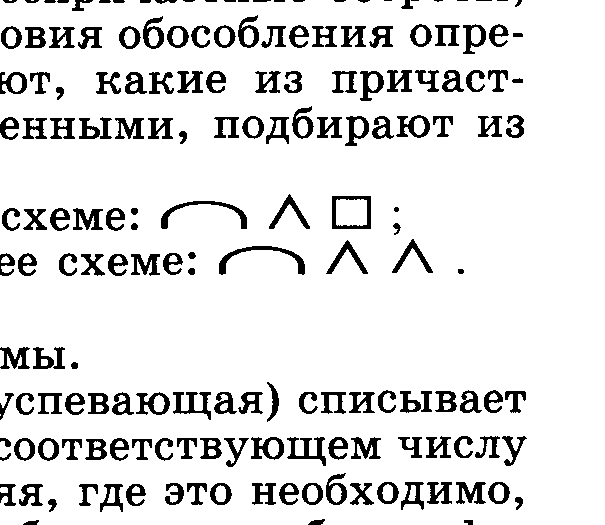 б) деепричастие, соответствующее схеме: .IV. Контроль за пониманием темы.Первая группа учащихся (слабоуспевающая) списывает текст (он размножен в количестве, соответствующем числу слабоуспевающих в классе), вставляя, где это необходимо, пропущенные буквы, графически обозначая выбор орфограммы, выделяя запятыми и обозначая графически обособленные члены предложения.Т е к с т   для первой группы.Зимой 1825 года Пущин пр..вёз ссыльному Пушкину в Михайловское затеря..ное в снегах и м..телях рукописный список комедии Грибоедова «Горе от ума». Комедия начавшая своё изус..ное триумфальное ше..твие по Росси.. была встрече..а молодыми силами русского общества с л..кованием. Россия выстр..дала героя (бунтаря) предвес..ника нового пок..ления и поэтому каждое обл..чительное слово Ча..кого нах..дило взрывной отклик в прогрессивной Росси.. . Голос Ча..кого, ум Ча..кого, страсть Ча..кого это голос ум и страсть самого Грибоедова но не только: устами Ча..кого говорила вся прогрессивная Россия.(По Н. К. Доризо)Вторая группа учащихся (сильная) выполняет задание творческого характера: написать текст, используя в качестве зачина предложение Прогуливаясь в парке, можно любоваться очаровательными кронами деревьев, вырисовывающимися на фоне осеннего неба.В готовом тексте следует обозначить графически обособленные члены предложения.Тестовые задания1. Укажите предложения с обособленными определениями (знаки препинания не расставлены).а) Утомлённый долгой речью я закрыл глаза и заснул.б) Он нетерпеливо теребил снятую с правой руки перчатку.в) Струйки дыма вились в ночном воздухе полном влаги и свежести моря.г) Солнце великолепное и яркое поднималось над морем.Ответ: а, в, г.2. Найдите предложение, в котором не надо обособлять приложение (знаки препинания не расставлены).а) Инженер по образованию Алексей Иванович увлекался садоводством.б) Бунина большинство знает как прозаика.в) Вот она северная ночь нарядная затянутая серебристой дымкой.г) Наши любимицы берёзки стайками росли на опушке леса.Ответ: б.3. Какое из данных обстоятельств в предложении не будет обособляться?а) смотрел не сводя глазб) слезает рукой опершись на седлов) взвилась рассекая потёмкиг) мчится погоняя свои салазкиОтвет: а.V. Подведение итогов урока.VI. Домашнее задание дифференцированного характера:а) упр. 35 на с. 20 (для слабоуспевающих учащихся);б) подготовить связный рассказ на тему «Предложения с обособленными членами» (для всех);в) написать сочинение по заданию в упр. 37 на с. 21 (для более подготовленных учащихся).Урок 6. Обращения, вводные слова и вставные конструкции (§ 6)Цели урока: 1) повторить способы выражения обращения, правила выделения обращения в устной речи (звательная интонация) и на письме, группы вводных слов по значению, виды вводных предложений (односоставные/двусоставные), правила выделения вводных слов, предложений в устной речи (интонация вводности) и на письме; вспомнить, что такое вставные конструкции, их назначение, правила выделения вставных конструкций в устной речи и на письме; 2) уметь находить обращение в предложении, определять способ его выражения, находить вводные слова, вводные предложения, вставные конструкции, производить выбор нужных знаков препинания, выделять на письме обращения, вводные слова, вводные предложения, вставные конструкции, объяснить устно и графически условия их выделения; 3) упрочить навыки правописания орфограмм, изученных в 5—7 классах.I. Опрос. Варианты опроса с учётом дифференциации. Один ученик записывает на доске предложения с обособленными членами из упр. 35, обозначает графически обособленные члены предложения, подчёркивает грамматические основы в сложных предложениях, выписывает из третьего отрывка словосочетания с подчинительной связью — примыканием.Учащиеся читают составленные дома тексты по заданию в упр. 37, указывают обособленные члены предложения, объясняют условия их обособления, называют языковые средства, которые обеспечивают связность текста, особенности соотношения начала и конца текста.
II. Повторение необходимых теоретических сведений по теме «Обращения, вводные слова и вставные конструкции». Учащиеся отвечают на вопросы:— Что такое обращение и для чего оно служит?— Какими знаками препинания выделяется обращение?— Сколько есть способов выражения обращения и правил выделения обращения в устной речи и на письме? Перечислите те и другие.— Являются ли обращения членами предложения?— Что могут обозначать вводные слова, вводные сочетания слов и вводные предложения?— Чем отличаются вводные слова и вводные сочетания слов от членов предложения?— Сколько существует групп вводных слов по значению? Назовите.— Какими знаками препинания выделяются вводные слова, вводные сочетания слов и вводные предложения?— Какое значение имеет интонация вводности?— Какие вы знаете виды вводных предложений?— Что такое вставные конструкции? Чем они отличаются от вводных?— В каких случаях вводные предложения и вставные конструкции выделяются с помощью тире?Рекомендации учителю: следует обратить внимание на способы выражения обращения, правила выделения их в устной речи и на письме, правила выделения вводных слов и предложений в устной речи и на письме, научить подбирать примеры, иллюстрирующие назначение вставных конструкций, выделять вставные конструкции в устной речи и на письме, находить в тексте обращения, вводные слова, вводные предложения, вставные конструкции, производить выбор нужных знаков препинания, объяснять устно и графически условия их выделения.В классе со слабой подготовкой можно использовать та блицы 8, 9, 10.Таблица 8Таблица 9Таблица 11III. Работа по учебнику.1. В упр. 38 девятиклассники записывают поэтические строки А. С. Пушкина, вставляя пропущенные слова и словосочетания, а также знаки препинания. Учитель делает акцент на постановке знаков препинания при обращении, ученики указывают обращения, рассказывают о знаках препинания при них.2. В упр. 39 идёт поиск вводных слов и вставных конструкций. Учитель обращает внимание на интонацию вводности в устной речи, признаки отличия вводных и вставных конструкций. Далее учащиеся списывают текст, расставляя пропущенные знаки препинания.IV. Закрепление материала и контроль за пониманием темы.1. Самостоятельная работа.Проецируются предложения из произведений А. С. Пушкина. Учащиеся списывают их, расставляя пропущенные знаки препинания, указывают обращения.1) Прощай красавица моя кумир мой прекрасное мое сокровище когда же опять тебя увижу?2) Чем же нам и жить душа моя под старость нашей молодости как не воспоминаниями?3) Поэта дом опальный О Пущин мой ты первый посетил.4) Скажи мне кудесник любимец богов Что сбудется в жизни со мною?2. Текстовый диктант на разграничение вводных и вставных конструкций по вариантам.Задания:1. Перепишите тексты, вставляя, где нужно, пропущенные буквы и раскрывая скобки.2. Расставьте недостающие знаки препинания, объясните их постановку, укажите вводные и вставные конструкции.Вариант IТак или иначе постоян..ые и длительные б..седы с ним были инт..ресны. Как всегда пр..вл..кала лё..кость взаимоп..нимания иногда с (полу)слова (с)намёка позволяющая свободно отдават..ся течению мысли. И всё же порой он остро сож..лел о своём одиноч..стве о своих мучит..льных и гор..стных раздум..ях пусть столь д..лёких от его логики и яс..ности. Особен..о (н..)пр..ятно было чу..ствовать давление даже какое(то) пос..гательство по всей вероятности (не)осознан..ое на свою духовную самостоятельность. (Н..)потому ли в б..седах и спорах всё чаще прорывалось р..здр..жение иногда даже по мелкому поводу?(Д. Д. Брегова)Вариант IIЛошади мои сб..жав с пр..горка маленькою рысью продолжали путь тем же ровным шагом, какой принят был ими при выезд.. из станц.. . Углублён..ый в размышления о скорой и исправной нашей русской езде коей как гл..сят многие п..чатные книги нет подобной в целой (Е, е)вроп.. я было забыл о тучах надо мною в..севших, как вдруг полившийся крупный дождь выв..л меня из задумчивости. Верх моей к..ляски пр..знат..ся (не)много подерж..ной поднять было (не)возможно, и потому я закутавшись крепко в шинель должен был для охр..нения себя от дождя ограничиват..ся ж..ланием, что(б) (не)погода пр..кратилась.(А. Погорельский)Тестовые задания1. Укажите предложение с обращением (знаки препинания не расставлены).а) Пусть для вас сияет солнце.б) Шумит шумит высокая пшеница.в) Ты помнишь ли былое Неман?г) Гори вовеки нерушимо тот добрый жар у вас в груди.Ответ: в.2. Найдите лишнее значение вводных слов.а) большая или меньшая степень уверенностиб) порядок мыслей и их связьв) источник сообщенияг) сравнениеОтвет: г.3. Найдите предложения, в которых допущены пунктуационные ошибки.а) Дождь, казалось, зарядил надолго.б) К несчастью частые дожди мешали успешному сбору урожая.в) По народному поверью аист стережёт счастье, не подпускает беду.г) Дождь прекратился, но должно быть временно: лохматые тучи крутились низко, прямо над вершинами влажного леса.Ответ: б, в, г.V. Домашнее задание дифференцированного характера (по выбору учащихся):а) написать письмо, используя обращения, вводные и вставные конструкции;б) выполнить упр. 40 на с. 22;в) написать рецензию на какую-нибудь статью или брошюру, включая в текст вводные и вставные конструкции.Урок 7. Комплексное повторение, подготовка к диктантуЦели урока: 1) повторить условия выбора пунктограмм при обособленных членах предложения, обращениях, вводных словах, предложениях и вставных конструкциях, уметь правильно выделять их запятыми на письме, объяснять устно и графически условия обособления, выделения обращений, вводных слов, вводных предложений, вставных конструкций; 2) повторить орфограммы в корне, правописание н — нн в разных частях речи, правописание производных предлогов; 3) научить разграничивать знаки препинания по их функциям.I. Опрос.Учитель просит нескольких учеников прочитать составленный дома текст о том, какой бывает осень в их местности, как они встречают это время года (упр. 40). Другие учащиеся рецензируют текст по содержанию (полно — неполно), по речевому оформлению. Следующая группа ребят читает письма, рецензии на статью или брошюру, указывает обращения, вводные и вставные конструкции.II. Повторение.1. Анализ текста, записанного на доске.Начало начал музыки звук. Представь себе, даже одна единстве(н, нн)ая капля скатываясь с ледя(н, нн)ой с..сульки ударяясь о лужу талой воды напева..т какой(нибудь) музыкальный звук — блямс...Эти звуки конечно ещё не та музыка, которую мы пр..выкли называть музыкой. Но если бы их (не)было, стало быть (не)было бы и музыки. Может быть л..дони человека помогавшие отбивать ч..ткий ритм и были самым древн..м из музыкальных «инструментов».(Д. Б. Кабалевский)Учащиеся читают выразительно текст. Соблюдая интонацию обособления и вводности, вставляют пропущенные буквы, знаки препинания, указывают значения вводных слов, выполняют дополнительные задания, отвечают на вопросы:— Определите тему и основную мысль текста.— Назовите тип текста.— К какому стилю речи относится текст?— Докажите свою точку зрения, анализируя языковые особенности текста.2. Объяснительный диктант.Что может быть на свете священнее имени матери!Человек, ещё не сделавший ни шагу по земле и только начинающий лопотать, неуверенно и старательно складывает по слогам «ма-ма» и, почувствовав свою удачу, смеётся, счастливый...Хлебороб, почерневший от бессонной работы, прижимает к пересохшим губам пригоршню такой же темной земли, довольно родившей и ржи, и пшеницы, благородно произносит: «Спасибо, кормилица-мать...» Солдат, на ткнувшийся на встречный осколок и павший на землю, посылает слабеющей рукой пулю врагу: «За Родину-мать!»Все самые дорогие святыни названы и озарены именем матери, потому что с именем этим связано и само понятие жизни.(В. В. Коротаев)Задания к тексту:1. Определите основную мысль текста и тип речи.2. Отметьте графически обособленные члены предложения, объясните условия их обособления.3. Произведите синтаксический разбор предложения, осложнённого обособленными членами.3. Речевая разминка. Ученики исправляют ошибки в данных предложениях, обозначают суффиксы причастий, деепричастий. Предложения проецируются на доску.1) Доносившийся шум моря снизу говорил о начинающемся шторме.2) Мальчик увидел наш костёр, заночевавший в горах.3) Прочитан эту роль, в первый момент мне стало даже смешно.4) Чувствуется ширь, взглянув на Волгу.5) Приехав в деревню, улучшились условия быта.III. Контроль за пониманием пройденного материала.Тестовые задания1. Найдите предложение с правильной расстановкой знаков препинания.а) Вдруг я заметил двух птиц летевших прямо к водопаду.б) Мне часто снятся те ребята: друзья моих военных дней.в) Любовь и дружба, разрастаясь и распространяясь на многое, обретают новые силы.г) Иван Андреевич был, огромного роста, худой, молчали вый и весьма медлительный.Ответ: в.2. Укажите предложение, в котором оборот с союзом как следует обособить.а) Сосна как дерево смолистое с трудом поддаётся гниению.б) Читающая публика успела привыкнуть к Чехову как к юмористу.в) Наш двор как сад.г) Я читал, что алоэ принимают как лекарство.Ответ: а.3. Укажите предложение с пунктуационной ошибкой.а) Красные, лиловые, жёлтые полотнища света падают на прохожих.б) Он любил исполнять русские, украинские, молдавские песни.в) Из деревни доносились праздничные, торжествующие крики выпущенных на волю петухов.г) Маленькая, седая женщина ухватилась за край перекладины и полезла вверх.Ответ: г.4. Найдите ошибку в оформлении обращения.а) Примите, древние дубравы, под тень свою питомца муз.б) Привет тебе, мой край родной, с твоими тёмными лесами.в) Москва, России дочь любима, где равную тебе сыскать?г) Вот молодой юноша учитесь у старших.Ответ: г.5. Это предложение не содержит вводного слова (знаки препинания не расставлены).а) Вечер был прохладный и к счастью нашему светлый.б) Тёмное небо над освещённой улицей казалось чёрным.в) К сожалению никогда не замечаешь с такой ясностью покоя в природе как в первый вечер после бури.г) Я не поблагодарила его и кажется побежала домой.Ответ: б.IV. Домашнее задание дифференцированного характера:а) составить предложения-лозунги со словами-обращениями спортсмены, учащиеся, новосёлы, садоводы и т. п. (10 предложений);б) написать рассказ по мотивам данного отрывка:Итак, мы дожидались скворцов... Наконец, девятнадцатого, вечером (было ещё светло), кто-то закричал: «Смотрите — скворцы!.. И, правда, они сидели высоко на ветках тополей и, после воробьёв, казались непривычно большими и чересчур чёрными...(А. И. Куприн)Урок 8. Контрольный диктантВариант IНАЕДИНЕ С ОСЕНЬЮОсень в этом году стояла вся напролёт сухая и тёплая. Долго не увядала трава. Только голубеющая дымка (её зовут в народе «мга») затягивала плёсы на Оке в отдалённые леса. «Мга» то сгущалась, то бледнела. Тогда сквозь неё проступали, как через матовое стекло, туманные видения вековых ракит на берегах.Я плыл на лодке вниз по реке и вдруг услышал, как в небе кто-то начал осторожно переливать воду из звонкого стеклянного сосуда в другой такой же сосуд. Это курлыкали журавли.Большие косяки журавлей тянулись один за другим прямо к югу. По береговой просёлочной дороге ехал, покачиваясь, грузовик. Шофёр остановил машину, вышел и тоже начал смотреть на журавлей: «Счастливо, друзья!» — крикнул он и помахал рукой вслед птицам. Потом он опять забрался в кабину, но долго не заводил мотор, должно быть, чтобы не заглушать затихающий небесный звон. Он открыл боковое стекло и никак не мог оторваться от журавлиной стаи, уходившей в туман. (152 слова)(По К. Г. Паустовскому)Грамматические задания:1. Произведите синтаксический разбор последнего предложения в первом абзаце (I вариант), последнего предложения в третьем абзаце (II вариант). Укажите, чем выражены члены предложения.2. Выпишите два словосочетания, произведите морфо логический разбор входящих в них частей речи.3. Обозначьте части слов сгущалась, затихающий, пока (I вариант); курлыкали, уходившей, напролёт (II вариант).4. Выпишите два слова с разными орфограммами, подберите ещё по два слова для каждой орфограммы.Вариант IIЗИМНИЕ ИСПЫТАНИЯ ПРИРОДЫНи облака на туманном беловатом небе, ни малейшего ветра на снежных равнинах. Красное, но неясное солнце своротило с невысокого полдня к недалёкому закату. Жестокий крещенский мороз сковал природу, сжимал, палил, жёг всё живое.Небольшой обоз тянулся по узенькой проселочной неторной дорожке, или, лучше сказать, — следу, будто недавно проложенному по необозримым снежным пустыням. Пронзительно, противно для непривычного уха скрипели, визжали полозья.Обоз поднялся на возвышение и въехал в берёзовую рощу — единственный лесок на большом степном пространстве. Чудное, печальное зрелище представляла бедная роща! Как будто ураган или громовые удары тешились над нею долгое время. Всё было исковеркано. Молодые деревья, согнутые в разновидные дуги, воткнули гибкие вер шины свои в сугробы и как будто силились вытащить их. Деревья постарее, пополам изломанные, торчали высокими пнями, а иные, разодранные надвое, лежали, развалясь по обе стороны. «Какой леший исковеркал березник?» — сказал молодой мужик. «Не леший, а иней, — отвечал старик, — глянь-ка, сколько его нальнуло к сучьям. Ведь под инеем-то лёд толщиной в руку. Это бывает после оттепелей, случается не каждый год и вещует урожай». (169 слов)(С. Т. Аксаков)Грамматические задания:1. Произведите синтаксический разбор третьего предложения (I вариант), пятого предложения (II вариант). Укажите, чем выражены члены предложения.2. Выпишите два словосочетания, произведите морфо логический разбор входящих в них частей речи.3. Обозначьте части слов своротило, проложенному, развалясь (I вариант); въехал, разодранные, недавно (II вариант).4. Найдите два-три слова с орфограммой «Проверяемая безударная гласная в корне слова», подберите к ним проверочные слова.Сложное предложение. Культура речиУрок 9. Понятие о сложном предложении (§ 7)Цели урока: 1) познакомить с двумя основными структурными типами предложения (простое и сложное); 2) повторить и углубить сведения о сложном предложении, известные учащимся по курсу 5—7 классов; 3) научить разграничивать простые и сложные предложения, составлять схемы сложных предложений.I. Учащиеся работают над ошибками, допущенными в диктанте.Работу над орфографическими ошибками лучше вести по типам орфограмм. Пунктуационные ошибки объясняются с помощью схем, выделения грамматических основ.II. Наблюдения учащихся (§ 7, с. 23).Учащиеся рассматривают предложения, записывают в тетрадь, находят грамматические основы, сопоставляют их число в простом и сложном предложениях, отвечают на вопросы:— Какое предложение содержит больший объём информации — простое или сложное?— Какой вы знаете способ связи простых предложений в составе сложного?Вывод: сложное предложение передаёт больший объём информации, чем простое; составляющие его простые предложения образуют смысловое, грамматическое и интонационное единство, которое на письме оформляется знаками завершения в конце предложения.Читается вслух теоретический материал на с. 23—24.III. Закрепление материала и проверка понимания темы.1. Учащиеся выполняют упр. 41 устно (читают предложение в соответствии с интонационной схемой). Далее указывают предложения, которые читаются с интонацией незаконченности, находят предложение, которое произносится с интонацией завершения. Учащиеся делают вывод: части сложного предложения не имеют смысловой и интонационной законченности. Интонация конца предложения присуща сложному предложению в целом.2. Упр. 42 выполняют письменно: читают выразительно стихотворные отрывки о Москве, выписывают сложное предложение, подчёркивают грамматическую основу, составляют схему сложного предложения. Устно отвечают на вопросы:— Какие чувства и мысли вызвали стихотворные отрывки о Москве?— Как вы будете читать первый и второй отрывки (громко или тихо, быстро или медленно)? Почему?3. В упр. 44 учащиеся записывают текст, вставляя про пущенные буквы, находят сложное предложение, чертят его схему, объясняют, почему это предложение сложное.Особое внимание следует обратить на то, что части в сложном предложении не имеют главного свойства предложения как коммуникативной единицы — смысловой и интонационной законченности. Сложное предложение передаёт большой объём информации, разнообразны и смысловые отношения между частями. Благодаря использованию сложных предложений наша речь становится полнее, богаче, разностороннее.4. Первая группа учащихся пишет диктант с продолжением (упр. 45 на с. 26).Учащиеся записывают текст под диктовку, подчёркивают грамматические основы в сложных предложениях, да лее самостоятельно продолжают записанный под диктовку текст.Вторая группа конструирует из простых предложений сложные с союзами и без них, выясняет смысловые отношения между частями сложного предложения, подчёркивает грамматические основы предложений. Простые предложения учитель записывает на доске.1) Было уже часов десять вечера.2) Над садом светила полная луна.З) Последние тени сливались.4) За курганом тускнело мёртвое зарево.IV. Обобщение нового материала, подведение итогов урока по вопросам:— Каковы признаки сложного предложения?— Каковы средства связи между простыми предложениями, входящими в состав сложного?— Какое предложение содержит больший объём информации — простое или сложное?— Где преимущественно употребляются сложные предложения?V. Домашнее задание:а) выучить теоретический материал на с. 23—24;б) выполнить упр. 43 на с. 24—25;в) написать текст на тему «Краски осеннего леса», подчеркнуть грамматические основы в сложных предложениях.Урок 10. Союзные и бессоюзные сложные предложения (§ 8)Цели урока: 1) познакомить учащихся с особенностями союзных и бессоюзных сложных предложений, средствами связи частей в сложносочинённом, сложноподчинённом, бессоюзном предложениях; 2) научить разграничивать союзные и бессоюзные, сложносочинённые и сложноподчинённые предложения, находить сложные предложения с союзной и бессоюзной связью, составлять схемы сложных предложений.I. 1. Опрос-закрепление.Первый ученик рассказывает о сложном предложении по § 7. Второй читает сложные предложения из упр. 43, доказывает, что это сложные предложения, чертит их схемы. Третий читает текст на тему «Краски осеннего леса», указывает сложные предложения.Учитель обращает внимание учащихся на то, какие части в сложном предложении надо читать с интонацией не законченности, с интонацией завершения.2. Словарная работа.Задание: вставить пропущенные буквы и объяснить их правописание, разобрать слово прогрессивный по составу, объяснить значение слов симпозиум, конгресс.Че..твовать конгре.., мирово..рение, с..мпозиум, чу..твовать, прогре..ивный, пр..в..легированный, бл..стеть.Симпозиум (лат. symposium < греч. Symposion — пиршество):1) у древних греков и римлян пирушка, часто сопровождавшаяся музыкой, развлечениями, беседой; 2) совещание, обычно международное, по какому-либо спец. (гл. обр. научному) вопросу.Конгресс (лат. congressus — встреча, собрание) — съезд, совещание, преимущ. международного характера:1) законодательный орган (парламент) в США и некоторых других государствах;2) названия некоторых общественно-политических организаций ряда стран, напр. в Индии партия Индийский национальный к.II. Изучение нового материала.Урок целесообразно начать с наблюдения. На доске проецируются союзные и бессоюзные предложения.1) Я знал: удар судьбы меня не обойдёт. (М. Ю. Лермонтов)2) Было уже часов десять вечера, и над садом светлела полная луна. (А. П. Чехов)3) Чтобы пленяла красота, нужны ей ум и доброта. (О. Т. Константинова)Учащиеся читают предложения и отвечают на вопросы:— Какие из сложных предложений союзные, а какие — бессоюзные?— Как соединяются части бессоюзного и сложного предложения, сложносочинённого и сложноподчинённого предложений?— Какое предложение сложносочинённое, какое — сложноподчинённое? В каком предложении смысловые отношения выражены более явно? Благодаря чему?В результате наблюдений делается вывод, что в зависимости от средства связи между частями сложные предложения делятся на союзные и бессоюзные. В зависимости от средств связи союзные сложные предложения делятся на сложносочинённые и сложноподчинённые. Части сложно сочинённого предложения соединяются с помощью сочинительного союза и и интонации. Части сложноподчинённого предложения соединяются посредством подчинительного союза чтобы и интонации. Части бессоюзного сложного предложения соединяются посредством интонации. Средства связи не только объединяют части в сложное предложение, но и выражают смысловые отношения между простыми предложениями. Смысловые отношения выражены более явно в сложноподчинённом предложении благодаря союзу чтобы. Далее учащиеся читают теоретические сведения о союзных и бессоюзных сложных предложениях на с. 26—27.Эти сведения систематизируются в виде схемы.Основные виды сложных предложений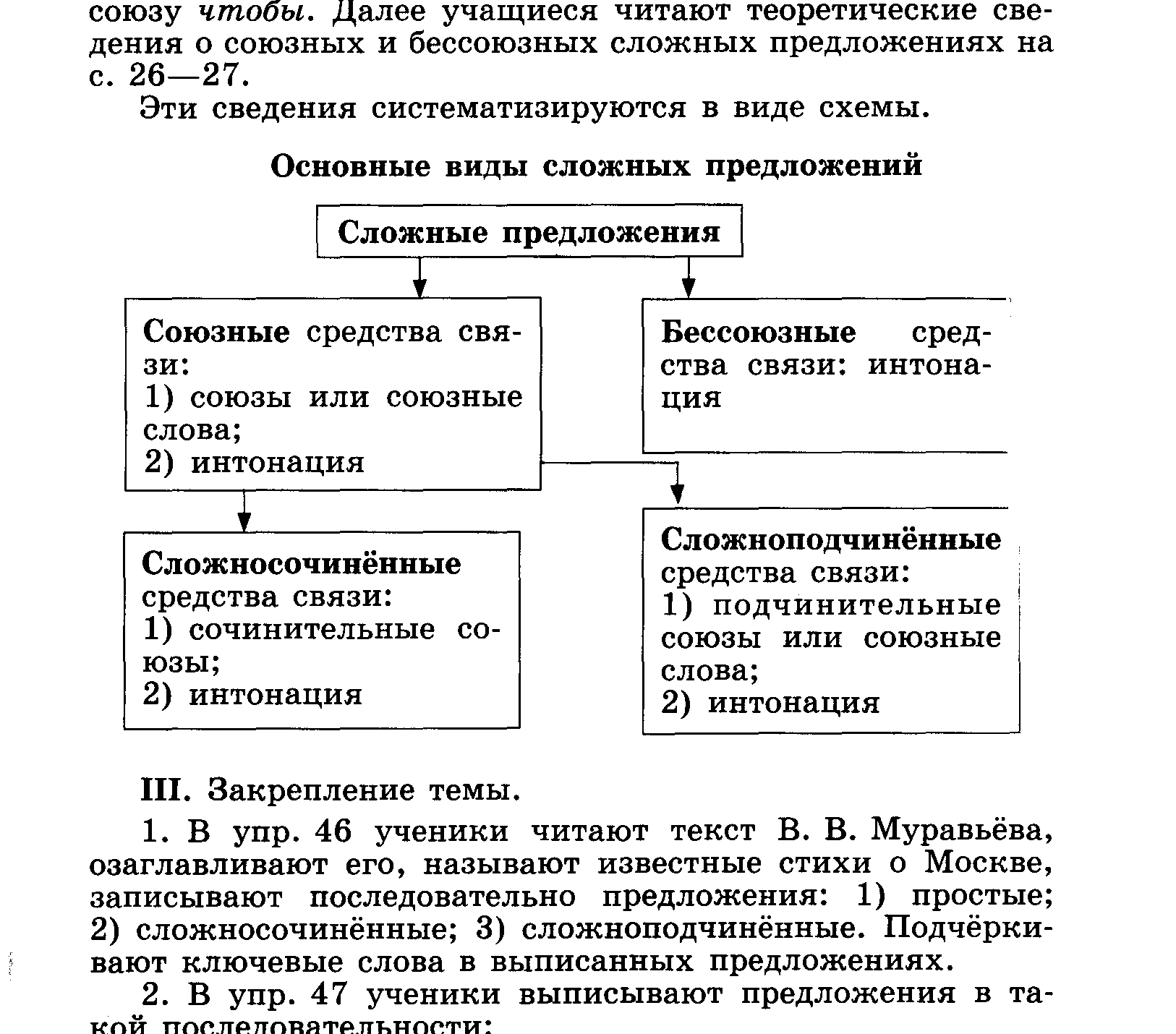 III. Закрепление темы.1. В упр. 46 ученики читают текст В. В. Муравьёва, озаглавливают его, называют известные стихи о Москве, записывают последовательно предложения: 1) простые; 2) сложносочинённые; 3) сложноподчинённые. Подчёркивают ключевые слова в выписанных предложениях.2. В упр. 47 ученики выписывают предложения в такой последовательности:а) сложносочинённое;б) сложноподчинённое;в) бессоюзное;г) сложное предложение с союзной и бессоюзной связью.Указывают грамматические основы.3. Упр. 48 (I) и упр. 49 (II) учащиеся выполняют по вариантам.IV. Контроль за пониманием темы.Тестовые задания1. Какое из следующих утверждений верно?а) Простые предложения соединяются в сложные при помощи интонации и союзов.б) Сложные предложения могут быть сложносочинёнными, сложноподчинёнными и союзными.в) Простые предложения в составе сложного обладают интонационной законченностью.г) Сложное предложение — это предложение, состоящее из двух или нескольких простых предложений (предикативных частей), соединённых в одно целое по смыслу и интонационно.Ответ: г.2. Определите вид предложения В саду поселилась осень, но листья нашей берёзы оставались зелёными и живыми.а) простое                                                   в) сложноподчинённоеб) сложносочинённое                                г) бессоюзноеОтвет: б.3. Найдите четвёртое лишнее предложение.а) Летучие мыши низко и косо чертят чёрными зигзагами воздух и порою почти касаются лица.б) Где сосны дремотно тихи, глухая поляна поселит сухие и мягкие мхи.в) Она вышла навстречу Саше на веранду, где стоял неубранный стол.г) Был тот особенный вечер, какой бывает только на Кавказе.Ответ: а.4. Определите, чем соединены части в предложении Угасает закат, ночь идёт на заставы, грозовое молчанье тревогу таит.а) подчинительным союзомб) союзным словомв) сочинительным союзомг) интонациейОтвет: г.V. Подведение итогов урока по вопросам:— Какие признаки сложного предложения вы знаете?— Каковы средства связи между простыми предложениями, входящими в состав сложного?— На какие виды делятся сложные предложения в зависимости от характера союза?— Где преимущественно употребляются сложные предложения?VI. Домашнее задание дифференцированного характера (по выбору учащихся):а) выписать из произведений А. С. Пушкина сложные предложения всех видов (по одному примеру), проанализировать их. По аналогии с этими предложениями составить свои;б) выполнить упр. 51.Всем группам учащихся выучить теоретический мате риал § 8 на с. 26—27.Урок 11. Сочинение в форме дневниковой записиВпечатления от картины Т. Г. Назаренко «Церковь Вознесения на улице Неждановой в Москве (упр. 52).Цель урока: научить писать сочинение по картине в форме дневника.I. В начале урока учитель повторяет с учащимися материал по теме «Дневниковые записи» знакомит учащихся с разными типами дневников, их назначением, особенностями ведения, учит правильному оформлению дневниковых записей.1. Словарная работа. Учащиеся записывают определение слова дневник из словаря С. И. Ожегова:Записи, ведущиеся изо дня в день.Ученическая тетрадь для записи заданных уроков и для отметок об успехах.2. Беседа с учащимися.— Какие типы дневников вы знаете?(Дневник наблюдений, путевой дневник, личный дневник.)— Объясните назначение дневников разных типов.(Дневники наблюдений мы вели на уроках естествознания, в них отмечали ежедневные наблюдения за состоянием природы. Путевые дневники ведутся во время путешествий. Личные дневники включают записи о значительных событиях в личной и общественной жизни человека и о его настроении, чувствах по поводу их, личный дневник помогает в самопознании и самовоспитании.)— Что общего в оформлении дневников?(Дата записи: число, месяц, год, иногда указывается место и время.)— Что указывается в содержании записи?(Интересные события в личной и общественной жизни, переживания по поводу этих событий, рассуждения по поводу актуальных и интересных жизненных проблем.)— Что представляет собой каждая дневниковая запись? (Текст: предложения связаны по смыслу, каждую запись можно озаглавить.)— В каком стиле речи могут вестись записи в дневниках? (В дневнике наблюдений — в научном, научно-популярном, художественном, в личном дневнике — в художественном и разговорном, в путевом дневнике — в научно популярном, художественном.)Вывод: дневниковые записи могут представлять собой тексты разных стилей и типов речи. Чаще всего они включают и повествование, и рассуждение, и описание, хотя повествование предпочтительнее при изложении событий, рассуждение — при размышлении по их поводу, а описание чаще встречается в путевых дневниках.II. Беседа по картине Т. Г. Назаренко «Церковь Вознесения на улице Неждановой в Москве (1988).— Изобразила ли художница панораму, города или его часть?— где она могла находиться, чтобы так увидеть и изобразить этот тихий уголок Москвы?— Что прежде всего привлекает наше внимание?— Какие краски — тёмные или светлые — преобладают в изображении одного из кварталов Москвы?— Зачем художница открывает нам созданный на картине мир новой и старой Москвы?— Чувствуем ли мы эту связь двух культур?— Радует ли нас изображённое? Чем именно?Ученики читают тексты учебника, связанные с обозначенными жанрами и темой сочинения (упр. 46, 81 — отрывки 1, 2).III. Учащиеся записывают впечатления от картины в форме дневника (Я смотрю, размышляю, чувствую...).Урок 12. Разделительные и выделительные знаки препинания между частями сложного предложения (§ 9).Интонация сложного предложения (§ 10)Цели урока: 1) познакомить учащихся с назначением знаков препинания в сложном предложении, употреблением знаков препинания в разных функциях (разделение, выделение) между частями сложного предложения, перечнем знаков препинания, используемых в сложных предложениях разных видов, особенностями интонации простого и сложного предложений, графическими способами их обозначения; 2) научить разграничивать употребление знаков препинания в разных функциях между частями сложного предложения, составлять схемы сложных предложений, уметь интонационно правильно читать указанные сложные предложения, интонационно правильно строить сложные предложения из указанных простых, составлять графические интонационные схемы сложных предложений.I. Повторение правописания гласных в личных окончаниях глаголов.Проецируется текст с заданием: спишите, вставьте пропущенные гласные в личных окончаниях глаголов. Аргументируйте постановку запятых.              ЕЩЁ ТРОЙКАТройка мчится, тройка скач..т,Вьётся пыль из-под копыт,Колокольчик звонко плач..т,И хохоч..т, и визжит.По дороге голосистоРаздаётся яркий звон,То вдали отбрякн..т чисто,То застон..т глухо он.Словно леший ведьме втор..тИ аука..тся с ней,Иль русалка таратор..тВ роще звучных камышей.                                   (П. А. Вяземский)II. Изучение нового материала.1. Учащиеся исследуют материал на с. 30, § 9, и отвечают на вопросы.— Какие знаки препинания помогают передать разнообразные смысловые отношения между простыми предложениями в составе сложных?— В каких предложениях знаки препинания разделяют, а в каких — выделяют части сложного?Рекомендации учителю: в процессе исследования материала на с. 30 можно предложить учащимся рассмотреть таблицу «Знаки препинания в сложных предложениях» (упр. 53).2. Девятиклассники приходят к выводу, что знаки препинания в сложном предложении нужны для того, чтобы передать на письме особенности смысловых отношений между частями сложного предложения, особенности его строения и интонацию.В сложносочинённых и бессоюзных сложных предложениях они разделяют простые предложения, выполняя разделительную функцию, а в сложноподчинённых выделяют зависимую часть (придаточное предложение), выполняя выделительную функцию.3. Далее учащиеся читают теоретический материал на с. 30—31.III. Тренировочные упражнения.1. В упр. 54 на с. 31 выписываются предложения в следующем порядке: а) с разделительными знаками препинания; б) с выделительными знаками препинания.2. В упр. 53 рассматривается таблица, ученики подтверждают ответ примерами из диктанта в упр. 55, составляют сложные предложения, делают устное сообщение на тему «Знаки препинания в сложных предложенияхIV. Материал для наблюдений на с. 32, § 10.Учащиеся сравнивают по интонации простые предложения и сложное, далее читают выразительно отрывок из стихотворения Н. М. Рубцова на с. 32, наблюдают затем, как произносится сложное предложение в соответствии со знаками, показывающими паузу, повышение () и понижение тона ().Девятиклассники отвечают на вопросы:— С какой интонацией произносится каждая из частей сложного предложения?— Обладает ли каждая из этих частей интонацией конца предложения, или эта интонация присуща только концу всего сложного предложения?— В каких случаях интонация выступает грамматическим средством связи простых предложений в сложном самостоятельно, а в каких — одновременно с союзом?Учащиеся делают вывод: интонация сложного предложения имеет три основных элемента: сначала повышение голоса, затем пауза и постепенное снижение голоса к концу предложения. Интонация вместе с союзами или без них соединяет отдельные простые предложения в единое целое, поэтому она и является средством связи в сложном предложении.Читается вслух теоретический материал на с. 33.V. Закрепление материала и проверка понимания темы.1. Учащиеся выполняют упр. 56 (составляют сложные предложения из данных простых с помощью нужного по смыслу союза и без него).Рекомендации учителю: необходимо обратить внимание на то, с какой интонацией учащиеся будут произносить каждую из частей сложного предложения. Один учащийся выразительно читает сложные предложения, другие наблюдают, с какой интонацией он произносит каждую из частей сложного предложения, следят за повышением и понижением голоса, оценивают умение в произношении сложных предложений.2. В упр. 57 учащиеся читают сложные предложения, учитель обращает внимание на произношение каждой из частей сложного предложения: сначала повышение голоса, затем пауза и постепенное понижение голоса к концу предложения. Далее девятиклассники составляют схемы сложных предложений, показывая графически особенности интонации.VI. Подведение итогов урока. Выясняем, как ученики поняли материал, просим сделать вывод о функциях знаков препинания в сложных предложениях, об особенностях интонации сложного предложения.VII. Домашнее задание:а) выучить теоретический материал на с. 30—31, § 9, и с. 33, § 10;б) первая группа учащихся выполняет упр. 58;в) вторая группа (более подготовленная) выполняет упр. 59;г) повторить теоретический материал по теме 4 Сложное предложение (§ 7—10), подготовиться к зачёту.Урок 13. Урок-зачёт по теме «Сложное предложение»Каждое задание выполняется на отдельном листочке и сразу же сдаётся. Проверяет работу консультационная группа.Зачётные задания1. Перечислите функции знаков препинания в сложных предложениях (I вариант).2. Назовите основные виды сложных предложений, перечислите основные элементы интонации сложного предложения (II вариант).3. Проверочная диагностирующая работа.— Запишите текст под диктовку. В сложных предложениях подчеркните грамматические основы, определите вид сложного предложения, охарактеризуйте графически интонацию сложных предложений, укажите функцию знаков препинания.В Опухлики я приехал ночным поездом и через озеро плыл наугад. В деревне на том берегу все спали, не было видно ни огонька.Тишина стояла осенняя. Над сизым овсяным полем висела полная, как переспелое антоновское яблоко, луна.Я поднялся по лестнице, чтобы положить на чердак вёсла. Отсюда в конце овсяного поля, заслонённого кустами, увидел огонёк. Он таинственно трепетал, манил к себе, и я пошёл к нему.Узкая тропинка вилась по нескошенной болотине. На тёмном фоне травы выделялись крупные колокольчики, они будто светились. Из кустов беззвучно появилась сова и пролетела рядом с лицом на своих бесшумных бархатных крыльях. Обдало холодом, и стало жутковато от сырости и этого безмолвного полёта загадочной ночной птицы. Совсем рядом заржал конь, неуклюже взбрыкивая спутанными ногами, стал приближаться к человеку. И сразу отошёл страх, будто доброго друга повстречал.Огонёк теперь был не виден, но зато отчётливо раздавались удары. Тропинка круто обежала молодой сосняк, пахнуло нагретой смолой, и я почти рядом увидел костёр. Язык пламени вспыхнул и выхватил из тьмы обыкновенный комбайн и у костра склонённого человека. Я узнал тракториста Василия.(Н. И. Новиков)Тестовые заданияВариант I1. Найдите сложные предложения.а) Он не только посадил дерево, но и выстроил дом, воспитал сына.б) Утро было знойное, пахло резедой.в) Здесь, как гласит предание, был густой лес.г) Зима была снежная, ждали сильного половодья.Ответ: б, г.2. Укажите, в каких примерах функция знака препинания разделительная.а) Не знаю, что меня привлекает в этом юноше.б) Лес, горы слились, всё окуталось густым туманом.в) Полная вода сошла, и она струилась узеньким ручейком.г) На поляну, где рос дуб, мы вышли под вечер.Ответ: б, в.3. Найдите ошибку в определении отношений между частями сложносочинённого предложения.а) Ямщик свистнул, и лошади поскакали. (Одновременность событий.)б) Солнце село, но в лесу ещё светло. (Противопоставление.)в) Вёсла дружно упали в волны, и баркас рванулся вперёд. (Последовательность.)г) Мы подолгу беседовали и подолгу молчали, или же она играла мне на рояле. (Взаимоисключение.)Ответ: а.Вариант II1. Укажите сложные предложения.а) Облетают с яблонь листья, сухо шепчутся с травой.б) Пыль вихрем неслась по дороге, и месяц совсем затуманился.в) Пройдя весь маршрут успешно, туристы возвращались домой.г) Было темно, и я не видел ни деревьев, ни воды, ни людей.Ответ: б, г.2. Укажите, в каких примерах знак препинания выделительный.а) Отец пожелал мне доброго пути, а дочь проводила до телеги.б) Все молчали, чтобы расслышать шорох цветов.в) День был серый и спокойный, в светлом воздухе пахло морем.г) Ему вспомнился день, когда он уезжал.Ответ: б, г.3. Найдите ошибку в определении отношений между частями сложносочинённого предложения.а) Я лежал как бы в забыты, но сон не смыкал глаз моих. (Противопоставление.)б) Потёмки всё более сгущались, и предметы теряли свои контуры. (Чередование.)в) Урожайный сгибается колос, и пшеница стеною встаёт. (Последовательность.)г) Забарабанило по железу крыши, и ярко вспыхнул весь воздух. (Последовательность.)Ответ: б.Домашнее задание творческого характера: составить текст на тему «Любимый уголок родного города», подчеркнуть грамматические основы в сложных предложениях, охарактеризовать графически интонацию сложных предложений, указать функцию знака препинания.Сложносочинённое предложениеУрок 14. Понятие о сложносочинённом предложении. Смысловые отношения в сложносочинённых предложениях (§ 11—12)Цели урока: 1) познакомить учащихся с особенностями сложносочинённого предложения, группами сочинительных союзов по значению, их ролью в предложении; 2) научить определять разновидности смысловых отношений между частями сложносочинённого предложения, различать простые и сложные предложения, находить сложносочинённые предложения в ряду указанных предложений.I. 1. Проверка домашнего задания.Ученики читают тексты на тему «Любимый уголок родного города», называют грамматические основы в сложных предложениях, указывают функцию знаков препинания. Класс рецензирует ответы учащихся.Два ученика работают у доски: записывают из своих текстов три сложных предложения, составляя схему каждого и показывая особенности интонации графически.Рекомендации учителю: следует обратить внимание на то, как учащиеся произносят каждую из частей сложного предложения, перед чтением текстов необходимо вспомнить особенности интонации сложного предложения: сначала повышение голоса, затем пауза и постепенное понижение голоса к концу предложения.2. Работа над ошибками, допущенными в зачётной работе.II. Объяснение нового материала.1. Работа с текстом. Проецируется отрывок из стихотворения И. И. Макарова. Текст выразительно читается.Однозвучно гремит колокольчик,И дорога пылится слегка,И уныло по ровному полюРазливается песнь ямщика.Учащиеся отвечают на вопросы:— Как вы думаете, одну общую или несколько разных картин передал поэт в одном предложении?— Какие языковые средства помогают читателю воспринимать целостно поэтическую картину?— Определите, каким по строению является это предложение. Сколько в нём простых предложений?Девятиклассники делают вывод, что сложносочинённое предложение характеризуется наличием повторяющихся союзов и перечислительной интонации, все предложения логически равноправны, поэтому такое сложное предложение имеет одно смысловое значение.2. Далее учащиеся исследуют материал на с. 35, § 11, делают вывод, что сложносочинённое предложение — это такое сложное предложение, в котором два и более простых предложения связаны сочинительными союзами и интонацией, читают теоретический материал на с. 35—36, чертят таблицу «Группы сочинительных союзов» (с. 58).Таблица 113. Тренировочные упражнения.В упр. 60 на с. 35 надо составить из двух простых предложений несколько сложных с разными сочинительными союзами, объяснить выбор союзов. Проецируются предложения с заданием: продолжите предложение так, чтобы союз и соединял: а) однородные члены, б) простые предложения в сложном.1) В кружке кройки и шитья девочки занимались уже два месяца и …2) Уборку школьного двора поручили ученикам десятого класса и …3) Картины, развешанные по стенам, украшали комнату и …4) Величественная архитектура города, его памятники, набережная всегда привлекали многочисленных туристов и …4. Учащиеся наблюдают материал на с. 36—37, делают вывод, что сочинительные союзы определяют характер синтаксических отношений между простыми предложениями, объединёнными в сложное: они указывают на взаимоотношения участников или взаимозависимость и взаимообусловленность реальных событий. Смысловая связь простых предложений в сложносочинённом определяется теми союзами, которыми они связаны. Далее девятиклассники читают теоретический материал на с. 37 § 12 и рассматривают схему в упр. 61 на с. 37, делают мини-сообщения на тему «Смысловые отношения в сложносочинённом предложении».III. Закрепление темы.1. Проецируются предложения с заданием: вставьте нужные по смыслу союзы, определите смысловые отношения между простыми предложениями, входящими в состав сложного.1) Большими лохматыми хлопьями он [снег] падает на землю, ... в наступающих утренних сумерках земля начинает белеть. (В. Г. Распутин)2) Душно стало в сакле, ... я вышел на воздух освежиться. (М. Ю. Лермонтов)3) В этих краях ... морозов не было в январе, ... метели не бушевали.2. Конструирование предложений.Задание: составьте сложносочинённые предложения, используя данные слова и словосочетания в качестве подлежащего (или его группы) для выражения:а) одновременности событий (вспышки молнии — гул отдалённого грома; сильный мороз — реки и озера);б) последовательности явлений (окончание занятий — возвращение домой, выходной день — поездка в город).3. Напишите сочинение-миниатюру на тему «Зимний вечер» с использованием сложносочинённых предложений. Укажите, каким сочинительным союзом связаны простые предложения в сложных. Определите, каковы смысловые отношения частей.IV. Итог урока.V. Домашнее задание дифференцированного характера:а) учить теоретический материал на с. 35—36, § 11 в с. 37, § 12 (всем);б) выполнить упр. 62 на с. 37;в) выписать шесть сложносочинённых предложений и произведений А. С. Пушкина, определить смысловые отношения между простыми предложениями, входящими в состав сложного.Урок 15. Сложносочинённые предложения с соединительными, разделительными и противительными союзами (§ 13—15)Цели урока: 1) познакомить учащихся с группами соединительных, разделительных и противительных союзов, разновидностями смысловых отношений между частями сложносочинённого предложения, связанными соединительными, разделительными и противительными союзами, определить, что соединительные союзы тоже, также могут располагаться внутри второй части сложносочинённого предложения; 2) научить определять разновидности смысловых отношений между частями сложносочинённого предложения, связанными соединительными, разделительными и противительными союзами (одновременность, последовательность, причинно-следственные отношения, чередование, взаимоисключение, сопоставление, противопоставление), находить границу между простыми предложениями в составе сложносочинённого предложения, связанными сочинительными союзами тоже, также, составлять из двух простых предложений сложносочиненное с указанными значениями, составлять схемы сложносочинённых предложений.I. Проверка домашнего задания.Один ученик работает у доски: записывает из упр. 62 предложения, обозначает грамматические основы, указывает, каким сочинительным союзом связаны простые предложения в сложном, определяет смысловые отношения частей.Другие ученики читают сложносочиненные предложения, выписанные из произведений А. С. Пушкина, указывают смысловые отношения частей. Класс рецензирует ответы. Учитель обращает внимание на то, как учащиеся произносят каждую из частей сложного предложения.
II. Лингвистическая разминка.1. Поставьте ударение в словах феномен, досуг, диспансер, каталог, зубчатый, принять, договор, продал, красивее, жалюзи.2. Объясните значение фразеологизмов, составьте с ними предложения: на птичьих правах, на широкую ногу, пускать пыль в глаза, тянуть канитель, носить воду в решете.III. Объяснение нового материала.На доске проецируются сложносочинённые предложения с соединительными, противительными и разделительными союзами.1) Гроза прошла, и ветка белых розВ окно мне дышит ароматом. (А. А. Блок)2) В льдистом, необыкновенно синем небе поднималось солнце, но иней на прибрежной траве ещё не растаял. (К. Г. Паустовский)3) Не то дождь пошёл, не то воробьи пробежали по крыше веранды. (Г. А. Федосеев)Задание: обозначьте грамматические основы и укажите, каким сочинительным союзом связаны простые предложения в сложном. Определите смысловые отношения частей.Учащиеся выполняют задание и отвечают на вопросы учителя:— Какие группы сочинительных союзов связывают простые предложения в сложных?— Какова роль сочинительных союзов в предложениях?— Каковы смысловые отношения между частями в сложных предложениях?Далее девятиклассники читают теоретический материал на с. 38, § 13, на с. 39, § 14, на с. 40, § 15, анализируют предложения в § 13—15, делают вывод, что части простых предложений в сложносочинённом предложении могут быть связаны соединительными, разделительными и противительными союзами. Смысловая связь простых предложений в сложносочинённом предложении определяется теми союзами, которыми они связаны.В сложносочинённых предложениях с соединительными союзами выражается: а) одновременность действий; б) последовательность действий; в) причинно-следственные отношения. В сложносочинённых предложениях с разделительными союзами выражаются отношения: а) чередования; б) взаимоисключения. В сложносочинённых предложениях с противительными союзами одно явление сопоставляется с другим или противопоставляется ему.Рекомендации учителю: в слабом классе можно предложить таблицу «Сложносочинённые предложения» (с. 62), в которой указаны группы сочинительных союзов и смысловые отношения между частями сложносочинённых предложений.Таблица 12IV. Закрепление темы.1. В упр. 63 учащиеся записывают сложносочинённые предложения, подчёркивают грамматические основы, указывают смысловые отношения в сложносочинённых предложениях с союзами и, тоже, также. В случае затруднения в определении смысловых отношений учащиеся обращаются к таблице «Сложносочинённые предложения».2. В упр. 65 девятиклассники выписывают одно сложносочинённое предложение, в котором выражаются отношения чередования, и одно сложносочинённое предложение, в котором выражаются отношения взаимоисключения.3. В упр. 67 учащиеся выписывают сложносочинённое предложение, в котором одно явление противопоставляется другому, и сложносочинённое предложение, в котором одно явление сопоставляется с другим.♦ Задание творческого характера. Дополните незаконченные сложносочинённые предложения так, чтобы они выражали:1) одновременность явлений:Звенят на ветру лиловые колокольчики, и …Над нами летят косяки гусей, и ...;2) причинно-следственные отношения:Незаметно подкралась осень, и …Утром ударил мороз, и ...;3) противопоставление:Слева блестел пруд, а …Был день, но … .V. Контроль за пониманием темы.Тестовые задания1. Определите смысловые отношения в сложносочинённом предложении Светало, и свет ещё не погашенных на шоссе фонарей был уже не нужен.а) причинно-следственные б) последовательность действийв) одновременность г) сопоставлениеОтвет: а.2. Какое значение вносит союз и в предложение Первые паровозы потрясли моё воображение, и мне захотелось создавать эти умные машины?а) одновременность явленийб) последовательность в) чередование г) противопоставлениеОтвет: б.3. Найдите ошибку в определении отношений между частями сложносочинённого предложения.а) Фокусник хлопнул в ладоши, и занавес упал. (Одновременность событий.)б) Дверь отворилась, но никто не вошёл. (Противопоставление событий.)в) Гребцы налегли на вёсла, и лодка как по маслу заскользила по глади озера. (Последовательность действий.)г) Прекратите на меня кричать, или я немедленно уйду. (Взаимоисключение действий.)Ответ: а.VI. Итог урока.VII. Домашнее задание: выучить теоретические сведения на с. 38, § 13, с. 39—40, § 14, с. 40—41, § 15; выполнить письменно упр. 64.Урок 16. Сложносочинённые предложения с соединительными, разделительными и противительными союзами (§ 13—15) (продолжение темы)Цели урока: отработка умений 1) определять смысловые отношения между частями сложносочинённого предложения; 2) находить границу между простыми предложениями в составе сложносочинённого предложения, связанными сочинительными союзами тоже, также; 3) составлять из двух простых предложений сложносочинённое с указанными значениями, составлять схемы сложносочинённых предложений.I. Проверка домашнего задания.Первый ученик устно рассказывает о сложносочинённых предложениях с соединительными, разделительными и противительными союзами.Второй ученик выписывает из упр. 64 сложносочинённые предложения, подчёркивает грамматические основы, указывает смысловые отношения между частями сложносочинённых предложений.Третий ученик записывает два последних предложения из упр. 64, объясняет правописание и синтаксическую роль слов то же, так же, указывает признаки отличия этих сочетаний от союзов тоже, также, составляет схему 1, 2 и 6-го предложений.II. Повторение материала.1. На доске проецируются предложения с заданием: выписать предложения с союзами тоже, также, объяснить правописание союзов, указать признаки отличия союзов от местоимения или наречия с частицей же.1) Мы с трудом добрались до леса, до избушки лесника то(же) добирались долго.2) Дней через десять, уже заканчивая поход, мы вновь попали в (то)же село.3) Он учится в автошколе, я то(же) хочу там учиться.4) Его друзья отлично играют в футбол, брат играет так (же), как и они.5) Его товарищи учатся хорошо, он так(же) не отстаёт от них.Рекомендации учителю: следует обратить внимание на то, что союзы тоже, также могут располагаться внутри второй части сложносочинённого предложения. Необходимо указать признаки отличия союза от местоимения или наречия: нельзя поставить вопрос к союзу, союз не является членом предложения и пишется слитно.2. Конструирование: в упр. 66 на с. 41 учащиеся составляют из двух простых предложений сложносочинённые со значением противопоставления с разными союзами.Далее девятиклассники читают вопросы, записанные на доске, дают ответы на них в форме сложносочинённых предложений с указанным смысловым значением, чертят схемы.— Что происходит ранней осенью в лесу или в городе (одновременность)?— Что можно услышать в поле или в лесу (чередование)?— Что происходит перед праздниками с улицами, домами (причинно-следственные отношения)?3. Объяснительный диктант.Иногда тянулись по обеим сторонам дороги безлюдные поля, овеянные морским воздухом, или попадалась навстречу пара волов в ярме, влачивших тяжёлую повозку на скрипучих колёсах, в сопровождении поселян в широких войлочных шляпах. Разъехаться с ними на узкой дороге было нелегко. Иногда под тенистым дубом стоял, опираясь на посох, старый пастух, с лицом как из бронзы, в овчине, невзирая на жаркий день, и с любопытством смотрел на проезжавших путешественников.(А. П. Ладинский)Грамматические задания:1. Подчеркните грамматические основы в сложносочинённом предложении, составьте схему.2. Определите смысловые отношения между частями в сложносочинённом предложении.III. Подведение итогов урока.IV. Домашнее задание: повторить материал § 13—15, упр. 68, выписать из любого произведения А. С. Пушкина десять сложносочинённых предложений с различными союзами, определить смысловые отношения между простыми предложениями, входящими в состав сложных.Урок 17. Разделительные знаки препинания между частями сложносочинённого предложения (§ 16)Цели урока: 1) познакомить учащихся с условиями постановки запятой в сложносочинённом предложении; выяснить, когда части сложносочинённого предложения разделяются запятой, тире; 2) научить различать простые предложения с однородными членами, связанными соединительными союзами, и сложносочинённые предложения, правильно ставить необходимые знаки препинания в соответствии с изученным правилом, обосновывать условия постановки/непостановки необходимого знака препинания.I. Проверка домашнего задания.Один ученик работает у доски: записывает из упр. 68 текст, расставляет пропущенные запятые, подчёркивает члены предложения в сложносочинённом предложении, определяет смысловые отношения частей. Другие ученики читают слова, помещённые в зелёной рамке на с. 41, соблюдают правильный вариант постановки ударения, определяют значение слова нерест (метание рыбами-самками икры и одновременное оплодотворение её самцами).Учащиеся читают десять сложносочинённых предложений с различными союзами из произведения А. С. Пушкина, определяют смысловые отношения между простыми предложениями, входящими в состав сложных.II. Объяснение нового материала.На доске проецируются предложения:1) Оковы тяжкие падут, темницы рухнут — и свобода вас примет радостно у входа, и братья меч вам отдадут. (А. С. Пушкин)2) Утром на восходе роса заливает травы и пахнет сладко хлебом из каждой избы. (М. М. Пришвин)3) Это кто такие и что им надобно? (А. С. Пушкин)Учащиеся читают сложносочинённые предложения, указывают смысловые отношения между простыми предложениями в сложносочинённых, объясняют постановку тире перед союзом и в первом предложении.Девятиклассники отвечают на вопрос:— Почему во втором и третьем предложениях не стоит запятая перед союзом и?Рекомендации учителю: обратите внимание учеников на то, что между частями сложносочинённого предложения иногда ставится тире перед союзом и, если в предложении содержится резкое противопоставление или указывается на быструю смену событий.Во втором предложении запятая не ставится, так как его, части объединены общим второстепенным членом.В третьем предложении запятая не ставится, так как обе части сложносочинённого предложения вопросительные.Учащиеся читают теоретический материал на с. 42, § 16, обращают внимание на то, что сложносочинённое предложение следует отличать от простого предложения с однородными членами, связанными сочинительными союзами.III. Тренировочные упражнения.1. В упр. 69 учащиеся записывают предложения, расставляя, где нужно, запятые, указывают союзы, определяют их группу и роль в предложении, чертят графические схемы, объясняют, как отличить простое предложение от сложного.Рекомендации учителю: обратите внимание на правописание слов реактивный, реакция, данных в зелёной рамке на с. 43.Реакция1 (лат. re — против + actio — действие).1. Действие, возникающее в ответ на то или иное воздействие. 2. биол. Ответ организма на внешние или внутренние раздражения, напр. иммунологические, физиологические, психологические реакции. 3. Резкая перемена в самочувствии, переход к состоянию, которое противоположно прежнему, напр. упадок сил после эмоционального напряжения. 4. Реакция химическая. 5. Реакция ядерная, реакция цепная ядерная.Реакция2 — активное сопротивление общественному прогрессу в целях сохранения отживших общественных порядков.Реактивный (лат. re — против + actio — действие):1. Служащий реактивом при химических анализах.2. Относящийся к образованию такого движения, при котором на движущееся тело действует сила вытекающей из него струи газа, пара и т. п. в сторону, противоположную движению. 3. Способный отвечать на воздействие извне, наступающий под влиянием внешнего воздействия.Слова реактивный, реакция записываются в словарь. Учащиеся составляют с ними сложносочинённые предложения, простые предложения с однородными членами.2. В упр. 70 учащиеся продолжают предложение так, чтобы получилось: 1) простое предложение с однородными сказуемыми, соединёнными союзом и; 2) сложное предложение, части которого соединены тем же союзом. Чертят схемы.3. В упр. 71 записывают предложения, расставляя пропущенные запятые, подчёркивают грамматические основы в сложных предложениях, указывают союзы в сложносочинённых предложениях, объясняют смысловые отношения частей.IV. Контроль за пониманием темы.Тестовые задания1. Укажите, в каких предложениях союз и соединяет части сложного предложения (знаки препинания не расставлены).а) Придя на знакомое место он легко проскользнул вперёд и снова увидел то же самое.б) И ветер дул и туча росла и глухо ворчала.в) В комнате тревожно и часто звонил невидимый сверчок.г) Сорвётся яблоко и от падения настороженно вздрагивал сад.Ответ: б, г.2. Укажите ССП, между частями которых не нужна запятая, так как имеется общий второстепенный член (знаки препинания не расставлены).а) Я гашу лампу и ночь начинает медленно светлеть.б) Направо белела песчаная коса и темнела груда дальних гор.в) Солнышко село и зорька погасла.г) Здесь краски не ярки и звуки не резки.Ответ: б, г.3. Укажите слово, которое не может выступить в роли общего второстепенного члена в сложносочинённом предложении.а) весной                                        в) раздвинулись б) у пристани                                 г) от толчкаОтвет: в.4. Укажите предложение, соответствующее схеме.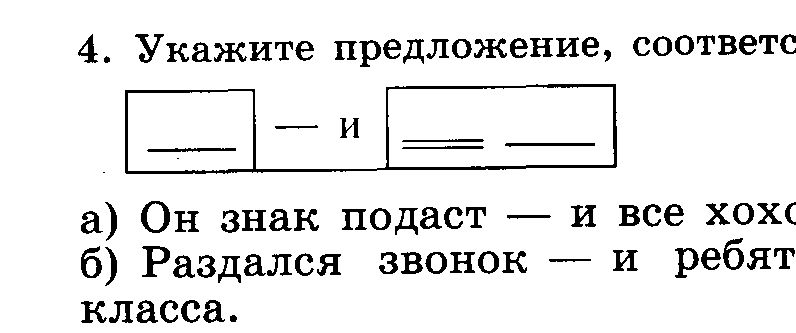 а) Он знак подаст — и все хохочут.б) Раздался звонок — и ребята с шумом выбежали из класса.в) Минута — и за горизонтом появилось бледное зарево.г) Хлынет дождь — и засверкает весь речной берег.Ответ: в.V. Домашнее задание: § 16, упр. 72, 73.Урок 18. Сочинение-описание по воображению (на основе картины В. Г. Цыплакова «Мороз и солнце») (упр. 74)Цель урока: познакомить учащихся с особенностями сочинения-описания по воображению (на основе картины): восприятие сельского пейзажа из окна дома, изображённого на картине.В начале урока следует напомнить об особенностях сочинения-описания сельского пейзажа. Сельский пейзаж изображается в определённое время года или суток (зимой, в солнечный день), с определённой точки обзора (из окна дома, изображённого на картине).Основные этапы работы над сочинением.1. Сообщение о художнике В. Г. Цыплакове.Виктор Григорьевич Цыплаков родился в 1915 году в Москве. Семья Цыплаковых вернулась на родину, в село Бурминки Рязанской губернии. Ярких деревенских впечатлений хватило художнику на многие годы жизни. Закончив изотехникум, поступил в Московский художественный институт. Главной школой для него была Третьяковская галерея. Учился на работах В. Сурикова, И. Репина, И. Левитана.Русское начало выражается в неизменном тяготении художника к своеобразной музыкальности в мотивах. В этом один из секретов эстетического обаяния полотен.В. Г. Цыплакову был особенно понятен поэтический образ «поющего» солнца. Близость к русской поэзии и музыке (русскому романсу) чувствуется в названиях картин и этюдов: «Последние дни осени», «Зимушка-зима», «Март бокогрей», »Мороз и солнце». В зимних пейзажах особенно обращает на себя внимание виртуозное мастерство художника — разнообразная кладка красочного слоя, то более плотного и весомого, то, напротив, размытого воздухом, почти акварельного. Не случайно картина «Мороз и солнце» вызвала бурное восхищение другого мастера пейзажа — Н. З. Грабаря.Безусловно, художнику удалось проникнуть в глубины внутренней жизни природы, и это ощущение возникает при знакомстве с его произведениями.2. Беседа по репродукции картины В. Г. Цыплакова «Мороз и солнце». В ходе беседы можно предложить для обдумывания такие вопросы:— В какое время года, суток изображён сельский пейзаж?— Не возникает ли у вас желание продолжить название картины стихотворными строками А. С. Пушкина? (Да, «День чудесный»!)— Как нам показал это художник?— Представьте, что вы живёте в одном из тех домов, которые изображены на картине. Вы подошли к окошку и увидели...Опишите, что вы увидели.3. Анализ текстов-образцов, актуализация и введение языковых средств, необходимых для создания текста.Опыт показывает, что чем больше объектов описания местности называет учитель и вовлечённые в беседу учащиеся, тем легче им найти для своего сочинения объект описания, определить основную мысль высказывания. При этом важно показать, что об одном и том же можно говорить и писать по-разному — всё зависит от того, откуда и как автор увидит то, что он описывает, какие чувства при этом испытывает.В процессе анализа текстов-образцов учащиеся записывают оценочные слова любоваться, наслаждаться, жизнеутверждающий, необозримый, величественный и др.Особое внимание обращается на то, как систематизированы материалы к сочинению, соответствуют ли они выбранной точке обзора, подчинены ли раскрытию основной мысли и, наконец, в какой мере выражено отношение автора к описываемому.4. Девятиклассники создают первый вариант своего сочинения, с которым знакомятся учитель и учащиеся. Замечания рецензентов помогают усовершенствовать текст.Пример текста-образца «Панорама Москвы» М. Ю. Лермонтова (начало описания).Кто никогда не был на вершине Ивана Великого, кому никогда не случалось окинуть одним взглядом всю нашу древнюю столицу с конца в конец, кто ни разу не любовался этой величественной, почти необозримой панорамой, тот не имеет понятия о Москве, ибо Москва не есть обыкновенный большой город, каких тысяча; Москва не безмолвная громада камней холодных, составленных в симметрическом порядке.<... > Нет! У неё есть своя душа, своя жизнь.Урок 19. Синтаксический и пунктуационный разбор сложносочинённого предложения. Повторение (§ 17)Цели урока: 1) познакомить учащихся с порядком синтаксического и пунктуационного разбора сложносочинённого предложения; 2) научить производить синтаксический разбор (устный и письменный) и пунктуационный разбор (устный и письменный) сложносочинённого предложения.I. Повторение материала по теме «Сложносочинённые предложения».1. Фронтальный опрос по вопросам на с. 47.2. Схематический диктант.Цель диктанта: проверка умения различать, что связывает союз и — однородные члены или части сложного предложения; определять виды простых предложений, входящих в состав сложносочинённого.Методика проведения: диктуются предложения, ученики, не записывая их, чертят схемы.1) Липы цветут, и пахнет липовым мёдом. (М. М. Пришвин)2) Ветки цветущих черешен смотрят мне в окно, и ветер иногда усыпает мой письменный стол их белыми лепестками. (М. Ю. Лермонтов)3) Слова Марьи Ивановны открыли мне глаза и объяснили мне многое. (А. С. Пушкин)4) Сонный ночной ветер зашуршал в темноте по крыше, и мне стало холодно. (И. А. Бунин)5) Пугачёв остановился на крыльце и со всеми поздоровался. (А. С. Пушкин)6) Мороз, и под ногами скрипит снег. (И. А. Бунин)7) Север дышит ветром ночи и полынь колышет. (А. А. Блок)8) Цветы и травы покрывают зелёный холм, и никогда сюда лучи не проникают. (А. А. Блок)9) Вечерело, и с наступлением сумерек пустели улицы города. (И. А. Бунин)10) Поют жаворонки в ясной тишине и на землю с неба трель льют. (И. А. Бунин)II. Объяснение нового материала.Учащиеся знакомятся с планами и образцами устного и письменного синтаксического и пунктуационного разбора сложносочинённого предложения на с. 45—46 (§ 17).III. Закрепление материала.1. В упр. 75 учащиеся производят синтаксический разбор двух сложносочинённых предложений устно, двух сложносочинённых предложений письменно, объясняют, почему не будут анализировать пятое предложение (предложение простое, осложнено однородными сказуемыми).2. Выборочный диктант по вариантам.Вариант I. Выписать сложносочинённые предложения из упр. 81 на с. 48, выполнить их синтаксический и пунктуационный разбор.Вариант II. Выписать сложносочинённые предложения из упр. 82 на с. 48, выполнить их синтаксический и пунктуационный разбор.IV. Самостоятельная работа по упр. 79, 80 (по выбору учащихся).Тестовые задания1. В каких предложениях союз и соединяет части сложного предложения (знаки препинания не расставлены)?а) Никто не знал ни его состояния ни его доходов и никто не осмеливался о том его спрашивать.б) Вмиг вылетел он из печки перебежал им дорогу и начал разрывать со всех сторон кучи замёрзшего снега.в) В саду было тихо и лишь откуда-то издалека доносился шум колёс.г) Они весело болтали и пытались меня вовлечь в разговор.Ответ: а, в.2. Укажите сложносочинённое предложение с общим второстепенным членом (знаки препинания не расставлены).а) Зелёные стены леса раздвинулись и перед нами раскинулось пшеничное поле.б) Весной жилище суслика прогревается и хозяин выходит из своего зимнего заточения.в) Цвели кувшинки и было много камыша.г) Строители подойдут к реке и начнётся переправа на другой берег.Ответ: б.3. Укажите ошибку в определении отношений между частями сложносочиненного предложения.а) Наступила весна, но было ещё холодно. (Противопоставление.)б) Потёмки всё более сгущались, и предметы теряли свои контуры. (Чередование.)в) Урожайный сгибается колос, и пшеница стеною встаёт. (Последовательность.)г) Душно стало в комнате, и мы вышли на балкон. (Причинно-следственные отношения.)Ответ: б.4. Укажите предложение, соответствующее схеме.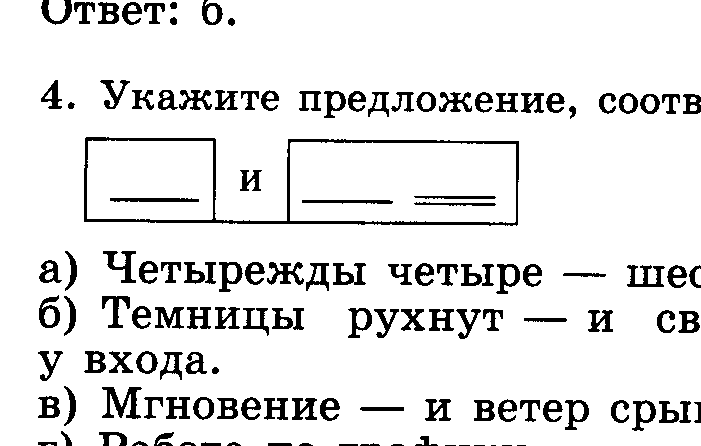 а) Четырежды четыре — шестнадцать.б) Темницы рухнут — и свобода вас примет радостно у входа.в) Мгновение — и ветер срывает парус.г) Работа по графику — условие выполнения плана.Ответ: в.V. Домашнее задание: повторить материал § 11—17; выполнить упр. 76, 78.Урок 20. Контрольный диктант с грамматическими заданиямиОСЕННИЕ ВОСПОМИНАНИЯВспоминается мне ранняя погожая осень.Воздух так чист, точно его совсем нет. В поредевшем саду далеко видна дорога к большому шалашу, усыпанная соломой. Около шалаша вечером греется самовар, и по саду между деревьями расстилается длинной полосой голубоватый дым.Надышавшись на гумне ржаным ароматом новой соломы и мякины, бодро идёшь домой к ужину.Темнеет. В саду горит костёр, и крепко тянет душистым дымом вишнёвых сучьев. Пылает багровое пламя, окружённое мраком, и чьи-то чёрные, точно вырезанные из чёрного дерева, силуэты двигаются вокруг костра, меж тем как гигантские тени от них ходят по яблоням. То по всему дереву ляжет чёрная рука в несколько аршин, то чётко нарисуются две ноги. Вдруг всё это скользнёт с яблони — и тень упадёт по всей аллее.Поздней ночью, шурша по сухой листве, как слепой, доберёшься до шалаша. Там на поляне немного светлее, а над головой белеет Млечный Путь. Долго глядишь в тёмно-синюю глубину неба, переполненную созвездиями. Потом встрепенёшься и, пряча руки в рукава, быстро побежишь по аллее к дому.Как холодно, росисто и как хорошо жить на свете! (172 слова)(По И. А. Бунину)Грамматические задания:1. Выпишите из текста диктанта два сложносочинённых предложения: в одном оба простых предложения двусоставные; в другом хотя бы одно из простых предложений односоставное. Составьте их схемы, графически объясните пунктуацию.2. Выполните синтаксический разбор сложносочинённого предложения.3. Укажите смысловые отношения между простыми предложениями в сложносочинённых.Сложноподчинённое предложениеУрок 21. Понятие о сложноподчинённом предложении (§ 18)Цели урока: 1) познакомить учащихся с определением сложноподчинённого предложения; уяснить, что придаточное предложение может относиться к слову, словосочетанию, грамматической основе главного предложения или ко всему главному предложению; 2) научить находить главное и придаточное предложения в сложноподчинённом предложении, определять, что поясняет придаточное в главном предложении, уточнять средства связи придаточного с главным предложением.I. Работа над ошибками, допущенными в диктанте.II. Повторение. Учащиеся списывают предложения с доски.1) Что(бы) такое придумать, что(бы) новогодний вечер прошёл интересно?2) Всю ночь шёл дождь, за(то) день был солнечный.3) Мы поблагодарили лесника за(то), что он показал нам дорогу.Задание: раскройте скобки, выделите овалом союзы, укажите, к какой группе они относятся.Учащиеся отвечают на вопросы:— Какова роль сочинительных и подчинительных союзов в предложении?— Какими частями речи являются одинаково звучащие слова? Чем они отличаются?III. Объяснение нового материала.1. Учащиеся анализируют материал на с. 49, сравнивают бессоюзное сложное предложение со сложноподчинённым, в процессе работы устанавливают, что предложения, входящие в состав сложноподчинённого предложения, объединены на основе подчинительной связи с помощью подчинительного союза потому что, а также интонации.Девятиклассники делают вывод, что сложноподчинённое предложение состоит из главного и придаточного предложений. Главное предложение обозначает ситуацию, которая поясняется или уточняется в придаточном предложении. Придаточное предложение указывает на причину тех событий, о которых говорится в главном предложении.Учащиеся читают теоретический материал на с. 49—51, обращают внимание на то, что придаточное предложение может относиться к определённому (опорному) слову или словосочетанию, к грамматической основе главного, а иногда ко всему главному предложению.IV. Тренировочные упражнения.1. Из упр. 83 учащиеся выписывают сложноподчинённые предложения, выделяют овалом союзы, которые находятся в придаточном предложении.2. В упр. 85 учащиеся обращают внимание на последовательность записи сложноподчинённых предложений:— придаточное поясняет слово главного;— придаточное поясняет словосочетание;— придаточное поясняет грамматическую основу главного;— придаточное относится ко всему главному.Рекомендации учителю: обратите внимание учеников на образец выполнения, данный на с. 51, отработайте умения определять, что поясняет придаточное в главном предложении. Целесообразно с первых уроков изучения темы акцентировать внимание на постановке вопроса к придаточному предложению, что способствует, как показывает практика, более успешному формированию умения различать виды придаточных предложений. Придаточные предложения присоединяются к главному при помощи союзов и союзных слов. Для разграничения союзов и союзных слов нужно учитывать, что союзное слово: а) является членом предложения; б) можно заменить другим союзным словом или словом, вместо которого употребляется данное союзное слово; в) несёт на себе логическое ударение.3. Конструирование.— Составьте из каждой пары простых предложений сложноподчинённое, определите, что поясняет придаточное в главном предложении.1) Воздух наполняется мелькающими хлопьями снега. Снег снова застилает собою только что освободившуюся от него землю.2) В другой комнате уже топилась печка. Дверь в комнату была отворена.3) Девушка часами вглядывалась в загадочные письмена. Они сохранились на металле и камне.4) Воздух был полон особенными звуками и голосами. Эти звуки и голоса можно слышать только весной.4. Речевая разминка.Задание: определите характер ошибок и исправьте предложения.1) Некрасов верил в силу русского народа, из которого вышли многие его герои.2) Впопыхах охотник прислонил ружьё к дереву, из которого шёл дымок.3) Бешено мчатся многоводные реки по камням, на берегах которых мелькают новенькие дома.4) Все школьники уже вернулись с занятий, которые учились во вторую смену.5) В последние годы наши писатели создали немало таких произведений, где показаны герои Великой Отечественной войны.Тестовые задания1. Укажите сложноподчинённое предложение (знаки препинания не расставлены).а) Солнце светило очень ярко и от этого по снегу пробегали яркие огоньки.б) Какая-то женщина сидела в сквере и задумчиво чертила тросточкой по дорожке.в) Не откладывай на завтра то что можно сделать сегодня.г) Всё было тихо топот моей лошади один раздавался в ночном безмолвии.Ответ: в.2. Укажите правильно построенное предложение.а) Судья указала участнику матча, что вы нарушили правила.б) Дочь попросила маму, чтобы та отпустила её к подруге.в) Мне дали понять о том, что я жду напрасно.г) Пётр поинтересовался, что имею ли я разряд по шахматам.Ответ: б.3. Укажите неверное утверждение.а) В СПП части неравноправны (одна подчиняется другой).б) В СПП части связываются при помощи союзов или союзных слов.в) Союзные слова не являются членами предложения.г) В СПП от главного предложения к придаточному можно задать вопрос.Ответ: в.V. Домашнее задание: § 18, упр. 84, выписать из книг, газет, журналов шесть сложноподчинённых предложений, указать, что поясняет придаточное в главном предложении.Урок 22. Место придаточного предложения по отношению к главному. Знаки препинания в сложноподчинённом предложении (§ 19)Цели урока: уяснить, что придаточное предложение может занимать различное положение по отношению к главному (следовать за главным, находиться перед ним, располагаться в середине главного), что при незакреплённом порядке следования главного и придаточного предложений положение придаточного в сложноподчинённых предложениях зависит от коммуникативной задачи говорящего или пишущего; 2) познакомить учащихся с условиями выделения запятыми на письме придаточного предложения, научить находить главное и придаточное предложения в сложноподчинённом предложении, определять место придаточного по отношению к главному, знать средства его связи с главным, определять, в каких сложноподчинённых предложениях позиция придаточного не имеет строго закреплённого порядка следования; 3) уметь находить границы придаточного предложения, правильно ставить знаки препинания между частями сложноподчинённых предложений, обосновывать условия постановки знака препинания, редактировать неверно построенные сложноподчинённые предложения.I. Проверка домашнего задания.Первый ученик читает сложноподчинённые предложения из упр. 84, указывает пропущенные запятьте, средства связи придаточного с главным, ставит вопрос к придаточному, определяет, к какому стилю речи относятся выделенные слова.Второй ученик читает шесть сложноподчинённых предложений, выписанных из книг, газет, журналов, указывает, что поясняет придаточное в главном.II. Повторение.На доске записаны слова с пропущенными буквами.Счас..ливый, гиган..ский, завис..ливый, доблес..ный, жизнерадос..ный, злос..ный, мелкопомес..ный, неизвес..ный, неумес..ный, совес..но, чу..ственный, подвлас..ный, д..зертир, к..нфорка, п..л..садник, эст..када, к..чан, пр..вилегия.Задания:1. Спишите, вставьте пропущенные буквы, графически выделите морфемы.2. Составьте с данными словами три словосочетания: глагольное, именное, наречное.3. Сделайте синтаксический разбор словосочетания (по выбору учащихся).III. Объяснение нового материала.На доске проецируются предложения со схемами.           1                                          21) Когда начался дождь, мы поспешили укрыться в старом шалаше.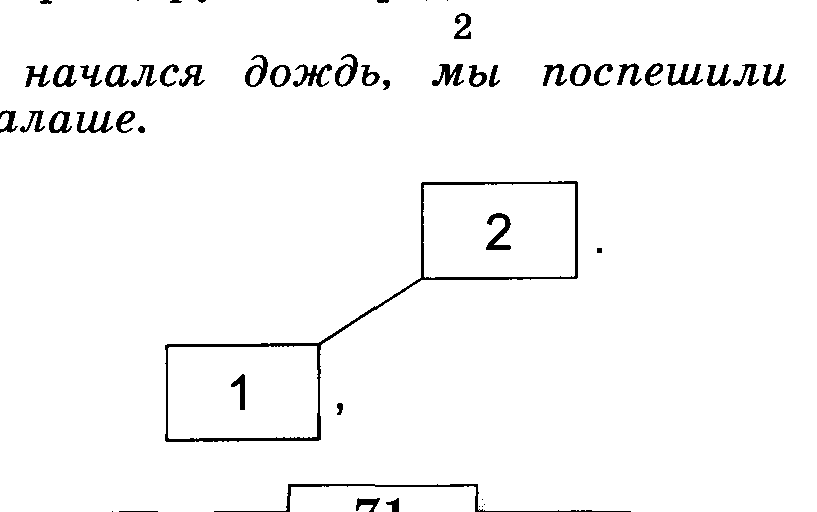         1                                                                                            22) Мы поспешили укрыться в старом шалаше, когда начался дождь.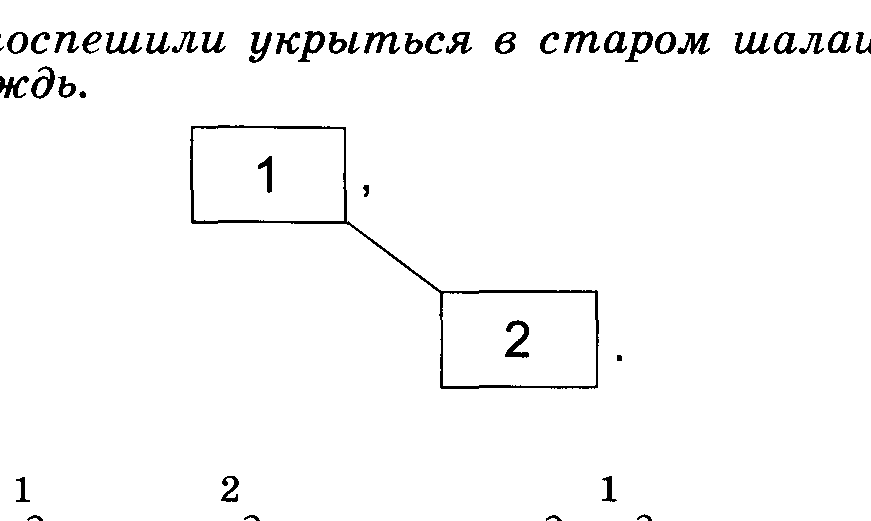                  1              2                            13) В полдень, когда начался дождь, мы поспешили укрыться в старом шалаше.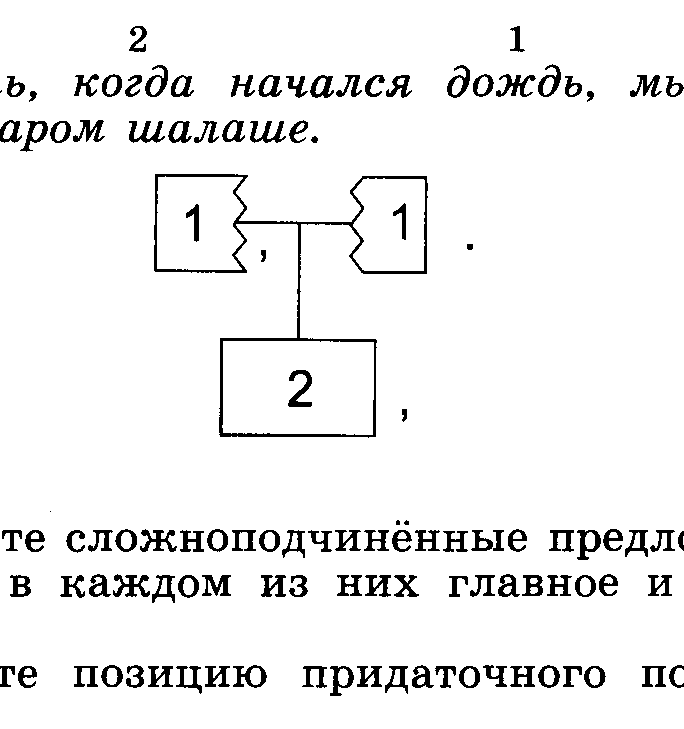 Задания:1. Прочитайте сложноподчинённые предложения.2. Укажите в каждом из них главное и придаточное предложения.3. Определите позицию придаточного по отношению к главному.4. Укажите условия выделения запятыми на письме придаточного предложения.Вывод делают девятиклассники:1. Придаточное предложение, как правило, может занимать любое положение по отношению к главному: стоять перед главным, после него или в середине главного.2. В сложноподчинённых предложениях придаточное предложение выделяется на письме независимо от позиции по отношению к главному: одной запятой, если находится после или перед главным; двумя запятыми, если находится внутри главного.Учащиеся читают теоретический материал на с. 52, 53, 54.Рекомендации учителю: обратите внимание на то, что одни сложноподчинённые предложения имеют строго закреплённый порядок следования главного и придаточного предложений. В них придаточное предложение всегда следует за главным или за тем словом главного, к которому относится. При незакреплённом порядке следования главного и придаточного предложений положение придаточного в сложноподчинённых предложениях зависит от коммуникативной задачи говорящего или пишущего. Обычно наиболее значимое в смысловом отношении простое предложение в составе сложного занимает позицию конца предложения.IV. Закрепление материала.1. В упр. 86 ученики читают сложноподчинённые предложения, определяют позицию придаточного по отношению к главному, записывают предложения, меняя местами там, где это возможно, главное и придаточное предложения.2. Редактирование (упр. 90). Учащиеся редактируют сложноподчинённые предложения, записывают их в исправленном виде.3. Выборочный диктант по упр. 89. Девятиклассники выписывают сложноподчинённые предложения в определённой последовательности и в соответствии со схемами.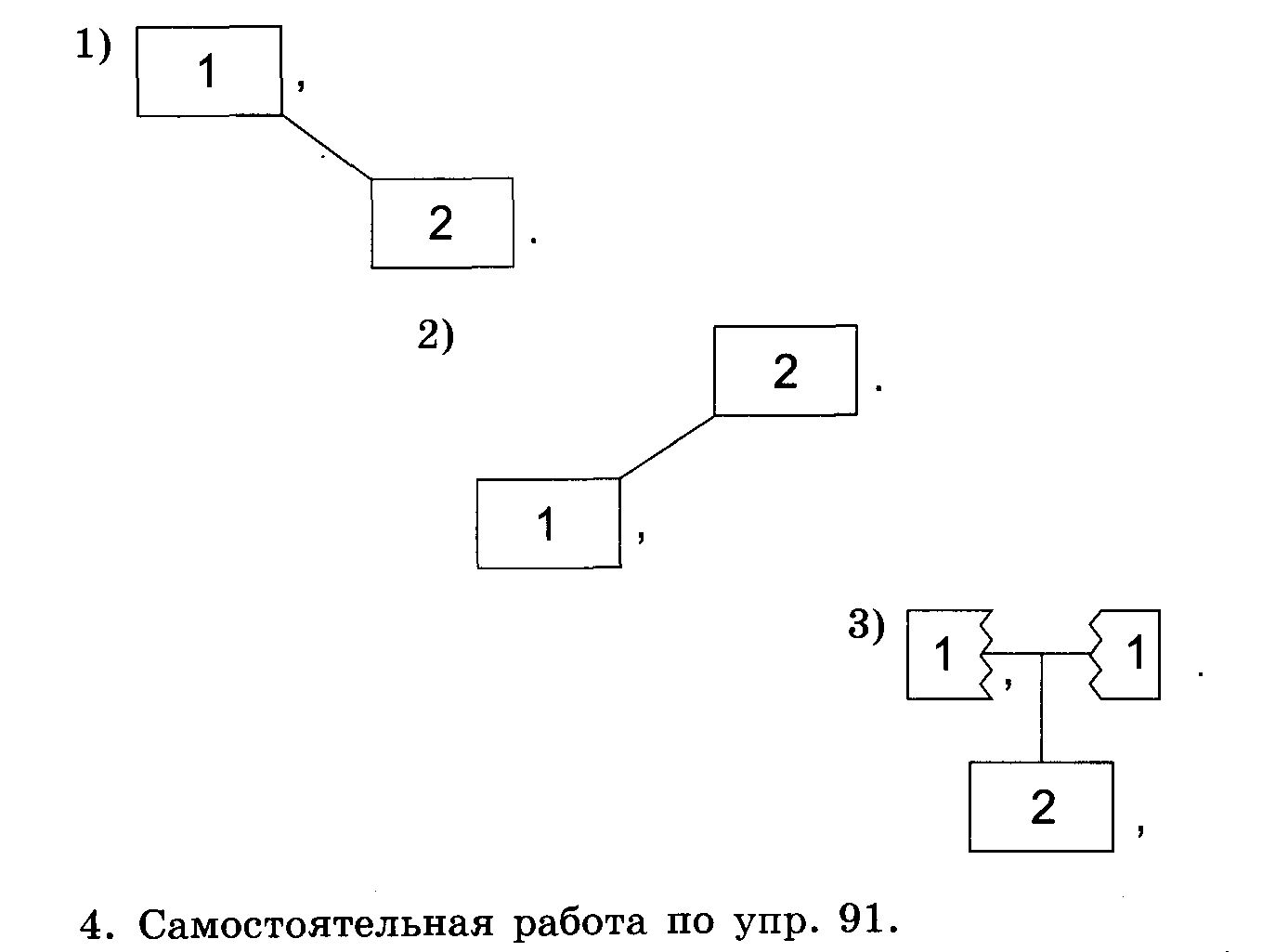 4. Самостоятельная работа по упр. 91.Учащиеся записывают предложения, расставляют знаки препинания между частями сложноподчинённых предложений (по образцу упр. 89).Рекомендации учителю: обратите внимание на произношение слов, данных в зелёной рамке на с. 57. Учащиеся записывают слова в словарь, составляют словосочетания, предложения.Тестовые задания1. Укажите предложение, в котором придаточное стоит в середине главного (знаки препинания не расставлены).а) Моряки сидели под соснами на шинелях которые они только что получили.б) Такая вокруг тишина и покой что слышны сердец перестуки.в) Володя шёл за ней следом осторожно обходя кусты по тому что особенно высока была полынь.г) В гостинице куда они подъехали был приготовлен ужин.Ответ: г2. Укажите предложение с пунктуационной ошибкой.а) Всюду, где только лес был пореже, лежали на земле холсты лунного света.б) Там, куда не достают солнечные лучи, листья на кустах бледные и вялые.в) В тот день когда я встретил Сашу, погода выдалась на редкость хорошая.г) В поезде, в котором ехал Лигов, возвращаясь из командировки, пассажиров было мало.Ответ: в.3. Укажите предложение, соответствующее схеме.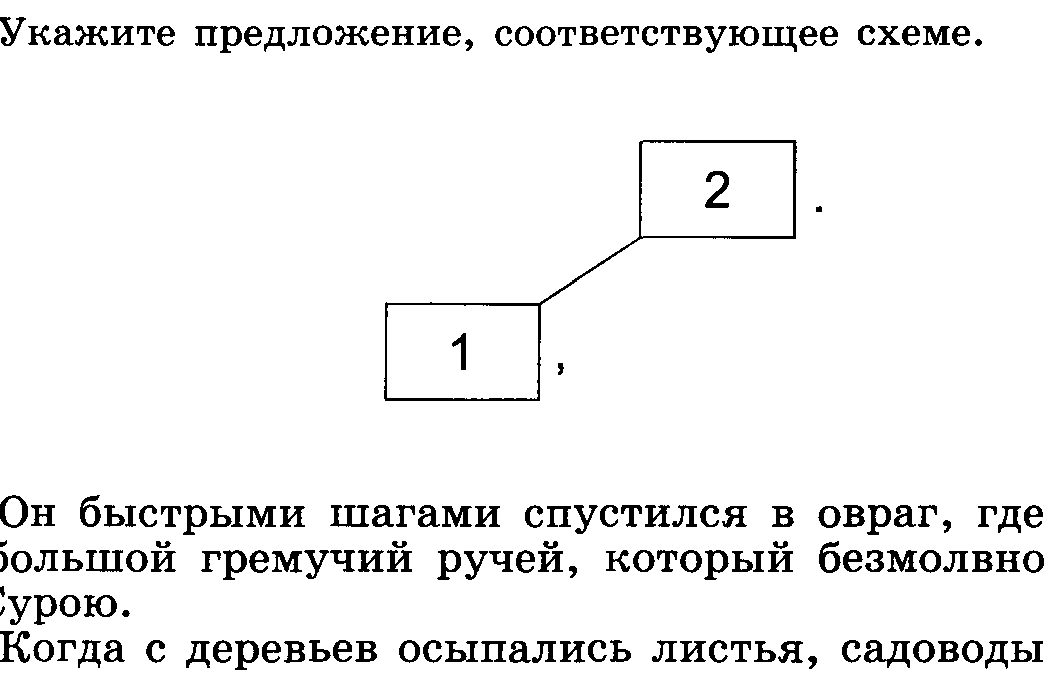 а) Он быстрыми шагами спустился в овраг, где протекал небольшой гремучий ручей, который безмолвно сливался с Сурою.б) Когда с деревьев осыпались листья, садоводы стали зарывать в землю виноградные лозы.в) Они вошли в великолепную залу, где стол был накрыт на три прибора.г) За тёмной стеной ракит, где небо уже зеленело от зари, монотонно падала вода.Ответ: б.V. Домашнее задание: § 19, упр. 87, 88 (по выбору учащихся).Урок 23. Сочинение-отзыв по картине И. Тихого «Листы» (упр. 92)Цели урока: 1) дать понятие об отзыве, научить писать сочинение-отзыв о картине, 2) познакомить с особенностями отзыва, показать его отличие от рецензии.Основные этапы работы1. Актуализация знаний учащихся об отзыве.Учащиеся отвечают на вопросы:— Приходилось ли вам высказывать свои отзывы, когда в классе обсуждались устные выступления товарищей, письменные работы?— Надо ли говорить (писать) в отзывах только о недочётах? Почему?— Кому помогли в работе над сочинением отзывы товарищей, учителей?— Чем отзыв отличается от рецензии?Отзыв — это отклик, мнение о прочитанном, выражение своих впечатлений от прочитанной книги, просмотренного кинофильма или спектакля, увиденной на выставке картины художника, оценка произведения.Рецензия — это критический анализ произведения с аргументацией высказанных суждений. Рецензия должна убедить адресата в той оценке произведения, которую высказывает рецензент.Необходимо сказать учащимся об особенности употребления предлогов со словами отзыв, рецензия. Учащиеся записывают: отзыв о (ч ё м?), рецензия на (ч т о?).2. Постановка задачи: написать отзыв о картине И. Тихого « Листы».3. Работа по учебнику. Девятиклассники рассматривают картину И. Тихого «Аисты» (упр. 92) и отвечают на вопросы:— Как удалось художнику передать движение птиц, набирающих высоту?— Где мог находиться художник, чтобы увидеть такую картину и изобразить её на полотне?Рекомендации учителю: необходимо сказать девятиклассникам, что они пишут отзыв о картине И. Тихого в классный альбом «Где я был, что видел». Учащиеся могут подробно описать взлёт птиц, передний и задний план картины, но они не должны забывать, что в отзыве следует рассказать о своих впечатлениях, дать оценку увиденного, выразить своё отношение.4. Подведение итогов беседы. Учащиеся обмениваются друг с другом первыми вариантами своих отзывов, исправляют различные недочёты и ошибки, пишут свои сочинения-отзывы.Урок 24. Союзы и союзные слова в сложноподчинённом предложенииЦели урока: 1) уяснить, что связь придаточного предложения с главным осуществляется с помощью подчинительных союзов (простых и составных) или союзных слов, что подчинительные союзы и союзные слова могут быть омонимами; 2) познакомить учащихся с приёмами различения омонимичных подчинительных союзов и союзных слов, научить определять, каким членом придаточного предложения является союзное слово, правильно ставить знаки препинания между частями сложноподчинённых предложений, составлять схемы сложноподчинённых предложений с составными союзами.I. Повторение.На доске проецируется текст.Подъехав к господскому дому, он увидел белое платье, мелькавшее между деревьями сада. В это время Антон ударил по лошади и, повинуясь честолюбию, общему и деревенским кучерам, как и извозчикам, пустился во весь дух через мост и мимо села. Выехав из деревни, поднялись они на гору, и Владимир увидел берёзовую рощу и влево на открытом месте серенький домик с красною кровлею; сердце в нём забилось... Собаки было залаяли, но, узнав Антона, умолкли и замахали косматыми хвостами.(А. С. Пушкин)Задания:1. Замените, где возможно, деепричастные обороты придаточными предложениями.2. Установите, какие смысловые и стилистические оттенки передаются при помощи параллельных синтаксических конструкций.II. Объяснение нового материала. На доске проецируются предложения.1) Совсем не верилось, что так недавно в этом лесу росли грибы.2) Я ещё не устал удивляться вещам, что есть на земле.3) Каждую ночь мы ночевали на новом месте, потому что проходили за день по двадцать километров.Учащиеся читают предложения и отвечают на вопросы.— В каких предложениях для связи придаточного с главным употреблены союзы, а в каких — союзные слова?В каких предложениях союз и союзное слово являются омонимами— Как отличить союзное слово что от союза что?Рекомендации учителю: в слабом классе можно предложить учащимся таблицу «Как отличить союз от союзного слова»Таблица 13Девятиклассники делают вывод, что подчинительные союзы не являются членами предложения, их функция — быть средством связи между частями сложноподчинённого предложения. Союзные слова — это самостоятельные части речи (относительные местоимения, наречия).Союзные слова являются членами придаточного предложения. Союзы и союзные слова могут быть омонимами. В предложении Совсем не верилось, что так недавно в этом лесу росли грибы что — союз. В предложении Я ещё не устал удивляться вещам, что есть на земле что — союзное слово.Девятиклассники отвечают, что связь между главным и придаточным предложениями осуществляется с помощью простого союза что (1-е предложение) и составного союза потому что (3-е предложение).Учащиеся читают теоретический материал на с. 58, 60, 61, 62.III. Закрепление материала.1. Из упр. 93 ученики выписывают сложноподчинённые предложения, расставляют знаки препинания, союзные слова подчёркивают как члены предложения, союзы заключают в овал.Рекомендации учителю: обратите внимание на произношение слов, данных в зелёной рамке на с. 58. Учащиеся записывают слова в словарь, составляют словосочетания, предложения.В слове прообраз графически выделяют части слова.2. Выборочный диктант по упр. 94.Учащиеся выписывают сложноподчинённые предложения, союзные слова подчёркивают как члены предложения, союзы заключают в овал.Рекомендации учителю: обратите внимание на произношение слов, данных в зелёной рамке на с. 59. Учащиеся записывают слова в словарь, составляют с ними словосочетания, предложения.3. В упр. 97 учащиеся составляют схемы сложноподчинённых предложений с составными союзами по образцу.Рекомендации учителю: обратите внимание на произношение слов, данных в зелёной рамке на с. 62. Учащиеся записывают слова в словарь, составляют с ними словосочетания, предложения.Тестовые задания1. Укажите предложение, в котором придаточное с главным связано союзным словом.а) Среди виденного мною прекрасного я не нашёл ничего такого, что было бы хоть сколько-нибудь лучше правды.б) Он столько тренировался, что победа его была закономерной.в) Пока я была в школе, кошка разбила чашку с молоком и натворила всяких бед.г) Никогда я не видел, чтобы артиллерия располагалась так близко от вражеских позиций.Ответ: а.2. Укажите СПП, в котором союз связывает придаточное предложение с главным.а) Пустыня покоряется тем, кто не боится её суровых будней.б) Там в июле лужица, где в апреле река.в) Сестра решила, что поедет в деревню завтра.г) Мы увидели новый дом, который недавно сдали в эксплуатацию.Ответ: в.3. Укажите неверное утверждение.а) Союзы и союзные слова могут быть омонимами.б) Союзы и союзные слова не являются членами предложения.в) В СПП части связываются при помощи союзов или союзных слов.г) Союзные слова, как и любой член предложения, произносятся с ударением.Ответ: б.IV. Домашнее задание: § 20, упр. 95 или упр. 96 (по выбору учащихся).Урок 25. Роль указательных слов в сложноподчиненном предложении (§ 21)Цели урока: 1) уяснить, что в главной части сложноподчинённого предложения могут использоваться указательные слова, что указательные слова (местоимения или наречия) образуют с союзными словами и некоторыми союзами пары, что в зависимости от коммуникативной задачи говорящего или пишущего подчинительные союзы могут расчленяться и их первая часть может стать указательным словом, что перед второй частью расчлененного составного союза ставится запятая; 2) научить находить главное предложение с указательным словом и без него; определять, каким членом предложения являются указательные слова, какой частью речи они выражены; употреблять необходимые указательные слова в данных предложениях; 3) научить находить и исправлять ошибки, связанные с употреблением указательных слов; правильно ставить знаки препинания между частями сложноподчинённых предложений, составлять схемы сложноподчинённых предложений с указательными словами, с составными союзами.I. Проверка домашнего задания.Первый ученик рассказывает о том, как отличить союзы от союзных слов, учащиеся рецензируют монологическую речь отвечающего.Второй ученик читает сложноподчинённые предложения из упр. 96, указывает, в каких предложениях для связи придаточного с главным употреблены союзы, а в каких — союзные слова.Третий ученик читает сжатое изложение «Почему этимология вызывает интерес», указывает сложноподчинённые предложения, учащиеся рецензируют ответ, указывают грамматические и речевые недочёты.Рекомендации учителю: обратите внимание учеников на памятку «Как совершенствовать написанное» на с. 187—188.II. Повторение.1. Работа с предложениями, записанными на доске.Весна начиналась прибавкой света. В лесу были слышны птичьи голоса. На снегу были заметны сорочьи и грачиные следы. На опушке были вырублены все старые деревья. Площадку решили использовать для вольеров. Для их строительства умельцы найдутся.Задания:1. Перестройте предложения так, чтобы они из двусоставных превратились в безличные предложения.2. Укажите, чем выражен главный член в безличных предложениях.3. Объясните лексическое значение слова вольеров.Рекомендации учителю: можно провести словарную работу по словарю иностранных слов, определить значение и род существительного вольеров.Вольер (и вольера) (фр. voliere) — открытая или закрытая площадка, огороженная сеткой, часто с примыкающим к ней убежищем (клеткой, домиком, навесом); предназначена для содержания пушных зверей, кроликов, собак, птиц и диких животных.III. Изучение нового материала.1. Учащиеся с опорой на материал учебника (с. 63) отвечают на вопросы:— Является ли информация в левой колонке достаточной для понимания?— Какие слова сигнализируют о том, что ситуация описана не полностью и требует пояснения?— К какому слову в главном предложении относится придаточное?2. далее учащиеся читают теоретический материал на с. 63, 66, знакомятся со схемами сложноподчинённых предложений с указательным словом в главном предложении на с. 64.Рекомендации учителю: обратите внимание на указательные слова, которые образуют пары с союзными словами и некоторыми союзами, они даны в зелёной рамке на с. 63. Объясните учащимся, что в зависимости от коммуникативной задачи говорящего или пишущего подчинительные составные союзы могут расчленяться и их первая часть может стать указательным словом, перед второй частью расчленённого составного союза ставится запятая.IV. Закрепление.1. В упр. 99 учащиеся записывают сложноподчинённые предложения, подчёркивают указательные слова как члены предложения, указывают, какой частью речи они выражены, составляют схему выделенного предложения.2. Выборочный диктант по упр. 100.Учащиеся выписывают сложноподчинённые предложения, употребляя указательные слова на месте пропусков, составляют схемы выделенных предложений.3. Самостоятельная работа по упр. 104.4. Из упр. 98 выписывают указательные слова, объясняют, в какой части сложноподчинённого предложения они находятся.5. Редактирование (упр. 102, 103).6. Придумайте и запишите предложения, структура которых соответствует схемам: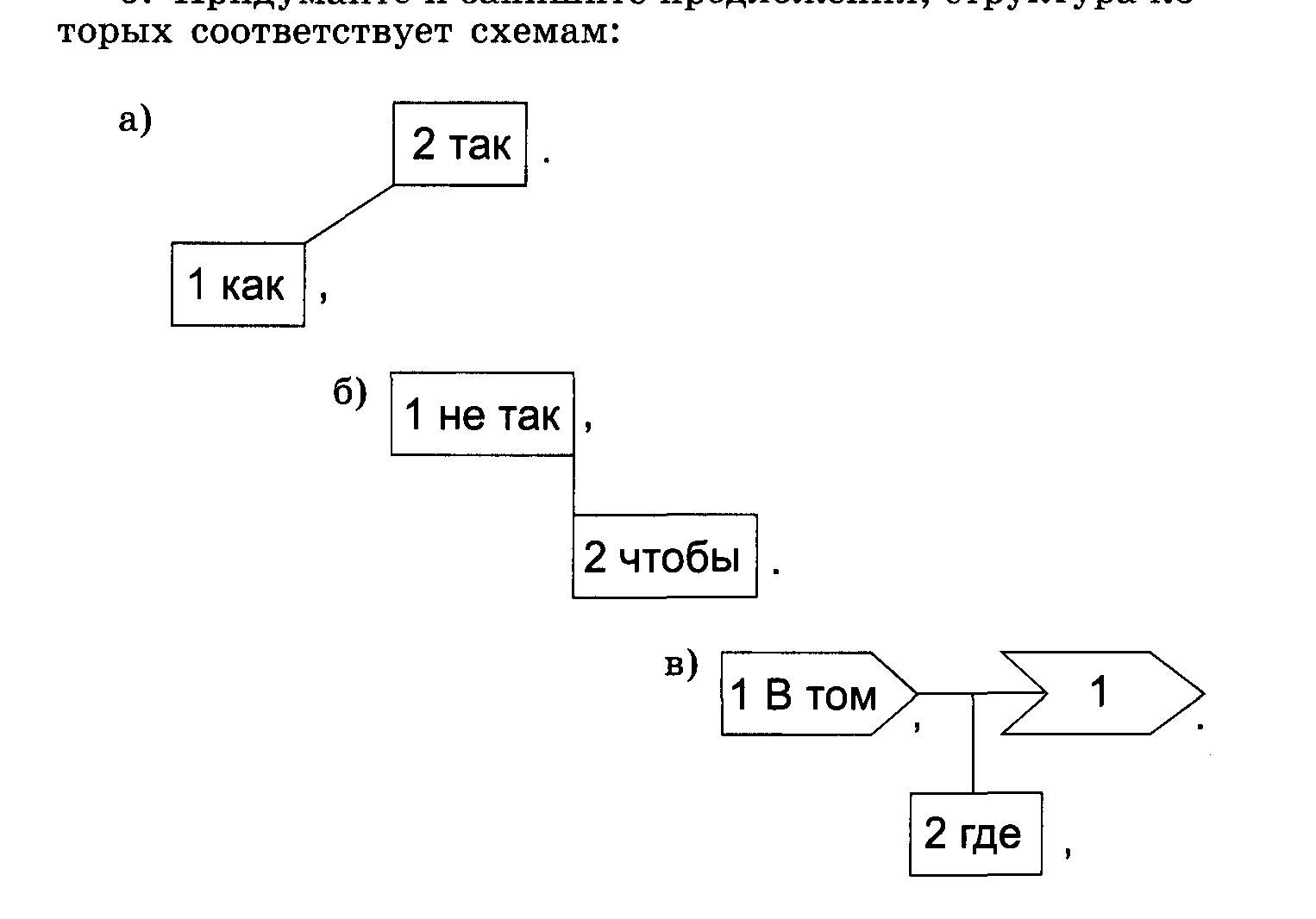 V. Домашнее задание дифференцированного характера:а) упр. 104 (устно);б) упр. 105 (письменно);в) написать сочинение на тему «В чём и как проявилась доброта человека» (упр. 101 на с. 66).Всем учащимся усвоить теоретический материал на с. 63—64.Урок 26. Изложение по тексту (упр. 106)Цель урока: научить писать изложение с восстановлением порядка частей (раскрыта ли тема и основная мысль, нет ли пропусков мыслей, нет ли фактов, не относящихся к теме).В начале урока учитель напоминает учащимся, как писать изложение, девятиклассники читают памятку «Как совершенствовать написанное» на с. 187—188.Работа над содержанием текста.1. Беседа с учащимися.— Что вы узнали об иллюстрациях знаменитого русского художника Николая Васильевича Кузьмина?— Определите стиль и тип текста.— Какова его основная мысль и как она выражена?— Восстановите порядок следования выделенных абзацами частей, составьте план текста.2. Учащиеся по плану готовят устный пересказ текста.3. Учащиеся пересказывают текст, класс рецензирует ответы.4. Работа по анализу содержания и языковых особенностей текста.— Какими словами или словосочетаниями начинается каждая часть?— Какими лексическими и синтаксическими средствами соединены части текста?— Как осуществляется переход от одной части текста к другой?— Каким образом связываются предложения внутри частей?5. Словарная работа.Учащиеся записывают слова, данные в зелёной рамке на с. 68, объясняют их правописание, определяют лексическое значение, устно составляют с ними словосочетания, предложения.а) Зарисовки — то же, что рисунки. Зарисовки с натуры.б) Эскизы — предварительные наброски к картине, рисунку. Выставка эскизов.в) Наброски — предварительно, бегло, в общих чертах сделанные рисунки, изложения и т. п. Наброски плана.6. Письменное изложение.Урок 27. Основные группы сложноподчинённых предложений. Сложноподчинённые предложения с придаточными определительными (§ 22)Цели урока: 1) познакомить учащихся с основными группами сложноподчинённых предложений и их признаками, в частности придаточных определительных, с возможностью и целесообразностью их синонимической замены; 2) научить определять значения придаточных определительных, ставить к ним вопросы, находить место в сложноподчинённых предложениях, определять средства связи придаточного с главным, строить по указанным схемам сложноподчинённые предложения с придаточными определительными, правильно употреблять их в речи; 3) производить синонимическую замену придаточных определительных причастными оборотами; 4) правильно ставить необходимые знаки препинания между частями сложноподчинённых предложений с придаточными определительными, обосновывать условия постановки знаков препинания в сложноподчинённых предложениях.I. Работа над ошибками, допущенными в изложении.II. Повторение.1. Индивидуальная работа по карточкам.Карточка 1Добавьте вместо точек к данным предложениям по одному придаточному. Запишите, расставляя знаки препинания.1) Книги надо читать так2) Молодые берёзки ... шелестят своей зелёной листвой.3) В походе легче тому4) ... я непременно побываю в краеведческом музее.5) Там на реке ... выросла электростанция.Карточка 2Перестроите данные простые предложения в сложноподчинённые, заменяя выделенные второстепенные члены синонимичными придаточными предложениями.1) С наступлением осени многие птицы улетают на юг.2) Газеты писали о строительстве новой школы в нашем районе.3) Брат не пошёл на тренировку из-за болезни.4) Мастер наблюдал за работой молодого слесаря и что-то записывал себе в блокнот.5) При наличии запасных деталей ремонт машины будет произведён в срок.2. Класс выполняет синтаксический разбор предложения Ветер шевелил на деревьях листья, ещё неуспевшие облететь. Учащиеся заменяют обособленное определение придаточным предложением, записывают предложение, определяют способ связи придаточного с главным, составляют его схему.Девятиклассники делают вывод: для выражения признаков предметов могут быть использованы прилагательные, причастия, обособленные определения, придаточные определительные. Одна и та же мысль может быть выражена различными синонимическими конструкциями, но они отличаются оттенками значения, сферой употребления.III. Изучение нового материала.1. Учитель знакомит учащихся с основными группами сложноподчинённых предложений.На доску проецируется таблица.Таблица 14Учащиеся рассматривают таблицу и делают вывод, что выделяются три группы сложноподчинённых предложений с придаточными определительными, изъяснительными, обстоятельственными по следующим признакам:а) смысловому вопросу, на который отвечает придаточное предложение;б) средствам связи придаточного предложения с главным (союзы, союзные слова, указательные слова).Девятиклассники знакомятся с придаточными обстоятельственными на форзаце учебника.2. Учащиеся анализируют предложения, записанные на доске.1) Есть люди, которые через всю жизнь проносят чувства, приобретённые ими в детстве или юности. (Г. М. Марков)2) Они сидели в том саду, где играл оркестр. (К. А. Федин)Девятиклассники отвечают на вопросы:— Что обозначает главная часть в первом предложении?— Какой вопрос от главного к придаточному можно задать?— Что поясняет придаточное предложение: одно слово, сочетание слов или всё главное предложение?— При помощи чего присоединяется придаточное к главному?— Чем является слово которые в предложении? Можно ли поставить к этому слову вопрос?В такой же последовательности разбирается второе предложение. Учитель обращает внимание на функции союзных и указательных слов. Учащиеся доказывают, что которые и где — союзные слова, их можно заменить другими словами, они имеют логическое ударение.Указательная словоформа в том является определением в главном предложении, она введена как средство уточнения и выделения.Девятиклассники составляют схемы предложений.Учащиеся делают вывод, что придаточные определительные содержат характеристику предмета или явления, названного в главном предложении, и отвечают на вопрос какой?. Они относятся к такому члену главного предложения, который выражен существительным или другим словом в значении существительного, и присоединяются к главному предложению при помощи союзных слов.Чтобы выделить определяемое слово в главном предложении, можно употребить указательное слово.Девятиклассники читают теоретический материал на с. 69—70, 72, узнают, что придаточные определительные могут относиться к местоимениям тот, каждый, всякий, все, любой, такой, таков в главном предложении и присоединяться к главному при помощи союзных слов кто, что, какой, каков, который, чей или союзов что, словно, как, как будто. В этих предложениях придаточное конкретизирует, наполняет содержанием значение местоимения в главном предложении, к которому относится. Термин «определительное» по отношению к придаточному используется в данном случае условно, в значении «раскрывающее содержание».3. Учащиеся исследуют материал на с. 70, читают сложноподчинённые предложения, ставят вопросы к придаточным определительным, уточняют их позицию по отношению к главному предложению.IV. Закрепление материала.1. В упр. 107 учащиеся списывают сложноподчинённые предложения с придаточными определительными, расставляют выделительные запятые. Оформляют запись по образцу, данному перед упражнением.2. Упр. 108 девятиклассники выполняют по вариантам. Списывают сложноподчинённые предложения, расставляют знаки препинания, выделяют опорные слова в словосочетания в главном предложении, обозначают союзные слова как члены предложения и как части речи I вариант — 1-я часть, II вариант — 2-я часть текста.3. Упр. 109 выполняется устно: ученики отвечают на вопросы, используя сложноподчинённые предложения с определительной придаточной частью, присоединяемой с помощью союзного слова который.4. Конструирование сложноподчинённых предложений с определительными придаточными (упр. 110 на с. 71).5. Редактирование.Предложения проецируются на доску.Задание: найдите ошибки в построении предложений и исправьте их.1) Струи фонтана, которые искрились на солнце и бившие, казалось, в самое небо, освежали воздух.2) Огромная туча, которая медленно двигалась и покрывающая небо, заставила нас отказаться от прогулки.3) Луга, на которых ещё не скосили сено и сохранявшие чудесный аромат, расстилались кругом.4) Дом, который заканчивали строить, выросший на нашей улице за несколько месяцев, скоро будет заселяться.6. Диктант.Война не убила в душах моих ровесников довоенный мир. В самые тяжкие дни мы хранили память о том пятачке земли, который каждый из нас исходил босыми ногами, где плакал и смеялся, учился понимать добро и зло, по дороге из которого ушёл в большой мир. Этот маленький кусочек земли олицетворял для нас Родину.Самые высокие порывы человеческой души связаны с чувством Родины, которое вряд ли можно выразить обычными словами, настолько оно объёмно и у каждого своё.(По А. П. Маресьеву)В тексте диктанта учащиеся выделяют опорные слова и словосочетания в главном предложении, обозначают союзные слова как члены предложения и как части речи, чертят схемы сложноподчинённых предложений с придаточными определительными.V. Домашнее задание дифференцированного характера:а) § 22, упр. 111, 112;б) выписать из произведений А. С. Пушкина восемь сложноподчинённых предложений с придаточными определительными.Урок 28. Сложноподчинённые предложения с придаточными определительными (продолжение темы)I. Проверка домашнего задания.Первый ученик готовит монологический ответ по теме «Сложноподчинённые предложения с придаточными определительными».Второй ученик запись на доске восемь сложноподчинённых предложений с придаточными определительными, выделяет опорные слова и словосочетания в главном предложении, обозначает союзные слова как члены предложения.Третий ученик читает сложноподчинённые предложения из упр. 111, 112, указывает средства связи придаточного с главным, определяет вид придаточных предложений, расставляет знаки препинания.Учащиеся рецензируют ответы учащихся.II. Повторение материала.1. Словарный диктант.Интернет, тысячелетие, совершенный, колонна, колонка, реактивный, реакция, перспектива, прообраз, эскизы.2. Учащиеся составляют сложноподчинённые предложения с определительными придаточными, используя слова из словарного диктанта.3. По ходу записи в тетрадь слова коммуникация, данного в зелёной рамке на с. 74, учитель знакомит учащихся с происхождением слова.Коммуникация. Заимств. в Петровскую эпоху из польск., где komunikacja — сообщение < лат. communicatio — тж. — суф. производного от communico — сообщаю (от communis — общий).(Шанский Н. М., Воброва Т. А. Этимологический словарь русского языка. — М., 1994.)Учащиеся определяют лексическое значение слова коммуникация, в случае затруднения обращаются к «Словарю русского языка С. И. Ожегова.Коммуникация — 1. Путь сообщения (напр., связывающий армию с её базами). Водные, подземные коммуникации. 2. Сообщение, общение. Речь как средство коммуникации.Девятиклассники составляют словосочетания, предложения со активизируемым словом.III. Тренировочные упражнения.1. Редактирование.Упр. 113 и 114 учащиеся выполняют по вариантам.Вариант I. В упр. 113 надо устранить неоправданное повторение союзного слова который, записать предложения в исправленном виде, устно объяснить постановку знаков препинания в записанных предложениях.Вариант II. В упр. 114 надо устранить неоправданное повторение союзного слова который, заменить определительное придаточное предложение причастным оборотом, записать предложения, объяснить постановку знаков препинания.2. В упр. 115 девятиклассники конструируют сложноподчинённые предложения с определительной придаточной частью по предложенным схемам.♦ Задание творческого характера. Запишите текст, заменяя определительные придаточные предложения причастными оборотами. Сравните данный текст с видоизмененным и укажите, в каком из них описание явлений природы более яркое и выразительное.Текст проецируется на доску.ГРОЗАБольшая тёмно-лиловая туча быстро подвигается к нам. Солнце, которое ещё было не скрыто облаками, освещает её мрачную фигуру и серые полосы, которые идут от неё до самого горизонта. Изредка вдалеке вспыхивает молния и слышится слабый гул, который постепенно усиливается, приближается и переходит в прерывистые раскаты, которые обнимают весь небосклон.3. Конструирование.Учащиеся составляют сложноподчинённые предложения с придаточными определительными, используя данные слова: город, откуда; скала, над которой; деревня, где; врач, с которым; завод, который.Задание: выделите опорные слова и словосочетания в главном предложении, обозначьте союзные слова как члены предложения.4. Учащиеся составляют схемы предложений, записанных на доске.1) Петя с Долоховым проехали часового, который мрачно ходил по мосту, и выехали в лощину, где дожидались казаки. (Л. Н. Толстой)2) Она убежала в комнату, где прошла вся её жизнь, села за свой столик, на котором стояли её детские игрушки, и заплакала. (К. Г. Паустовский)3) Петя поскакал к тому месту, откуда слышались выстрелы и где гуще был пороховой дым. (Л. Н. Толстой)4) Мы по узкой тропинке взобрались на площадку, где ожидал нас Грушницкий с драгунским капитаном и другим своим секундантом, которого звали Иваном Игнатьевичем. (М. Ю. Лермонтов)5) Посланный офицер встретил Денисова на дороге с известием, что Долохов сейчас приедет и что с его стороны всё благополучно. (Л. Н. Толстой)Тестовые задания1. Укажите правильно построенное предложение.а) Горький создал образ борца, равного которого нет в мировой литературе.б) Роман «Тихий Дон», который я прочитал с большим интересом, принадлежит к числу любимых книг молодёжи.в) Эта книга воспитывает молодое поколение, которая стоит на страже мира и свободы.г) Экстремисты стремятся развязать новую войну, которой не желает ни один народ мира.Ответ: б.2. Определите неверно выделенное опорное слово.а) Собака бросилась в камыши, куда упала убитая птица.б) Вновь я посетил тот уголок земли, где я провёл изгнанником два года незаметных.в) Охотники подошли к лесу, который славился обилием дичи.г) Вот, наконец, человек, каких нужно побольше.Ответ: в.3. Укажите сложноподчинённое предложение с придаточным определительным.а) Мне припомнилась нынче собака, что была моей юности друг.б) Друга я никогда не забуду, если с ним подружился в Москве.в) Пока Ермолай жарил в золе картофель, я успел задремать.г) Часто я угадать хотел, о чём он пишет.Ответ: а.IV. Домашнее задание дифференцированного характера:а) § 22, упр. 116;б) Ответить на вопросы в форме сложноподчинённых предложений с придаточными определительными:1) Какое литературное произведение называется комедией?2) Какие произведения о Великой Отечественной войне вам нравятся?3) Какие произведения М. Горького можно назвать романтическими?4) Какие эпитеты называют постоянными?5) Что такое метафора?Урок 29. Сложноподчинённые предложения с придаточными изъяснительными (§ 23)Цели урока: 1) познакомить учащихся с признаками придаточных изъяснительных, приёмами разграничения придаточных изъяснительных и определительных, присоединяемых омонимичными союзом и союзным словом что; 2) научить определять значение придаточных изъяснительных, ставить к ним вопросы, определять место придаточных изъяснительных в сложноподчинённых предложениях, определять средства связи придаточного с главным; 3) строить по заданному началу, опорным глаголам сложноподчинённые предложения с придаточными изъяснительными; 4) различать придаточные изъяснительные и определительные, присоединяемые омонимичными союзом и союзным словом что; 5) правильно ставить необходимые знаки препинания между частями сложноподчинённых предложений с придаточными изъяснительными.I. Проверка домашнего задания.Первый ученик читает сложноподчинённые предложения с придаточными определительными из упр. 116, указывает, какие из вариантов, выражающих определительные отношения, легче произносятся и воспринимаются.Второй ученик записывает на доске сложноподчинённые предложения с придаточными определительными (ответы на вопросы в форме сложноподчинённых предложений с придаточными определительными).Например. Мне нравятся такие произведения о Великой Отечественной войне, в которых прав диво и без прикрас изображается этот тяжелый для нашего народа период истории.Девятиклассники рецензируют ответы.II. Повторение.1. Орфографическая работа.На доске записаны словосочетания:(Не)известный писатель, совершенно (не)известный писатель, вовсе (не)известный писатель, (не)нужные хлопоты, (не)свойственная актёру манера играть, (не) прочитанное письмо, (не)жданный гость, (не)виденный мною фильм, (не)сказанная красота, вовсе (не)победимая натура, (не)лишённый юмора юноша.Задание: спишите, раскройте скобки, обозначьте графически орфограммы «Не с прилагательными», «Слитное и раздельное написание не с причастиями».2. Конструирование.— Составьте с данными словосочетаниями пять сложноподчинённых предложений с придаточными определительными и начертите их схемы.III. Изучение нового материала.1. Учащиеся анализируют предложения, записанные на доске.1) В газетах пишут о том, как проходит подготовка к Олимпиаде.2) Петров спросил друга, далеко ли до деревни.3) Петров с удивлением спросил, где же деревня.Учитель предлагает учащимся план анализа сложноподчинённых предложений.Рекомендации учителю: этот план можно использовать для всех типов сложноподчинённых предложений.1. Определите тип предложения, сколько простых предложений входит в него (найдите и подчеркните грамматические основы).2. Найдите главное предложение.3. Прочитайте придаточное предложение и определите его место по отношению к главному.4. Определите, что поясняет придаточное (всё главное, слово или словосочетание), поставьте вопрос от главного предложения к придаточному.5. Назовите тип придаточного.6. Укажите способ соединения придаточного предложения с главным (союзы, союзные слова, интонация).7. Выясните, есть ли в главном предложении указательное слово.8. Объясните знаки препинания.9. Составьте графическую схему предложения.Анализ проводится по плану с акцентом на роль указательных слов (предложение без придаточного не закончено).Учащиеся заменяют глагол пишут другими словами — говорится, сообщается (известие, сообщение и т. д.).Девятиклассники делают вывод, что придаточные изъяснительные отвечают на падежные вопросы, относятся к членам главного предложения со значением речи, мысли, чувства или состояния, требующим обязательного изъяснения. Чаще всего это глаголы, реже — прилагательные, существительные, слова категории состояния. Придаточные изъяснительные присоединяются к главному предложению при помощи союзов и союзных слов. Союзы и союзные слова вносят в предложение различные смысловые оттенки, но изъяснительные отношения между главным и придаточным предложениями остаются.В сложноподчинённых предложениях полнее и точнее передаются разнообразные сообщения, конкретизируется время осуществления каких-либо событий. Это достигается не только с помощью союзов и союзных слов, но и при помощи различных форм глагола.В главном предложении могут быть указательные слова, они являются дополнениями и играют стилистическую роль, подчёркивая значимость того слова, к которому необходимо пояснение.Рекомендации учителю: при анализе второго и третьего предложений важно вспомнить правило о прямой и косвенной речи, обратить внимание на их отличие в интонации, знаках препинания.Пауза между простыми предложениями в придаточных изъяснительных менее чёткая по сравнению с другими видами придаточных, поэтому в сложноподчинённых предложениях с придаточными изъяснительными учащиеся часто допускают пунктуационные ошибки. Вопросительные слова при прямом вопросе в придаточном изъяснительном приобретают значение союза или союзного слова; если нет вопросительного слова, то употребляется вопросительная частица ли, которая при этом приобретает значение союза; знак вопроса в конце предложений, представляющих собой косвенный вопрос, не ставится.Обратите внимание учеников на союзы и союзные слова, данные в зелёной рамке на с. 75.Учащиеся наблюдают материал на с. 74, отвечают на вопрос:Что обозначают глаголы-сказуемые, к которым относится придаточное предложение?Девятиклассники читают теоретический материал на с. 75.IV. Закрепление материала.1. В упр. 117 надо переписать сложноподчинённые предложения с придаточными изъяснительными, ставя выделительные запятые. В главном предложении следует отметить значком х поясняемое слово, в изъяснительных придаточных указать союзы, союзные слова.2. В упр. 118 ученики заканчивают предложения так, чтобы придаточное предложение было изъяснительным. Для связи главного и придаточного предложений используются союзы что или будто, как будто. Союзы заключаются в овал. Девятиклассники задают вопросы к придаточным.3. Конструирование (упр. 119).Учащиеся составляют сложноподчинённые изъяснительные предложения, используют в качестве сказуемых главного предложения данные в упражнении слова, присоединяют придаточные с помощью союза чтобы или что.4. Упр. 120 выполняется устно.Учащиеся рассказывают о знаках препинания при диалоге, приводят примеры. Передают содержание диалогов между школьниками в форме сложноподчинённых предложений с изъяснительными придаточными.5. Редактирование.В предложениях, записанных на доске, девятиклассники исправляют стилистические ошибки.1) Он спросил, что долго ли художник работал над картиной и о чём хотел в ней рассказать.2) Алёша спросил, что сплю ли я или хочу ли слушать его рас сказ.3) Во время беседы ребятам задали вопрос, что были ли книги им верными друзьями.Тестовые задания1. Укажите сложноподчинённое предложение с придаточным изъяснительным.а) Лёнин отец умер так рано, что мальчик его даже не помнит.б) Оказалось, что штаб дивизии находится рядом.в) Это была одна из тех ужасных гроз, которые разражаются иногда над низменностями.г) Не мил и свет, если друга нет.Ответ: б.2. Укажите, в каких сложноподчинённых предложениях изъяснительное придаточное служит для передачи косвенной речи.а) Комендант сказал, что сажать на поезд в этом направлении не приказано никого, кроме военнослужащих.б) Я спросил, какая сегодня будет погода.в) Я хочу, чтоб к штыку приравняли перо.г) Потом Дерсу рассказал мне, что ему теперь пятьдесят три года, что у него никогда не было дома.Ответ: а, б, г.3. Укажите, в каких сложноподчинённых предложениях изъяснительное придаточное прикрепляется к поясняемому слову при помощи союзов.а) Возвратившиеся с разведки казаки сообщили, что видели много звериных следов.б) Мне показалось, что под кустом у того берега обязательно должен прятаться рак.в) Все толпились, суетились, нетерпеливо спрашивали, когда и куда пойдут поезда.г) Не откладывай на завтра того, что можно сделать сегодня.Ответ: а, б, в.V. Домашнее задание дифференцированного характера:а) § 23, упр. 121;б) выписать из произведений художественной литературы шесть сложноподчинённых предложений с придаточными изъяснительными. В изъяснительных придаточных обведите союзы овалом, союзные слова подчеркните как члены предложения.Урок 30. Сложноподчинённые предложения с придаточными изъяснительными (продолжение темы)I. Проверка домашнего задания.Первый ученик устно рассказывает о сложноподчинённых предложениях с придаточными изъяснительными (по § 23).Второй ученик доказывает, что в одних предложениях союз что присоединяет придаточное изъяснительное, а в других — определительное (по упр. 121).Третий ученик читает шесть сложноподчинённых предложений с придаточными изъяснительными, называет поясняемое слово, объясняет, чем изъяснительное придаточное прикрепляется к поясняемому слову (союзом или союзным словом).II. Повторение.На доске проецируется текст с пропущенными орфограммами и пунктограммами.ЗЕМЛЯЧеловек появляется на свет на земле. Тут он р..стёт узн..ёт мир и жизнь. Узн..ёт ласковые руки матери и ж..сткие рабочие руки отца. Познаёт память о тех кто жил до него кто своим трудом укр..шал землю на котор..й он живёт. Он позн..ёт чу..тво ответств..ности перед родивш..й его землёй которая дала ему всё.В пр..даниях всех народов любимые герои набирались сил пр..падая к родной земле. Землёй кл..лись. Горсть родной земли брали с собой отпр..вляясь в дальние страны. Из любви к самому сокровенному и дорогому клочку земли рождается любовь молодых людей ко всей великой Отчизне нашей рождается ист..но сыновнее чу..тво к ней.Мы знаем какие страшные раны нанос..т война земле. И нет у землян ныне ничего важнее мира.(Из журнала Смена»)Задание: спишите текст, расставляя знаки препинания, вставляя пропущенные буквы, графически обозначьте их выбор. Подчеркните обособленные обстоятельства. Начертите схемы сложноподчинённых предложений с придаточными изъяснительными. Устно сделайте анализ текста по плану, данному в учебнике на с. 194.III. Тренировочные упражнения.1. В упр. 122 учащиеся списывают текст, вставляя пропущенные знаки препинания в сложноподчинённых предложениях, определяют вид придаточных. Устно объясняют знаки препинания при диалоге, читают текст, выделяя нужным тоном реплики диалога.2. Творческая работа.— Допишите предложения, дополнив их придаточными изъяснительными. Выражая своё мнение о героях романа в стихах А. С. Пушкина «Евгений Онегин», их поступках и поведении, используйте речевые клише.Я убеждён... Я считаю... Я согласен с тем... Могу с уверенностью сказать... Мне кажется... Меня привлекает мысль о том...3. Редактирование.— Исправьте и объясните ошибки в построении предложений, запишите предложения в исправленном виде.1) Судья указал участнику матча, что вы нарушили правила.2) Алёша сказал, что если бы я знал о срыве игры, то не допустил бы этого.3) Мне долго пришлось доказывать о том, что Алёша прав.4) Я понятия не имел, что сколько ещё времени надо ехать до нужной остановки.4. Сжатое изложение по упр. 123 на с. 78.IV. Домашнее задание дифференцированного характера:а) составить десять предложений на тему «Что я узнал о прошлом своего города», используя сложноподчинённые предложения с придаточными изъяснительными;б) дополнить предложения:1) Узнайте пожалуйста, когда …                                           где ...                                           куда …                                            как …2) Я посмотрел в окно и увидел, что …                                                        как …3) Сообщите, пожалуйста, кто ...                                               чей …                                               как долго …                                               откуда…Урок 31. Сложноподчинённые предложения с придаточными обстоятельственными. Сложноподчинённые предложения с придаточными времени и места (§ 24—25)Цели урока: 1) познакомить учащихся с видами обстоятельственных придаточных предложений, с тремя основными группами придаточных обстоятельственных: времени и места; причины, следствия, условия, уступки, цели; образа действия, меры, степени, сравнения; 2) уяснить признаки придаточных времени и места; 3) научить определять значение придаточных времени и места, ставить к ним вопросы, определять средства связи придаточного с главным, различать придаточные времени и места, составлять по указанным схемам сложноподчинённые предложения с придаточными места и времени; 4) производить синонимическую замену придаточных времени другими синтаксическими средствами, правильно ставить необходимые знаки препинания между частями сложноподчинённых предложений с придаточными времени и места.I. Проверка домашнего задания.1. Учащиеся читают составленные дома предложения на тему «Что я узнал о прошлом своего города», называют сложноподчинённые предложения с придаточными изъяснительными. Класс рецензирует ответы.2. Девятиклассники выполняют работу над ошибками, допущенными в сжатом изложении (упр. 123).II. Повторение материала.1. Учащиеся делают синтаксический разбор предложения, записанного на доске.Когда-нибудь с годами припомним мы с друзьями, как по дорогам звёздным вели мы первый путь. (В. Н. Войнович)2. Девятиклассники находят в тексте предложения числительное и делают его морфологический разбор.Рекомендации учителю: слабым учащимся можно предложить план морфологического разбора числительного, данный в учебнике на с. 195.3. Учитель просит назвать отдельно в разобранном предложении обстоятельства, определить, чем они выражены, на какие вопросы отвечают.— Какие виды обстоятельств вам известны? Приведите примеры.Учитель сообщает, что подобные значения имеют придаточные обстоятельственные, которые отвечают на те же вопросы и делятся на те же виды, что и обстоятельства в простом предложении.III. Объяснение нового материала.1. Учащиеся рассматривают схему на с. 79, называют виды обстоятельственных придаточных предложений, делают вывод, что придаточные обстоятельственные делятся на три группы:а) придаточные времени и места;б) придаточные причины, следствия, условия, уступки, цели;в) придаточные образа действия, меры, степени, сравнения.Далее учащиеся анализируют материал на с. 80, ставят вопросы к выделенным придаточным предложениям времени и места, делают вывод, что в сложноподчинённом предложении с придаточным времени придаточное предложение указывает на время протекания действия в главном и отвечает на вопросы когда? как долго? с каких пор? до каких пор?В сложноподчинённом предложении с придаточным места придаточное указывает на место (пространство), где совершается то, о чём говорится в главном предложении. Придаточные места отвечают на вопросы где? куда? откуда?Затем учащиеся читают теоретический материал на с. 78, 80. Учитель обращает внимание девятиклассников на правописание составных союзов, имеющих указательные слова перед тем как, до тех пор пока, с тех пор как, в то время как.Учащиеся узнают, что если читающий выделяет указательные слова, относя их к главному предложению, то они становятся членами главного предложения, на них падает логическое ударение, благодаря чему более чётко выступают временные отношения, запятая ставится в зависимости от интонации, но только один раз.IV. Закрепление материала.1. В упр. 124 учащиеся списывают сложноподчинённые предложения, задают вопросы к придаточным времени, заключают в овалы временные союзы.2. В упр. 125 списывают сложноподчинённые предложения, задавая вопросы к придаточным места, союзные слова подчёркивают как члены предложения, отмечают указательные слова, к которым относятся придаточные места.3. Самостоятельная работа (по упр. 126).4. Конструирование.На доске записаны предложения.1) В Москве ложатся спать. На Камчатке уже встают.2) Раздался сигнал к отправлению поезда. Провожающие ста ли прощаться.3) Мой друг почти не изменился. Мы виделись в последний раз.4) Начались занятия. Мы решили организовать свой оркестр.Задание: составьте из двух простых предложений сложноподчинённое предложение с придаточным времени.Тестовые задания1. Укажите сложноподчинённое предложение с придаточным места (знаки препинания не расставлены).а) Счастье грибника в том чтобы в субботу на заре попасть в заветное место.б) Надо в себе воспитывать вкус к хорошему языку как воспитывают вкус к гравюрам и хорошей музыке.в) Настоящего человека всегда тянет туда где трудно.г) Близкого человека только тогда поймёшь когда с ним расстанешься.Ответ: в.2. Укажите сложноподчинённое предложение с придаточным времени.а) Я вернусь, когда раскинет ветви по-весеннему наш белый сад.б) Нет величия там, где нет простоты, добра и правды.в) Человеку никак нельзя жить без родины, как нельзя жить без сердца.г) Молодёжь должна быть достойна эпохи, в которой она живёт.Ответ: а.3. Укажите сложноподчинённое предложение, в котором союз как находится в главном предложении.а) Как приду я на гулянье, / Он танцует и поёт...б) Только я вошёл в гостиную, как вдруг дверь бильярдной распахнулась.в) Я помню, бедный, он слезами обливался, / Как с вами расставался!г) Уже более трёх часов прошло с тех пор, как я присоединился к мальчикам.Ответ: б.V. Домашнее задание дифференцированного характера:а) § 25, упр. 127;б) написать сочинение-миниатюру с использованием сложноподчинённых предложений с придаточными времени и места.Урок 32. Сложноподчинённые предложения с придаточными обстоятельственными. Сложноподчинённые предложения с придаточными времени и места (продолжение темы)I. Проверка домашнего задания.1. Учащиеся читают сочинения-миниатюры с использованием сложноподчинённых предложений с придаточными времени и места, указывают средства связи придаточных с главным предложением. Класс рецензирует ответы учащихся.2. Два ученика работают у доски.Первый ученик выписывает из упр. 127 (первая часть) сложноподчинённые предложения с придаточными времени, указывает средства связи придаточных с главным предложением, чертит схемы. Определяет тип текста, главную мысль первой части.Второй ученик выписывает из упр. 127 (вторая часть) сложноподчинённые предложения с придаточными места, указывает средства связи придаточных с главным предложением, чертит схемы, определяет тип текста, главную мысль второй части.II. Повторение материала.1. Орфографическая работа.На доске записаны словосочетания с пропущенными буквами.Отчая..о борются, слушать сосредоточе..о, поступаешь необдума..о, ветре..ый день, масл..ный блин, ветр..ная мельница, многочисле..ые притоки, оловя..ый солдат, свяще..ый день, двигались медле..о, стекля..ый сосуд, подветре..ая сторона, зва..ый гость, усталый стра..ик, сегодняшний имени..ик, мой племя..ик, говорить бессвяз..о и пута..о.Задание: спишите, вставьте пропущенные буквы, графически обозначьте орфограммы, сделайте морфологический разбор прилагательного.Рекомендации учителю: слабым учащимся можно предложить план морфологического разбора прилагательного на с. 195 в учебнике.2. Синтаксический разбор предложений по вариантам. Вариант I. Пока вы молоды, сильны, бодры, не уставайте делать добро. (А. П. Чехов)Вариант II. Мой дом везде, где есть небесный свод, где только слышны звуки песен. (М. Ю. Лермонтов)III. Тренировочные упражнения.1. В упр. 128 учащиеся перестраивают каждое предложение, используя для выражения времени разные синтаксические средства.2. В упр. 129 составляют по схемам сложноподчинённые предложения с придаточными места и времени.♦ Задание творческого характера. На доске записаны предложения с уточняющими обстоятельствами места.1) Далеко, почти у самого горизонта, темнели горы.2) На окраине города, за новыми домами, строится стадион.3) На дороге, у поворота к пристани, встретились друзья.4) На центральной площади города, у Вечного огня, в почётном карауле стояли ребята из нашей школы.Задание: замените уточняющие обстоятельства места придаточными места.3. Графический диктант.Учитель проецирует на доску предложения для графического диктанта.1) Слово только тогда оказывает надлежащее действие, когда оно высказано горячо и проникнуто убеждением. (М. Е. Салтыков-Щедрин)2) Дерзать надо смолоду, пока есть силы, пока есть свежесть мироощущения, и не надо бояться трудностей и даже ошибок. (П. Проскурин)3) Где-то за садом несмело, там, где калина цветёт, нежная девушка в белом нежную песню поёт. (С. А. Есенин)4) Деревья кругом, куда ни взглянешь, были все золотые или красные. (А. П. Чехов)5) Когда дует ветер и рябит воду, то становится и холодно, и скучно, и жутко. (А. П. Чехов)6) Медведь остановился на опушке, там, где только что стоял лось. (В. Полевой)4. Речевая разминка.Напишите сочинение-миниатюру на тему «Путешествие по малой родине», используя сложноподчинённые предложения с придаточными места и времени.IV. Домашнее задание дифференцированного характера:а) § 24, 25; упр. 130;б) выписать из произведений художественной литературы шесть сложноподчинённых предложений с придаточными места и времени.Урок 33. Сложноподчинённые предложения с придаточными причины, условия, уступки, цели, следствия (§ 26)Цели урока: 1) уяснить, что сложноподчинённые предложения с придаточными причины, условия, уступки, цели, следствия имеют общее значение обусловленности; 2) познакомить учащихся с признаками придаточных причины, условия, уступки, цели, следствия; 3) научить распознавать значение указанных придаточных, ставить к ним вопросы, уточнять средства связи придаточного с главным, место придаточного по отношению к главному, определять изученные виды придаточных, отличать обозначенные виды придаточных от других видов, составлять из двух простых предложений сложноподчинённое с конкретным видом придаточного, составлять схемы соответствующих сложноподчинённых предложений, правильно ставить необходимые знаки препинания между частями сложноподчиненных предложений с придаточными причины, условия, уступки, цели, следствия.I. Проверка домашнего здания.Первый ученик записывает на доске четыре сложноподчинённых предложения с придаточными места на тему «Я путешествую...».Второй ученик записывает на доске шесть сложноподчиненных предложений с придаточными места и времени из произведений художественной литературы, обводит овалом союз, подчёркивает союзные слова как члены предложения.Учащиеся читают сочинения-миниатюры на тему «Путешествие по малой родине», называют сложноподчинённые предложения с придаточными места и времени, указывают средства связи главного предложения с придаточным.Класс рецензирует ответы учащихся.II. Актуализация опорных знаний учащихся.1. На доске написаны слова красивее, газопровод, досуг, намерение, докрасна, приняла, втридорога, донизу, балованный, квартал, экспертный, сливовый, газированный.Задание: поставьте ударение в словах, составьте с данными словами шесть сложноподчинённых предложений с придаточными изъяснительными, определительными, места и времени, укажите средства связи главного предложения с придаточным.2. Объясните значение фразеологизмов: комар носа не подточит, мелкая сошка, ахиллесова пята, сизифов труд, нить Ариадны, манна небесная.III. Работа над новым материалом.1. Учащиеся рассматривают схемы сложноподчинённых предложений со значением обусловленности, называют виды этих предложений, средства связи, приводят примеры на каждый из видов, читают теоретический материал на с. 84—85.2. Девятиклассники анализируют материал на с. 87, сравнивают два сложноподчинённых предложения, указывают, в каком из них значение следствия содержания заключено в главном предложении, а значение причины — в придаточном, в каком — наоборот, отвечают на вопросы на с. 87, читают там же теоретический материал.IV. Закрепление материала.1. Из упр. 131 учащиеся выписывают в три группы сложноподчинённые предложения с придаточным причины, которое стоит: 1) после главного; 2) перед главным; 3) в середине главного; расставляют выделительные запятые.2. В упр. 132 учащиеся заменяют выделенные части предложений с придаточными причины, подчёркивают языковые средства, с помощью которых указанное значение выражено более явно.3. Конструирование по упр. 136. Учащиеся перестраивают предложения по образцу, определяют вид придаточных в данных сложноподчинённых предложениях и в тех, что записали они.4. Самостоятельная работа по упр. 137.Рекомендации учителю: обратите внимание на правописание слова оригинальный, которое представлено в зелёной рамке на с. 88, познакомьте учащихся с этимологией данного слова, его лексическим значением.Оригинальный. Заимств. в ХVIII в. из лат., где originalis (буквально — изначальный) — суф. производное от origo, originis — начало, рождение, суф. образование от oriri — начинаться, рождаться.(Шанский Н. М., Боброва Т. А. Этимологический словарь русского языка. — М., 1994.)Оригинальный — 1. Не заимствованный, не переводной, подлинный. Оригинальное сочинение. 2. Вполне самостоятельный, чуждый подражательности. Оригинальный мыслитель. 3. Своеобразный, необычный. Оригинальный ответ.(Ожегов С. И. Словарь русского языка. — М., 1989.)Учащиеся записывают в словарь слово оригинальный, составляют с ним словосочетания, предложения.Тестовые задания1. Укажите, в каких сложноподчинённых предложениях имеется придаточное причины.а) И вот я завидую этим колоскам, потому что дни, недели и месяцы они стоят над морем немыми свидетелями жизни.б) Яблони пропали, оттого что мыши объели всю кору кругом.в) Лесу истощение не грозит, ибо он есть источник постоянно возобновляющийся.г) Стеклянная дверь на балкон была закрыта, чтобы из сада не несло жаром.Ответ: а, б, в.2. Укажите сложноподчинённое предложение с придаточным следствия.а) Молнии в потёмках казались ослепительными, так что глазам было больно.б) Тёмный старушечий силуэт скользнул к выходу, и в распахнувшуюся дверь ворвалась такая яркая полоса весеннего дня, что Алексей невольно зажмурился.в) Медведь с рёвом бросался на бочку, покамест не отымали у бедного зверя предмета тщетной его ярости.г) Сердце моё стучало так сильно, что перо дрожало в руке.Ответ: а.3. Отметьте сложноподчинённое предложение, где знаки препинания поставлены правильно.а) Вероятно, это был медведь потому что лось кричит не так и только осенью.б) Все замечания [о Печорине] пришли мне на ум, может быть, потому что я знал некоторые подробности его жизни.в) Оттого, что земля размокла после дождя, идти по тропе было трудно.г) Из-за того, что ты боялся все беды твои и случились.Ответ: в.V. Домашнее задание дифференцированного характера:а) упр. 133, 135 (для менее подготовленных учащихся);б) заменить в данных предложениях деепричастный оборот придаточным причины (для более подготовленных учащихся).1) Они всю ночь не спали, ожидая прихода поезда.2) Проделав тяжёлый путь, он очень устал и мечтал поскорее добраться до ночлега.3) Солгав однажды, он больше не мог надеяться, что ему поверят.4) Не усвоив пройденного материала, она не могла понять объяснения учителя.Урок 34. Сложноподчинённые предложения с придаточными причины, условия, уступки, цели, следствия (продолжение темы)I. Проверка домашнего задания. Первый ученик записывает на доске сложноподчинённые предложения из упр. 133, указывает средства связи главного предложения с придаточным, определяет главную мысль текста.Рекомендации учителю: обратите внимание на правописание слов подлинник, репродукция, копия, данных в зелёной рамке на с. 86 (упр. 133), запишите в словарь, объясните их лексическое значение.1. Подлинник. Подлинная вещь, оригинал, не копия.2. Репродукция — 1. Воспроизведение картин, рисунков путём фотографии, клише. 2. Картина, рисунок, воспроизведённый типографским способом.3. Копия. Точный список, точное воспроизведение, повторение чего-нибудь.(Ожегов С. И. Словарь русского языка. — М., 1989.) Второй ученик записывает на доске сложноподчинённые предложения из упр. 135, определяет вид придаточных, составляет схемы первого и четвёртого предложений.Учащиеся читают сложноподчинённые предложения с придаточным причины, объясняют, как заменили деепричастный оборот таким придаточным.Класс рецензирует ответы учащихся.II. Изучение нового материала (продолжение темы).1. Учащиеся знакомятся с материалом на с. 88—89, отвечают на вопросы:— В каких предложениях придаточное предложение обозначает реальные условия, т. е. те, которые могут быть осуществлены?— В каких предложениях придаточное предложение обозначает ирреальные (неосуществлённые) условия?— С помощью какого союза придаточное предложение присоединено к главному?Девятиклассники читают теоретические сведения на с. 89.2. Учащиеся знакомятся с таблицей на с. 91, отвечают на вопросы:— В какой колонке предложения сложноподчинённые с противительными отношениями? Как вы это определили?— В какой — сложноподчинённые с уступительными отношениями? Приведите аргументы для доказательства своего выбора.— С помощью каких союзов присоединяются придаточные уступительные к главной части предложения?— Чем грамматически отличаются предложения в левой и правой колонках?Девятиклассники читают теоретический материал на с. 91, 92, 95.III. Закрепление материала.1. Из упр. 138 ученики выписывают сложноподчинённые предложения с придаточными условными, обводят овалом союзы, связывающие их с главным предложением, указывают, на каком месте по отношению к главному стоит придаточное.2. Упр. 140, 143 выполняются устно.3. Выборочный диктант по упр. 141.Учащиеся выписывают сложноподчинённые предложения с придаточной частью условия, составляют схемы.Рекомендации учителю: обратите внимание на постановку ударения в словах, данных в зелёной рамке на с. 90, следует записать их в словарь, составить с ними словосочетания или предложения.4. Из упр. 147 учащиеся выписывают сложноподчинённые предложения с придаточными уступительными, расставляют пропущенные запятые, указывают синтаксические структуры, употреблённые для выражения уступительного значения.5. Конструирование (упр. 149). Учащиеся составляют из двух простых предложений сложное, выразив в нём уступительные отношения.6. Графический диктант (упр. 152). Учащиеся составляют схемы сложноподчинённых предложений с придаточными цели.♦ Задание творческого характера (упр. 154). Можно предложить описать поездку, в которую хочется отправиться, т. е. поездку-мечту.Тестовые задания1. Укажите сложноподчинённые предложения с придаточным условным.а) Ехать по дороге, пересечённой причудливыми сверкающими сугробами, трудно и было бы совсем невозможно, если бы не женщины-крестьянки, быстро орудующие лопатами.б) Так что ж, друзья, коль наш черёд, — да будет сталь крепка!в) Раз начался морозобой в лесу, это значит уже градусов под сорок.г) Надо мечтать как можно больше, как можно сильнее, чтобы будущее обратилось в настоящее.Ответ: а, б, в.2. В каких сложноподчинённых предложениях есть придаточное уступительное?а) Если ты умеешь различать голоса птиц, прислушайся как-нибудь к пению скворца.б) Андерсен всю свою жизнь умел радоваться, хотя детство его не давало для этого никаких оснований.в) Несмотря на то что путь лежал направо, Хаджи-Мурат повернул в противоположную сторону.г) Несмотря на усталость, пассажиры не уходили с верхней палубы.Ответ: б, в.3. В каких сложноподчинённых предложениях есть придаточное цели?а) Маленькая, сухонькая старушка, подпираясь клюкою, неспешно вышла на луг, чтобы насладиться утром свежим, пахнущим разнотравьем.б) Мы должны добиться того, чтобы лучшие писатели и художники дали нам книги, посвящённые народам мира.в) Нужно иметь привычку, любовь к охотничьим скитаниям и лесным ночлегам, чтобы выдержать тяжёлое испытание.г) Жить стоит только так, чтобы предъявлять безмерные требования к жизни.Ответ: а, в.IV. Домашнее задание дифференцированного характера:а) учить теоретический материал (§ 26); б) упр. 142 (для менее подготовленных учащихся), упр. 145 (для более подготовленных учащихся);в) упр. 153 (для всех учащихся).Урок 35. Сложноподчинённые предложения с придаточными образа действия, меры, степени и сравнительными (§ 27)Цели урока: 1) познакомить учащихся с признаками придаточных образа действия, меры, степени и сравнительных; 2) научить отличать придаточные сравнительные от сравнительных оборотов, определять значение придаточных образа действия, меры, степени и сравнительных, ставить к ним вопросы, уточнять средства их связи с главным, место придаточного по отношению к главному, находить изученные виды придаточных, разграничивая с другими видами, различать сложноподчинённые предложения с придаточными сравнительными и простые предложения со сравнительными оборотами, составлять схемы сложноподчинённых предложений с указанными видами придаточных, правильно ставить необходимые знаки препинания между частями сложноподчинённых предложений с придаточными образа действия, меры, степени и сравнительными.I. Проверка домашнего задания.Первый ученик готовит монологический ответ по теме «Сложноподчинённые предложения с придаточными причины, условия, уступки, цели, следствия».Второй ученик записывает на доске три сложноподчинённых предложения с придаточными условными, взятые из учебника физики (математики, химии), обводит овалом союзы, соединяющие главное и придаточное (домашнее задание по упр. 142).Третий ученик записывает на доске три сложноподчинённых предложения с придаточными уступительными на тему «Как мы готовились к лыжным соревнованиям», ставит вопрос от главного предложения к придаточному, указывает средства связи придаточного предложения с главным.Четвёртый ученик читает сложноподчинённые предложения с придаточными цели из упр. 153, указывает средства связи придаточного предложения с главным.Класс рецензирует ответы учащихся.II. Актуализация опорных знаний учащихся. На доске проецируются предложения.1) Что(бы) не заблудиться в лесу собирая грибы я беру с собой компас.2) Что(бы) ты посоветовал мне надеть что(бы) было тепло и удобно?3) Что(бы) мне почитать что(бы) научиться отличать ядовитые грибы от съедобных?4) Что(бы) сделать с грибами что(бы) они не испортились до утра?5) Что(бы) стать настоящим грибником нужно что(бы) в лесу ты себя не чувствовал случайным гостем.Задания:1. Спишите, расставляя знаки препинания.2. Определите вид придаточных предложений.3. Объясните правописание частицы бы.4. Сделайте синтаксический разбор первого предложения.III. Объяснение нового материала.Учащиеся анализируют материал на с. 97, отвечают на вопросы.— В каком придаточном раскрывается образ действия или способ действия, в каком указывается на степень или меру действия; какое из них имеет сравнительное значение?Девятиклассники читают теоретический материал на с. 97—100.Рекомендации учителю: научите девятиклассников различать сложноподчиненные предложения с придаточными сравнительными и простые предложения со сравнительными оборотами.Сравнительное придаточное предложение поясняет обозначенное в главном действие, состояние, предмет, признак через сравнение с другими действиями, предметами, признаками.Сравнительный оборот — член простого предложения — имеет значение приблизительного сходства, образного сравнения. В предложении сравнительный оборот чаще всего является обстоятельством образа действия. Целесообразно повторить постановку запятой перед союзом как. Для этого предлагается таблица, в которой представ лены самые типичные случаи.Таблица 15IV. Закрепление материала.1. В упр. 156 учащиеся находят сложноподчинённые предложения с придаточными образа действия, задают вопросы к ним, отмечают союзы, союзные и указательные слова.2. Упр. 157 учащиеся выполняют по группам:первая группа записывает текст из первой части; вторая группа записывает текст из второй части; третья группа записывает текст из третьей части. Учащиеся запись сложноподчиненные предложения с придаточными образа действия, меры и степени, подчёркивают придаточные, союзы заключают в овал, союзные слова и указательные слова выделяют как члены предложения.3. В упр. 158 учащиеся находят сложноподчинённое предложение с придаточным сравнительным, составляют его схему, уточняют роль этого предложения в тексте.4. Речевая разминка (упр. 159).Учащиеся сочиняют рассказы о каком-то интересном физическом или химическом открытии, процессе или явлении, используют в своих рассказах сложноподчинённые предложения с придаточными сравнительными.5. Самостоятельная работа по упр. 162.6. Девятиклассники пишут диктант (упр. 164).V. Домашнее задание:а) учить теоретический материал (§ 27);б) упр. 160 (устно);в) упр. 161 (письменно).Урок 36. Сложноподчинённые предложения с придаточными образа действия, меры, степени и сравнительными (продолжение темы)I. Проверка домашнего задания.Первый ученик пересказывает теоретический материал о сложноподчинённых предложениях с придаточными образа действия, меры, степени и сравнительными, учащиеся рецензируют монологическую роль отвечающего.Второй и третий ученики работают у доски: один записывает сравнения из упр. 160, указывает, каким языковым средством они выражены; другой записывает предложения из упр. 161, подчёркивает сравнительные обороты как члены предложения, читает предложения, в которых сравнительные обороты более точно помогают представить действия аиста.II. Тренировочные упражнения.1. В упр. 162 нужно найти сравнения, указать, с помощью каких языковых средств они выражены.2. В упр. 163 следует выделить сложноподчинённые предложения, определить вид придаточного, сравнительные обороты подчеркнуть как члены предложения.3. Схематический диктант.На доске проецируются предложения. Учащиеся чертят их схемы, определяют вид придаточных.1) В русской земле столько прелести, что всем художникам хватит на тысячу лет. (К. Г. Паустовский)2) Нужно учиться писать о людях и жизни так, чтобы каждое слово пело, светилось. (М. Горький)3) Многие русские слова сами по себе излучают таинственный блеск. (К. Г. Паустовский)4) Человеку никак нельзя жить без родины, как нельзя жить без сердца. (К. Г. Паустовский)5) Крутясь, плывут они [вьюнки] вместе с водой, как недавно плыли льдины. (М. М. Пришвин)6) Сегодня я чувствую себя так, как будто гора свалилась с моих плеч. (Д. Н. Мамин-Сибиряк)7) Чем скорее догорал огонь, тем виднее становилась лунная ночь. (А. П. Чехов)8) Левитан стремился писать так, чтобы был ощутим воздух, обнимающий своей прозрачностью каждую травинку, каждый лист и стог сена. (К. Г. Паустовский)4. Конструирование.На доске записаны устойчивые обороты как мыльный пузырь, как неприкаянный, как зеницу ока, как вкопанный, как убитый, как стрела, как подкошенный, как губка, как пёрышко, как туча, как две капли воды.Задание: составьте предложения, используя устойчивые обороты.♦ Задание творческого характера.а) Допишите предложения, используя придаточные сравнительные или сравнительные обороты.1) Звёзды в небе мерцают, как …2) Снег блестит и сверкает на солнце, словно …3) Оделась ёлка в снежную шубу, будто …4) Вокруг было так тихо, как будто …б) Составьте сложноподчинённые предложения (сопоставляя предметы и явления), используя союз чем..., тем.Ночь — звёзды. Ангара — Волга. Буран — опасность заблудиться. Тренировка — результат.5. Грамматико-стилистическая работа.На доске проецируются предложения.1) Опавшие листья лежат разноцветным ковром.2) Он шёл осторожно, по-звериному.3) Он жаждал свободы подобно птице, сидящей в клетке.Задание: замените второстепенные члены предложения придаточными сравнительными и сравнительными оборотами, укажите их стилистическую функцию.6. Напишите сочинение-миниатюру на тему «Исторический памятник нашего города (села)», используя придаточные сравнительные и сравнительные обороты.III. Домашнее задание дифференцированного характера:а) упр. 165;б) творческое задание для более подготовленных учащихся: подобрать образные сравнения для летнего луга, первых лучей солнца, шума морских волн, поля поспевающей пшеницы, цветущих вишен.Урок 37. Сочинение по данному началу (на основе картины В. П. Фельдмана «Родина» (упр. 166)Цель урока: научить писать сочинение по данному началу (на основе картины).Основные этапы работы над сочинением1. Учащиеся рассматривают картину В. П. Фельдмана «Родина».2. Учитель проводит беседу по картине, предлагает для обдумывания вопросы и задания:— Почему картина именно так называется, ведь есть близкие по значению слова отечество, отчизна, страна?— Что же представляет собой родина солдата? Что он видит с лесного холма, за которым спряталась деревня?— Почему остановился у берёзки, её обняв? Куда устремлён его взгляд?— О чём говорит его одежда и поза?— О чём боец думает, что чувствует?— Обдумайте замысел, определите основную мысль сочинения.— Предположите, кто рассказывает, как он после войны возвращался домой (дед, дядя, сосед, друг вашей семьи).— Подготовьте рабочие материалы, которые помогут раскрыть замысел сочинения.— Определите тип, стиль и жанр речи.— Какие языковые средства в соответствии с темой, основной мыслью, стилем, типом и жанром речи могут быть уместны и целесообразно употреблены в начале, в основной и заключительной частях сочинения?Рекомендации учителю: в упр. 160, 163, 230, 240 даны тексты, связанные с темой сочинения. Учащиеся могут использовать эти материалы в своих сочинениях.Учитель предлагает учащимся вести повествование от первого лица, как будто родной дед (или дядя, сосед, друг семьи) рассказывает о том, как он после войны возвращался домой.Возможное начало: Я лежал в госпитале, когда в начале мая объявили: «Война закончилась!» Все, кто может, — по домам! Настал и мой черёд. И вот я еду… думаю: как там мой родимый край?Возможное продолжение: Со мной рядом товарищи. У каждого на родине осталась семья, и они, как и я, хотят поскорее приехать домой. И все боятся того, что, возможно, не к кому возвращаться.Тяжёлые годы войны пережили и выстояли наши люди. Но, ох горюшко, сколько и в землю народу полегло!..Приехал я в родное село и решил дойти до дома через берёзовую рощу. С ней у меня связаны тёплые воспоминания: много раз до войны отдыхал там, в тени деревьев, наслаждаясь покоем и ласковым шелестом листвы. Но роща приобрела вид совсем другой: земля изрыта минами; берёзки, что переплетались друг с другом кончиками крон, стоят одинокие и жалостливые. Мне грустно было смотреть на них. Обняв деревце, я представлял, как со своим сыном посажу молодые саженцы и роща вновь возродится, разрастётся, радуя всех.Мой сын, моя семья... Что с ними? Я стоял и смотрел на свой дом, боялся, что не узнаю сынишку... Когда я уходил на фронт, Ивану было десять. Жена присылала письма, в которых рассказывала о мальчике. «Сейчас, должно быть, он возмужал», — думал я.Возможное окончание: Где-то там, за дворами, слышались детские голоса. Мне показалось, что я узнал голос своего сына. Я пошёл к ним навстречу, представляя, как хорошо будет всем вместе, что Ванятку ждёт прекрасная жизнь, которую мы отстояли в этой кровопролитной войне.3. Девятиклассники рецензируют возможные продолжение и концовку, создают первый вариант своего сочинения, с которым знакомятся учитель и учащиеся. Замечания рецензентов помогают усовершенствовать текст.Урок 38. Сложноподчинённые предложения с несколькими придаточными; знаки препинания в них (§ 28)Цели урока: 1) уяснить, какие сложноподчинённые предложения называются многочленными; познакомить учащихся с видами подчинительной связи в сложноподчинённых предложениях с несколькими придаточными (соподчинение — однородное и неоднородное, последовательное), их комбинациями, правилами постановки/непостановки знаков препинания в сложноподчинённых предложениях с несколькими придаточными; 2) научить определять виды подчинительной связи в сложноподчинённых предложениях с несколькими придаточными, составлять схемы сложноподчинённых предложений с несколькими придаточными, правильно ставить необходимые знаки препинания между частями сложноподчинённых предложений такого типа, обосновывать условия постановки/непостановки знаков препинания в сложноподчинённых предложениях с несколькими придаточными.I. Анализ сочинений по данному началу (на основе картины В. П. Фельдмана «Родина»).Работа над ошибками, допущенными в сочинении.II. Повторение материала. Словарный диктант.Салон, президиум, гуманизм, труженик, гостиница, прогресс, мозаика, оптимист, пессимист, репетиция, территория, идеалы, конференция, не предполагать, извивающийся, осведомиться.Далее девятиклассники разбирают по составу слова предполагать, извивающийся, составляют четыре сложноподчинённых предложения с придаточными образа действия, меры, степени и сравнительными, в составленных предложениях используют слова из словарного диктанта.III. Объяснение нового материала.Учащиеся анализируют материал на с. 103, отвечают на вопросы:— Сколько придаточных в каждом сложноподчинённом предложении?— К чему присоединяются придаточные в первом сложном предложении? во втором?— В чём различие в структуре этих сложноподчинённых предложений? Девятиклассники читают теоретический материал на с. 104—106, 108.IV. Закрепление материала.1. Из упр. 167 учащиеся выписывают сначала многочленные сложноподчинённые предложения с соподчинением, затем с последовательным подчинением, составляют схему каждого предложения.2. В упр. 168 учащиеся находят сложное предложение, определяют его вид, устно объясняют постановку знаков препинания.3. Самостоятельная работа (упр. 169).4. Выборочный диктант.На доску проецируется текст с пропущенными запятыми.Если бы природа могла чувствовать благодарность к человеку за то что он проник в её жизнь и воспел её то прежде всего эта благодарность выпала бы на долю Михаила Пришвина. Жизнь Пришвина — пример того как человек отрешился от всего наносного навязанного ему средой и начал жить только «по велению сердца». Неизвестно что сделал бы в своей жизни Пришвин если бы он остался агрономом — это была его первая профессия.Внимательно прочитав всё написанное Пришвиным убеждаешься что он не успел рассказать нам и сотой доли того что превосходно видел и знал.Для таких мастеров как Пришвин которые могут написать целую поэму о каждом слетающем с дерева осеннем листе мало одной жизни. Сколько же листьев упало унося с собой невысказанные мысли писателя!(К. Г. Паустовский)Задание: выпишите многочленные сложноподчинённые предложения, расставляя запятые, определите вид подчинительной связи между придаточными предложениями, составьте схемы этих предложений.Тестовые задания1. Укажите сложноподчинённые предложения с несколькими придаточными предложениями.а) Ему казалось, что он нашёл в Лизе то, что сердце его давно искало.б) Когда ж под тучею, прозрачна и чиста,Поведает заря, что минул день ненастья, — Былинки не найдёшь и не найдёшь листа, Чтобы не плакал он и не сиял от счастья.в) Сердце его забилось, ноздри заходили, и он почувствовал во всём своём слабом теле возбуждающий холодок, что всегда бывало с ним в минуту опасности.г) Но чтоб продлилась жизнь моя, Я утром должен быть уверен,Что с вами днём увижусь я...Ответ: а, б, г.2. Укажите сложноподчинённые предложения с однородным соподчинением.а) Я хочу, чтобы слышала ты,Как тоскует мой голос живой.б) Он пошёл в контору, чтобы предупредить, что на работу не выйдет.в) Пишут мне, что ты, тая тревогу, Загрустила шибко обо мне, Что ты часто ходишь на дорогу В старомодном ветхом шушуне.г) Я пришёл к тебе с приветом, Рассказать, что солнце встало, Что оно горячим светомПо листам затрепетало.Ответ: в, г.3. Укажите сложноподчинённые предложения с неоднородным соподчинением.а) Погнал я машину прямиком туда, где земля гудит, где бой идёт.б) Когда она прошла мимо нас, от неё повеяло тем неизъяснимым ароматом, которым дышит иногда записка любимой женщины.в) Когда Грушницкий открыл рот, чтобы отблагодарить её, она была уже далеко.г) Видел Егорушка, как мало-помалу темнело небо, как опускалась на землю мгла, как засветились одна за другой звёздочки.Ответ: б, в.V. Домашнее задание: учить теоретический материал в § 28, упр. 170, написать сочинение-миниатюру с грамматическим заданием: употребить сложноподчинённые предложения с несколькими придаточными. Темы: «Что даёт мне чтение», «Моё любимое занятие».Урок 39. Сложноподчинённые предложения с несколькими придаточными; знаки препинания в них (продолжение темы)I. Проверка домашнего задания.Первый ученик рассказывает о сложноподчинённых предложениях с несколькими придаточными, делая акцент на знаках препинания в них; учащиеся рецензируют монологическую роль отвечающего.Второй ученик из упр. 170 выписывает второе предложение, расставляет знаки препинания, чертит схему этого предложения, указывает вид подчинительной связи придаточных.Учащиеся читают сочинения-миниатюры «Что даёт мне чтение», «Моё любимое занятие», называют сложноподчинённые предложения с несколькими придаточными, определяют вид подчинительной связи между ними.II. Повторение материала. На доску проецируется таблица.Таблица 16Учащиеся заполняют таблицу примерами, составляют шесть сложноподчинённых предложений с несколькими придаточными, употребляя в предложениях примеры слов из таблицы, определяют вид подчинительной связи между придаточными предложениями.III. Тренировочные упражнения.1. В упр. 171 учащиеся составляют схемы сложноподчинённых предложений с однородным соподчинением придаточных.2. В упр. 172 учащиеся находят предложения с несколькими придаточными, определяют их вид и вид подчинительной связи.3. Схематический диктант (упр. 173).Не записывая предложений, учащиеся чертят их схемы, определяют вид подчинительной связи между придаточными предложениями.4. Конструирование.Девятиклассники составляют шесть сложноподчинённых предложений, в которых сочетались бы союзы что если, что когда, так что хотя, объясняют расстановку знаков препинания.Рекомендации учителю: перед выполнением четвёртого задания необходимо напомнить учащимся, что когда союзы что и если, что и когда, так что и хотя и др. окажутся рядом, то запятая между ними ставится. Запятая не ставится, когда далее идёт вторая часть союза — то, так или тем. Учащиеся читают правила на с. 108.5. Составление предложений по схемам.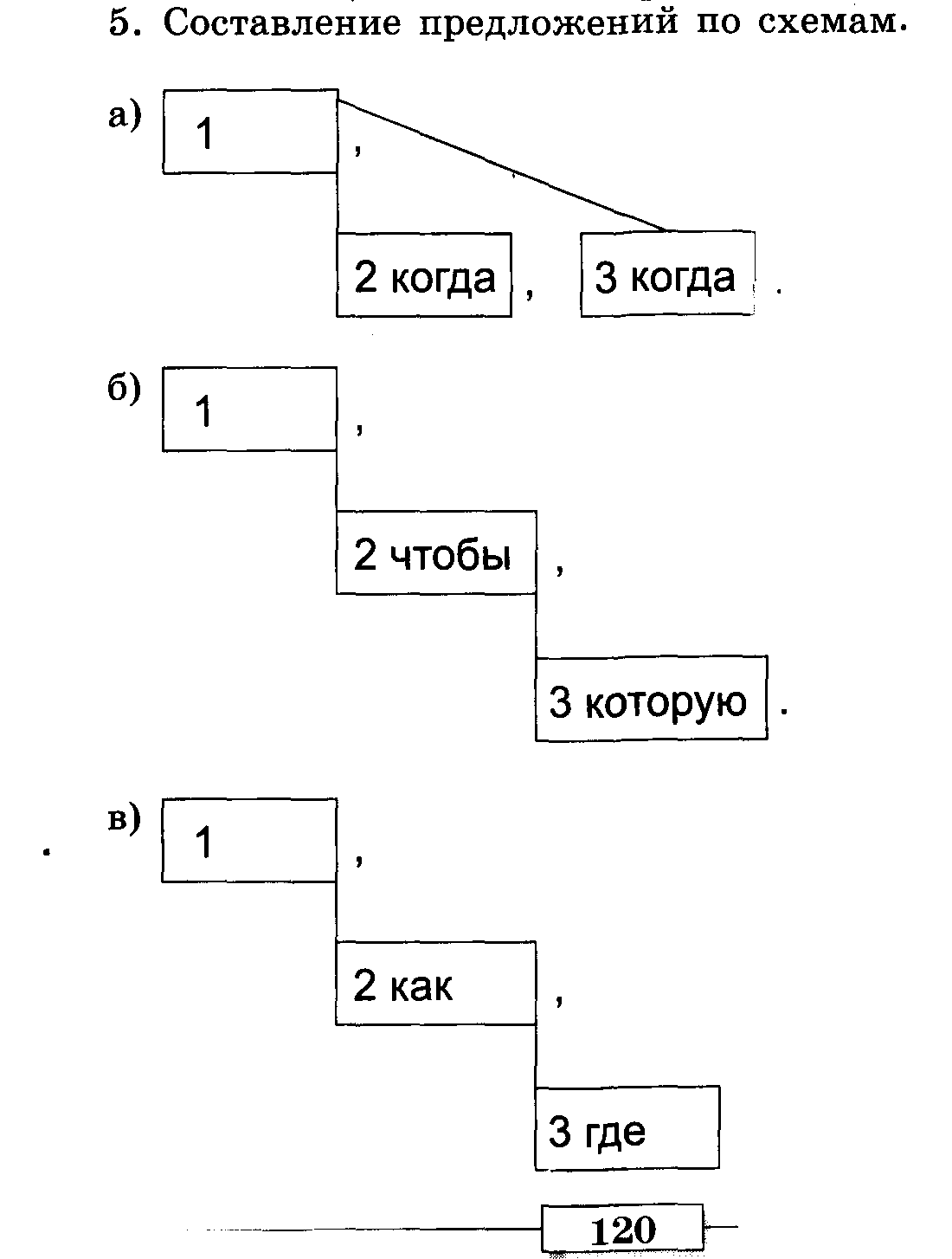 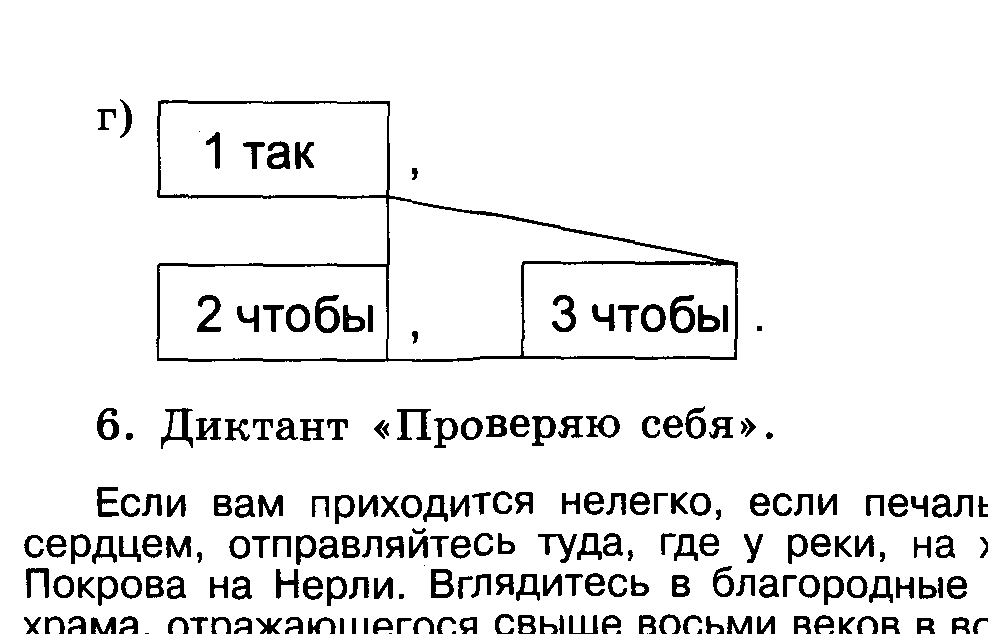 6. Диктант «Проверяю себя».Если вам приходится нелегко, если печаль овладела вашим сердцем, отправляйтесь туда, где у реки, на холме, стоит храм Покрова на Нерли. Вглядитесь в благородные пропорции белого храма, отражающегося свыше восьми веков в водах, и вы увидите, как естественно вписано строение в окружающий пейзаж.Заблуждается тот, кто, увидев храм один раз, считает, что знает его. Эту поэму из камня надо перечитывать многократно, чтобы понять, в чём прелесть этого необыкновенного сооружения.(Е. П. Осетров)Грамматическое задание: определите вид подчинительной связи между придаточными предложениями. Составьте схемы этих предложений.IV. Домашнее задание:а) выполнить упр. 174 (устно);б) выписать из произведений художественной литературы восемь сложноподчинённых предложений с несколькими придаточными, определить вид придаточных и вид подчинительной связи.Урок 40. Сообщение о происхождении псевдонимов (на основе рассказа Тэффи «Псевдоним») (упр. 175) (Р)Цели урока: 1) познакомить девятиклассников с особенностями сообщения как информативного жанра; 2) научить делать краткие сообщения о происхождении псевдонимов.I. Подготовительная работа.1. Следует предупредить учащихся о предстоящем уроке и предложить им найти сведения о псевдонимах писателей (актёров, политических деятелей и др.).2. На уроке учитель знакомит учащихся с особенностями жанра сообщения:а) терминологическая точность;б) доказательность;в) логичность и ясность;г) популярность (простота) изложения.Рекомендации учителю: следует напомнить девятиклассникам, что сообщение — это информативный жанр учебно-научного стиля.3. На доску проецируется памятка «Как оценить сообщение».1) Слушая сообщение, следите за тем, раскрыта ли тема и основная мысль, всё ли изложено последовательно, имеются или отсутствуют чёткие формулировки, есть ли убедительные примеры, их комментарии.2) Во время сообщения ученика записывайте замечания.4. Учащиеся знакомятся с историей происхождения слова псевдоним по этимологическому словарю.Псевдоним. Заимств. в ХIХ в. из франц., где pseudonyme <греч. pseudonymos (pseudos — ложный и omona — имя).(Шанский Н. М., Боброва Т. А. Этимологический словарь русского языка. М., 1994.)В словаре С. И. Ожегова девятиклассники узнают лексическое значение слова.Псевдоним — вымышленное имя, которое иногда принимают писатели, артисты. Писать под псевдонимом.Девятиклассники с указанным словом составляют словосочетания, предложения.5. Ученики делают устные сообщения о происхождении псевдонимов (на основе рассказа Тэффи «Псевдоним»), класс рецензирует ответы товарищей по памятке.Урок 41. Синтаксический разбор сложноподчинённого предложения. Пунктуационный разбор сложноподчинённого предложения (§ 29—30)Цели урока: 1) познакомить учащихся с порядком синтаксического разбора, пунктуационного разбора сложноподчинённого предложения; 2) научить производить устный и письменный синтаксический и пунктуационный разбор сложноподчинённого предложения.I. Повторение материала.На доску проецируется текст с пропущенными орфограммами и пунктограммами.Луна нам теперь зн..кома (не)плохо появились новые карты и даже лу(н, нн)ый глобус все (не)ровности серебр..(н, нн)ого шара извес..ны (на)перечёт. Перестали быть без..мя(н, нн)ыми горы на (не, ни)видимой его стороне. Марс постепе(н, нн)о раскрывает нам свои загадки. Ведёт(?)ся разведка (В, в)енеры и других планет. Да и (С, с)олнце и звёзды постепен(н, нн)о утрач..вают загадочный ореол.(Б. Р. Ляпунов)Задания:1. Озаглавьте текст, определите стиль текста.2. Спишите текст, раскрывая скобки, вставляя пропущенные буквы, расставляя знаки препинания.3. Объясните графически выбор орфограмм, укажите суффиксы с н или нн.4. Выпишите слова, в корнях которых написание согласных букв не совпадает с произношением.II. Знакомство учащихся с планом синтаксического разбора сложноподчинённого предложения на с. 112—113.Рекомендации учителю: следует напомнить учащимся, что если в сложноподчинённом предложении более двух придаточных предложений, то необходимо указать способ соединения главного и придаточного: последовательное или параллельное подчинение.III. Тренировочные упражнения.1. Из упр. 176 учащиеся выписывают сложноподчинённые предложения и делают их синтаксический разбор.2. Самостоятельная работа по вариантам.На доску проецируются тексты для вариантов I и II.Вариант IНикогда не думайте, что вы уже всё знаете. И как бы высоко ни оценили вас, всегда имейте мужество сказать себе: я невежда. Не давайте гордыне овладеть вами. Из-за неё вы будете упорствовать там, где нужно согласиться, из-за неё вы откажетесь от полезного совета и дружеской помощи, из-за неё вы утратите меру объективности.(И. П. Павлов)Вариант IIБудьте настойчивы, упорны, но не упрямы. Не цепляйтесь за свои выводы. Помните, что на свете есть много умных людей, которые могут заметить у вас ошибки. И если они правы, не стесняйтесь согласиться с ними.(В. А. Обручев)Задания для вариантов I и II1. Выпишите из текста сложноподчинённые предложения, укажите вид сложноподчинённых предложений, языковые средства выражения смысловых отношений между главным и придаточным предложениями (интонация, союзы, союзные слова, указательные слова).2. Сделайте синтаксический разбор сложноподчинённого предложения (по выбору учащихся).IV. Знакомство учащихся с планом пунктуационного разбора сложноподчинённого предложения на с. 116—117.V. Тренировочные упражнения.1. Из упр. 179 учащиеся выписывают сложноподчинённые предложения, определяют, какие знаки выделения и разделения пропущены, делают пунктуационный разбор двух сложноподчинённых предложений письменно и двух — устно.2. В упр. 182 производят письменно синтаксический и пунктуационный разбор выделенных предложений.3. Диктант «Проверяю себя».Был уже сентябрь. Приближались сумерки. Кто не видел киевской осени, тот никогда не поймёт нежной прелести этих часов.Первая звезда зажигается в вышине. Осенние пышные сады молча ждут ночи, зная, что звёзды обязательно будут падать на землю и сады поймают эти звёзды, как в гамак, в гущу своей листвы и опустят на землю так осторожно, что никто в городе даже не проснётся и не узнает об этом.Лиза проводила меня до дому, сунула мне на прощанье розовую липкую конфету и быстро сбежала по лестнице. А я долго не решался позвонить, боясь, что мне попадёт за позднее возвращение.(К. Г. Паустовский)Грамматическое задание: произведите письменно синтаксический и пунктуационный разбор сложноподчинённого предложения (по выбору учащихся).VI. Домашнее задание: § 29, 30, составить восемь сложноподчинённых предложений на тему «Толковый словарь — картина мира», сделать письменно синтаксический и пунктуационный разбор сложноподчинённого предложения.Урок 42. Изложение подробное (о деятельности С. И. Ожегова и его Толковом словаре) (упр. 177) (Р)I. Работа над содержанием текста.1. Определите стиль и тип текста. Какова его основная мысль и как она выражена?2. Разделите текст на части и озаглавьте их.3. Прочитайте памятку на с. 187 «Как совершенствовать написанное».Рекомендации учителю: напишите на доске фамилии учёных (Владимир Иванович Даль, Дмитрий Николаевич Ушаков, Сергей Иванович Ожегов, Виктор Владимирович Виноградов и др.), объясните происхождение фамилии Ожегов (о́жег — деревянная печная кочерга).4. Напишите подробно, что вы узнали о научной деятельности и о Толковом словаре русского языка С. И. Ожегова.II. Письменное изложение.Урок 43. Повторение по теме «Сложноподчинённые предложения»Цель урока: обобщить и систематизировать материал по теме, выявить пробелы в знаниях учащихся, подготовить их к контрольному диктанту.I. Анализ изложений, работа над допущенными ошибками.II. Фронтальный опрос по контрольным вопросам и заданиям на с. 118:— Чем различаются сложносочинённые и сложноподчинённые предложения?— Какие средства связи в сложноподчиненном предложении вы знаете? Что между ними общего и чем они различаются?— Какова роль указательных слов в сложноподчинён ном предложении?— Какое место по отношению к главному предложению в сложноподчинённом предложении могут занимать придаточные?— Какие смысловые отношения могут выражаться в сложноподчинённых предложениях в зависимости от их строения?— Расскажите о видах сложноподчинённых предложений, приведите примеры.III. Работа с текстом.Проецируется и выразительно читается текст Н. В. Гоголя «Невский проспект». Учащиеся объясняют выбор синтаксических конструкций, которые помогают автору реализовать свою мысль.— Найдите в тексте сложноподчинённые предложения, проанализируйте знаки препинания при придаточных предложениях, укажите средства связи в сложноподчинённых предложениях, определите вид сложноподчинённых предложений, составьте их схемы.Едва только взойдёшь на Невский проспект, как уже пахнет одним гуляньем. Хотя бы имел какое-нибудь нужное, необходимое дело, но, взошедши на него, верно, позабудешь о всяком деле. Здесь единственное место, где показываются люди не по необходимости, куда не загнала их надобность и меркантильный интерес, объемлющий весь Петербург. Кажется, человек, встреченный на Невском проспекте, менее эгоист, нежели в Морской, Гороховой, Литейной, Мещанской и других улицах, где жадность, и корысть, и надобность выражаются на идущих и летящих в каретах и на дрожках. Невский проспект есть всеобщая коммуникация Петербурга. Здесь житель Петербургской или Выборгской части, несколько лет не бывавший у своего приятеля на Песках или у Московской заставы, может быть уверен, что встретится с ним непременно. Никакой адрес-календарь и справочное место не доставят такого верного известия, как Невский проспект. Всемогущий Невский проспект!IV. Тренировочные упражнения.1. Упр. 180 учащиеся выполняют по вариантам.Вариант I. Они выписывают из первого отрывка рассказа М. А. Булгакова «Похождения Чичикова» два сложноподчинённых предложения и производят их синтаксический разбор письменно и устно.Вариант II. Девятиклассники выписывают из второго отрывка рассказа М. А. Булгакова «Похождения Чичикова» два сложноподчинённых предложения и производят их синтаксический разбор письменно и устно.Рекомендации учителю: необходимо провести словарную работу со словами, данными в зелёной рамке на с. 119.Учащиеся записывают в словарь кооператив, электрификация, учитель знакомит учащихся с происхождением этих слов.1. Кооператив. Заимств. в конце ХIХ в. из нем., где kooperative < франц. cooperatif, восходящего к лат. cooperari — работать сообща, сотрудничать, преф. производного от operari — работать, трудиться.2. Электрификация. Заимств. в ХХ в. из франц., где electrification — суф. производное от electrique — электрический (суф. ification < i первой основы, глагольного корня, fic, ср. лат. fiacare — делать и суф. -ation < лат. — atio).(Шанский Н. М., Боброва Т. А. Этимологический словарь русского языка. — М., 1994.)Девятиклассники составляют словосочетания и предложения со словами кооператив, электрификация. Учитель обращает внимание учащихся на постановку ударения в глаголах продал, продала, отнять, отнял, отнял, отняла, отняли, отняли, которые представлены на с. 119 в зелёной рамке.2. Упр. 181. Нужно записать сложноподчинённые предложения, употребляя на месте пропусков соответствующие средства связи: что, который, поскольку, потому что, так как.3. Выборочный диктант.На доску проецируется текст К. Г. Паустовского с пропущенными запятыми. Учащиеся выписывают из текста сложноподчинённые предложения с несколькими придаточными, составляют схемы этих предложений, определяют вид придаточных и вид подчинительной связи, расставляют необходимые знаки препинания.Можно ещё много написать о Мещерском крае. Можно написать что край этот очень богат лесами и торфом сеном и картофелем молоком и ягодами. Но я нарочно не пишу об этом. Неужели мы должны любить свою землю только за то что она богата что она даёт обильные урожаи и природные её силы можно использовать для нашего благосостояния?Я люблю Мещерский край за то что он прекрасен хотя вся прелесть его раскрывается не сразу. На первый взгляд — это тихая земля под неярким небом. Но чем больше узнаёшь её тем всё больше начинаешь любить эту обыкновенную землю.4. Конструирование.Учащиеся составляют сложноподчинённые предложения разных типов из двух простых предложений.Наступили каникулы. Я с друзьями поехал отдыхать на Чёрное море.5. Редактирование.Нужно записать предложения в исправленном виде, объяснить характер ошибок.1) На выставке, которая недавно открылась в Москве, показано немало картин, которые свидетельствуют о творческом росте молодых художников.2) Это произошло в горах, когда они манили туристов своей красотой и величием.3) Проводник говорил, что давайте возвратимся назад.4) Ежели в четырёхугольнике диагонали, пересекаясь, делятся пополам, это четырёхугольник — параллелограмм.Тестовые задания1. Укажите сложноподчинённые предложения (знаки препинания не расставлены).а) Мы бросим жребий кому первому стрелять.б) Антон ударил по лошадям и они выехали со двора.в) Вижу что комната мало освещена.г) Лампада тусклая не гасла не догорала до конца.Ответ: а, в.2. Укажите предложение с пунктуационной ошибкой.а) Его койка стояла третьей от окна, и, хотя он заранее выдвинул её к центру палаты, ему предстояло преодолеть огромное пространство.б) На задаваемые вопросы он объяснил, что если в тихую погоду туман поднимается кверху, надо ждать затяжного дождя.в) Я зачитался до того, что, когда услышал звон колокольчика, не сразу понял, кто звонит и зачем.г) Мои спутники знали, что если нет проливного дождя, то назначенное выступление не отменят.Ответ: б.3. Укажите правильно построенное предложение.а) Проехав по дороге, с обеих сторон которой слышалась французская речь, Петя и Долохов направились к костру.б) Вожатый дал девочке трудное задание, которой он очень доверял.в) Река Днепр, на котором стоит Киев, широкая и полноводная.г) Безалаберность — наш злейший враг, которую необходимо ликвидировать.Ответ: а.V. Итог урока. Учитель оценивает степень усвоения изученного материала в целом, делает замечания тем, кто ещё недостаточно понял тему, даёт рекомендации или предоставляет это сделать наиболее сильному ученику класса.VI. Домашнее задание: повторить материал § 18—30, упр. 183.Урок 44. Контрольный диктант с грамматическим заданиемВариант IСКРИПУЧИЕ ПОЛОВИЦЫДом рассохся от старости. Он стоял на поляне в сосновом лесу, и от сосен всё лето тянуло жаром.Чайковскому нравился этот деревянный дом. В комнатах сладко пахло скипидаром и белыми гвоздиками, которые в изобилии цвели перед крыльцом. Растрёпанные, высохшие, они напоминали клочья пуха, прилипшего к стебелькам.Единственное, что раздражало композитора, — это скрипучие половицы. Чтобы пройти от двери к роялю, надо было переступить через пять шатких половиц. Со стороны это выглядело, должно быть, забавно, когда пожилой композитор пробирался к роялю, приглядываясь к половицам прищуренными глазами.Иногда ночью, просыпаясь, Чайковский слышал, как, потрескивая, пропоёт то одна, то другая половица. Это напоминало оркестр перед увертюрой, когда оркестранты настраивали инструменты.То на чердаке, то в маленьком зале, то в застеклённой прихожей кто-то трогал струны. Чайковский сквозь сон улавливал мелодию, но, проснувшись утром, забывал её. Он напрягал память и вздыхал. Как жаль, что ночное треньканье деревянного дома нельзя сейчас проиграть! Проиграть незамысловатую песню пересохшего дерева, оконных стёкол с обвалившейся замазкой, ветра, постучавшего веткой по крыше.Но когда-нибудь всё это он воплотит в своей музыке. (171 слово)(По К. Г. Паустовскому)Грамматические задания:1. Подчеркните придаточные предложения в сложноподчинённых предложениях в первых трёх абзацах (вариант I), в последних двух абзацах (вариант II), охарактеризуйте их.2. Сделайте синтаксический разбор сложноподчинённого предложения (по выбору учащихся).Вариант IIВ ГОСТЯХ У ЛЕТЧИКАСадились последние машины. Вот прилетел самолёт командира третьей эскадрильи. Кто-то сказал мне, что это лучший лётчик полка. Чтобы не терять попусту время, я решил сейчас же поговорить с ним. Уж очень мне понравился этот открытый, весёлый человек.Мы двинулись по тропке, протоптанной лётчиками напрямик, через лес. Новый знакомый шёл быстро, порой нагибался, чтобы сорвать на ходу черничину или поймать в горсть гроздь бело-розовых ягод брусники, которую он тут же бросал в рот. Должно быть, он очень устал сегодня, так как ступал тяжело.Мы пришли в овраг, по обоим скатам которого в пахнущих прелым листом и грибной сыростью дебрях малинника, медуницы, иван-чая были нарыты землянки.Когда полоска копотного пламени разогрелась в самодельной лампе и осветила землянку, помещение оказалось довольно просторным, уютно-обжитым. Молодые берёзки с не завядшей ещё листвой стояли по углам. От них, от еловых веток, которыми был выстлан пол, шёл густой запах. На столе стоял солдатский котелок, полный лесной малины. В землянке царила влажная прохлада, так убаюкивающе звенели в овраге кузнечики, что, сразу почувствовав во всём теле усталость, мы решили отложить до утра разговоры и малину, за которую было принялись. (174 слова)(По Б. Полевому)Грамматические задания:1. Найдите сложноподчинённое предложение с двумя придаточными: во втором абзаце (вариант I), в последнем абзаце (вариант II) определите вид придаточных и вид подчинительной связи.2. Сделайте синтаксический разбор сложноподчинённого предложения (по выбору учащихся).Бессоюзное сложное предложениеУрок 45. Понятие о бессоюзном сложном предложении. Интонация в бессоюзных сложных предложениях (§ 31—32)Цели урока: 1) познакомить учащихся с определением бессоюзного сложного предложения; уяснить, что смысловые отношения между его частями в устной речи выражаются при помощи интонации, на письме — при помощи знаков препинания; 2) научить определять особенности интонации бессоюзных сложных предложений со значением перечисления, сопоставления, причины, пояснения, объяснить, что вне контекста смысловые отношения между частями такого типа сложного предложения допускают различное толкование; научить произносить указанные бессоюзные сложные предложения с интонацией перечисления, сопоставления, предупреждения, устно составлять и произносить с нужной интонацией бессоюзные сложные предложения с названными значениями, передавать с помощью нужной интонации различные смысловые отношения между частями бессоюзного сложного предложения, определять эти смысловые отношения в зависимости от интонации.I. Работа над ошибками, допущенными в диктанте; их подробный анализ с комментариями.II. Повторение материала.На доску проецируется таблица.Таблица 17Задание: рассмотрите таблицу и впишите в каждую графу по семь примеров, подготовьте рассказ на тему «Правописание приставок».III. Объяснение нового материала.1. Учащиеся анализируют материал на с. 121, читают выразительно отрывок из поэмы А. С. Пушкина «Руслан и Людмила».2. Девятиклассники отвечают на вопросы:— В каком предложении нарисована общая картина напряжённого боя?— Каким по строению является это предложение? Сколько в нём простых предложений?— Какой единой задачей объединены простые предложения в сложном?— С помощью какого языкового средства соединены простые предложения в одно сложное?Делается вывод, что в бессоюзном сложном предложении простые предложения объединены только по смыслу и интонационно (без помощи союзов или союзных слов).Учащиеся читают теоретический материал на с. 122— 123, знакомятся с особенностями интонации бессоюзного сложного предложения со значением перечисления и сопоставления на с. 124, со значением причины и пояснения на с. 125.Девятиклассники знакомятся с происхождением слова контекст, узнают его лексическое значение на с. 125. Далее вывод: вне контекста смысловые отношения между частями бессоюзного сложного предложения допускают различное толкование.IV. Закрепление материала.1. В упр. 185 учащиеся выразительно читают отрывок из очерка М. Горького под номером 1, затем читают тот же отрывок с внесёнными в него изменениями под номером 2, сравнивают темп произнесения предложений, выделенных в каждом отрывке, определяют, в каких предложениях пауза между частями более длительная, какой отрывок отличается большей эмоциональностью, какие языковые средства влияют на эмоциональную окрашенность текстов.Рекомендации учителю: следует напомнить учащимся, что при союзной связи смысловые отношения между частями сложного предложения явно выражены, при бессоюзной связи смысловые отношения между частями сложного предложения неявно выражены и должны извлекаться адресатом речи из содержания частей с опорой на общие знания слушающего и говорящего. Интонация в устной речи и знаки препинания в письменной выражают смысловые отношения между частями бессоюзного сложного предложения.В бессоюзном сложном предложении основным средством связи частей является интонация. Есть и другие средства (порядок следования частей, соотношение видовременных форм глаголов), но они не играют столь важной роли. В связи с этим значительное место нужно уделить интонации, сопоставлению её с пунктуацией и умению выразительно произносить эти конструкции.Учащиеся должны усвоить, что при чтении бессоюзных предложений со значением перечисления части отделяются друг от друга равными по длительности, но небольшими паузами, голос повышается в конце каждой части предложения, снижается лишь в конце сложного предложения, при чтении бессоюзных сложных предложений со значением сопоставления части имеют одинаковые по силе ударения на словах, особенно важных для противопоставления, первая часть заканчивается небольшим повышением голоса, вторая — понижением, при чтении бессоюзных сложных предложений со значением причины, пояснения первая часть произносится с неспокойным (предупредительным) понижением голоса, после неё имеется значительная пауза, вторая часть заканчивается обычным понижением голоса.Учащиеся делают вывод, что после вставки союзов во втором отрывке предложения теряют свою первоначальную выразительность (упр. 185).2. Упр. 186 выполняется устно, читаются выразительно предложения с интонацией перечисления, учитель обращает внимание на особенности интонации: учащиеся повышают голос в конце каждой части предложения, снижают голос лишь в конце сложного предложения. девятиклассники определяют, что сложные бессоюзные предложения в упр. 186 даны из произведения «Слово о полку Игореве».Дополнение учителя. Бессоюзные сложные предложения широко употребляются в художественных произведениях и разговорной речи. Они в большинстве своём передают одновременность событий, явлений, фактов, создавая яркие картины природы, общественной жизни, раскрывая внутреннее состояние человека. Особую сжатость и выразительность придают бессоюзные конструкции стихотворной речи.3. В упр. 187 читаются выразительно пословицы с соблюдением интонации сопоставления. Учитель обращает внимание на особенности интонации: первая часть заканчивается небольшим повышением голоса, вторая — понижением. Учащиеся приводят два-три примера пословиц, выраженных бессоюзными сложными предложениями со значением сопоставления.Дополнение учителя. В пословицах и поговорках сложные бессоюзные предложения помогают кратко, сжато и лаконично выразить сопоставительные, причинно-следственные, условные и другие смысловые отношения.4. В упр. 188 читаются выразительно пословицы с причинно-следственными и пояснительными отношениями между частями с соблюдением предупредительной интонации.5. Конструирование.На доске записаны три простых предложения:Солнце садилось. Ветер крепчал. Закат разгорался пурпуром.Задание: из трёх простых предложений надо составить сначала бессоюзное сложное предложение, в котором простые предложения будут разделены запятыми, потом бессоюзное, в котором есть точка с запятой, сопоставить их и объяснить знаки препинания и стилистическое использование.Дополнение учителя. Чтобы всё высказывание отличалось живостью темпа речи, предпочтительнее разделить предложения запятой. Использование точки с запятой замедляет темп речи, изменяет стилистическую окраску фразы.6. Речевая разминка. Учащиеся пишут сочинение-миниатюру «Зимнее утро» с оправданным использованием бессоюзных сложных предложений.V. Итог урока. Учитель может подвести его в вопросо-ответной беседе:— Понятна ли тема?— Какое самое важное средство связи в данном виде сложных предложений?VI. Домашнее задание: § 31, 32, упр. 189, 190 (устно), составить восемь бессоюзных сложных предложений на тему «Первый снег».Урок 46. Бессоюзные сложные предложения со значением перечисления. Запятая и точка с запятой в бессоюзном сложном предложении (§ 33)Цели урока: 1) познакомить учащихся с условиями постановки запятой и точки с запятой между частями бессоюзного сложного предложения со значением перечисления; 2) научить определять смысловые отношения между частями бессоюзного сложного предложения в зависимости от интонации, различать простые предложения с однородными членами, связанными только перечислительной интонацией, и бессоюзные сложные предложения со значением перечисления, правильно ставить необходимые знаки препинания (запятую, точку с запятой) между частями бессоюзного сложного предложения, обосновывать условия выбора знака препинания между его частями, составлять бессоюзные сложные предложения, между частями которых необходимо ставить запятую и точку с запятой.I. Проверка домашнего задания.Первый ученик читает бессоюзные сложные предложения со значением перечисления, причинным, условным (упр. 189), произносит эти предложения с нужной интонацией. Класс оценивает ответ.Второй ученик читает афоризмы Козьмы Пруткова, выражая с помощью интонации смысловые отношения. Класс рецензирует чтение.Учащиеся читают составленные дома бессоюзные сложные предложения на тему »Первый снег», учитель следит за произношением предложений, делает замечания, обращает внимание на особенности интонации бессоюзных сложных предложений со значением перечисления, сопоставления, причины, пояснения.II. Актуализация опорных знаний учащихся.1. На доску проецируются предложения с пропущенными буквами и знаками препинания.1) Люди рады лету а пчела — цвету.2) Если пч..лы утром играют будет ясный день.3) Если с ран..его утра пч..лы отправляются за добычей значит будет хороший день.4) На всякий цветок пчела сади..ся но не (со)всякого цветка поноску б..рёт.5) Когда летние птиц.. ул..тают (с)ними уходит и лето.Задания:1. Запишите предложения, расставляя знаки препинания и пропущенные буквы.2. Составьте схему каждого предложения.III. Объяснение нового материала.На доске записаны предложения.1) Солнце не показывалось четыре дня, ураганный ветер перемешивал солёную водяную пыль с потоками проливного дождя. (И. А. Ефремов)2) Вдруг вся физиономия волка изменилась; он вздрогнул, увидав ещё, вероятно, никогда не виданные им человеческие глаза, устремлённые на него. (Л. Н. Толстой)Учащиеся выразительно читают предложения, соблюдая особенности интонации, определяют смысловые отношения между частями бессоюзного сложного предложения, объясняют постановку знаков препинания. Девятиклассники делают вывод, что в первом предложении части сложного предложения обозначают перечисление одновременных явлений. Запятая требует прочтения с короткими паузами между предложениями.Интонация второго предложения отличается от предшествующего: точка с запятой предполагает значительную паузу и понижение голоса между его частями. Предложение читается в замедленном темпе, спокойным и несколько пониженным голосом.Рекомендации учителю: обратите внимание на то, что главным признаком, определяющим выбор запятой или точки с запятой, являются смысловые отношения между частями сложного предложения и степенью их распространённости, что иногда точка с запятой ставится и в том случае, когда внутри частей бессоюзного сложного предложения нет знаков препинания из-за слабой связи частей по смыслу, более самостоятельных по отношению друг к другу.Девятиклассники читают теоретический материал на с. 126—127.IV. Закрепление материала.1. Выборочный диктант по упр. 191.Учащиеся выписывают из упр. 191 сначала простые предложения с однородными членами, а затем бессоюзные сложные предложения, расставляют пропущенные знаки препинания.2. Конструирование.В упр. 193 конструируются предложения следующих типов:а) простое предложение с однородными членами (без союзов);б) бессоюзное сложное предложение, между частями которого надо поставить запятые;в) бессоюзное сложное предложение, между частями которого надо поставить точку с запятой.3. Лингвистический эксперимент.На доску проецируются сложные бессоюзные предложения из произведения М. Ю. Лермонтова.1) Раз, осенью, пришёл транспорт с провиантом; в транспорте был офицер, молодой человек лет двадцати пяти.2) По обеим сторонам дороги торчали голые, чёрные камни; кой-где из-под снега выглядывали кустарники.3) Сакля была прилеплена одним боком к скале; три скользкие, мокрые ступени вели к её двери.4) Между тем луна начала одеваться тучами и на море поднялся туман, едва сквозь него светился фонарь на корме ближнего корабля; у берега сверкала пена валунов, ежеминутно грозящих его потопить.Задания:1. Выясните смысловые отношения между частями сложных бессоюзных предложений, обоснуйте постановку точки с запятой.2. Вставьте в предложения союзы, определите, какие изменения проявились в предложениях.Девятиклассники делают вывод, что после вставки союзов предложения теряют свою первоначальную выразительность.Тестовые задания1. Укажите бессоюзное сложное предложение.а) Это путешествие, я надеюсь, вам понравится.б) Ночь была тиха и светла, хотя луны не было.в) Нынче жарко, парит, на дворе тепло.г) Днём жарко, весело, в голубом небе круглятся белые облака.Ответ: в, г.2. Укажите бессоюзное сложное предложение, в котором между простыми предложениями следует поставить запятые.а) Заря прощается с землёю Ложится пар на дне долин Смотрю на лес, покрытый мглою, И на огни его вершин.б) Только песне нужна красота Красоте же и песен не надо.в) Соловей поёт себя тешит.г) Было так из тьмы глубокой, Огненный взметнув клинок, Луч прожектора протоку Пересёк наискосок.Ответ: а, б.3. Укажите бессоюзное сложное предложение, в котором между простыми предложениями следует поставить точку с запятой.а) Прошумели весенние водыЗагремели весёлые грозыВ одеяньях воскресшей природыРасцвели гиацинты и розы.б) Она [Настя] с усилием подняла глаза и тотчас отвела их Гоголь смотрел на неё, усмехаясь.в) Река вьётся вёрст на десять, тускло синея сквозь туман за ней водянисто-зелёные луга.г) А когда снова увидел свою картину, не поверил глазам вместо пышного ковра трав и цветов на картине была лишь обнажённая земля.Ответ: в.V. Домашнее задание: § 33, упр. 194.Урок 47. Подробное изложение «Деревня Маниловка и её хозяин» (с дополнительным заданием — упр. 192)I. Работа над содержанием текста.1. Определите стиль и тип текста. Какова его основная мысль и как она выражена?2. Какие по строению предложения использует писатель, чтобы нарисовать картину деревни Маниловки?3. Какие предметы этой общей картины описываются в каждом из бессоюзных сложных предложений?II. Пунктуационный разбор текста: учащиеся объясняют знаки препинания (запятую или точку с запятой) в бессоюзных сложных предложениях.III. Устные ответы на дополнительный вопрос:— О каких чертах характера помещика Манилова говорит описание его поместья?IV. Письменное изложение «Деревня Маниловка и её хозяин». Урок 48. Бессоюзные сложные предложения со значением причины, пояснения, дополнения. Двоеточие в бессоюзном сложном предложении (§ 34)Цели урока: 1) познакомить учащихся с условиями постановки двоеточия в бессоюзных сложных предложениях; уяснить текстообразующую роль бессоюзных сложных предложений с пояснительными, изъяснительными и причинно-следственными отношениями; 2) научить произносить указанные предложения с предупредительной интонацией, определять смысловые отношения между его частями (причина, пояснение, дополнение), правильно ставить необходимые знаки препинания, обосновывать условия их выбора, составлять бессоюзные сложные предложения, между частями которых необходимо поставить двоеточие, понимать текстообразующую роль бессоюзных сложных предложений.I. Анализ изложений, работа над ошибками, допущенными в изложении.II. Объявление темы и целей урока.1. Учащиеся анализируют материал на с. 129—130 и отвечают на вопросы:— В каких бессоюзных сложных предложениях вторая часть поясняет, раскрывает, конкретизирует содержание первой части?— Какой разделительный знак употреблен в этих бессоюзных предложениях?— Как назван в тексте этот знак? Почему?2. Учащиеся анализируют теоретические сведения на с. 130—131 учебника, знакомятся с условиями постановки двоеточия в бессоюзных сложных предложениях.Рекомендации учителю: в слабом классе можно предложить учащимся таблицу.Таблица 18III. Закрепление материала.1. Упр. 195 учащиеся выполняют устно: читают выразительно бессоюзные сложные предложения с предупредительной интонацией (первая часть произносится с неспокойным понижением голоса, после неё имеется значительная пауза, вторая часть заканчивается понижением голоса), объясняют постановку двоеточия.2. Упр. 196 ученики выполняют самостоятельно: списывают, расставляя недостающие знаки препинания, составляют схемы БСП.3. Выборочный диктант (упр. 197).Учащиеся выписывают БСП, в которых:а) вторая часть разъясняет содержание первой;б) вторая часть поясняет сказуемое первой части.Далее девятиклассники составляют интонационную схему третьего предложения.4. Конструирование.На доске записаны простые предложения.1) Образовалась течь. Лодка стала погружаться в воду.2) Собака лежала у самой калитки. Я боялся двинуться дальше.3) Мы собрались в лес. Дрова были на исходе.4) Я стал прислушиваться. Возле дома ходили.5) Часы пробили одиннадцать. Пора ложиться спать.6) Ноги увязли в грязи. Мы свернули с дороги.Задание: из двух простых предложений составьте бессоюзное сложное предложение с двоеточием.5. Объяснительный диктант. Учащиеся записывают под диктовку сложные бессоюзные предложения, объясняют знаки препинания перед записью.1) Трудно заметить залёгшего в снегу зайца: он первый замечает человека и быстро убегает. (И. С. Соколов-Микитов)2) Всё было ясно: они спутали направление и шли совсем в противоположную сторону. (А. Ф. Иванов)3) Взгляни: безропотно текут речные воды. (Е. А. Баратынский)4) Вот пишут: существование снежного человека можно считать документально доказанным. (В. С. Пелевин)5) Завтра уже не увидимся: я выезжаю до зари. (Н. В. Гоголь)6) Чудик обладал одной особенностью: с ним постоянно что-нибудь случалось. (В. М. Шукшин)7) Поражает в Крыму одно: всё самое прекрасное и величественное создано в ХIХ веке. (Ф. Н. Абрамов)8) Предстоящего дела в разговоре не касались: всё было обговорено заранее. (С. А. Майоров)Тестовые задания1. Укажите бессоюзные сложные предложения, между частями которых надо поставить двоеточие (знаки препинания не расставлены).а) Поезд ушёл его огни исчезли.б) На улице было ещё пусто над крышами домов вставало солнце.в) Случилась беда селевой поток размыл железнодорожный путь.г) Не бойтесь вас подстрахуют.Ответ: в, г.2. Укажите бессоюзные сложные предложения, в которых второе предложение указывает причину того, о чём говорится в первом.а) Если ты когда-нибудь в жаркий день случайно дотронешься до ствола берёзы, заметишь странное явление: даже на солнце ствол берёзы остаётся прохладным.б) Приоткрыл глаз шире и тотчас же плотно зажмурил: перед ним на задних лапах сидел большой, тощий, ободранный медведь.в) Старший политрук молчал: не надо мешать командиру принимать решение.г) Я вошёл в хату: две лавки и стол да огромный сундук возле печи составляли всю её мебель.Ответ: б, в.3. Укажите бессоюзные сложные предложения, в которых второе (или несколько предложений) разъясняет первое, т. е. раскрывает его содержание (знаки препинания не расставлены).а) Наступал вечер шёл дождь с севера порывисто дул ветер.б) К первому дню праздника всё было готово картины развешаны, столбы для флагов выбелены, площадь обильно полита из длинных зелёных бочек.в) Поезд ушёл быстро его огни вскоре исчезли через минуту уже не было слышно шума.г) Вечерами возле сруба всё население собиралось кто щепки сгребает, кто у своих подворий копается.Ответ: б, г.IV. Итог урока.V. Домашнее задание дифференцированного характера:а) учить правила на с. 130—131, § 34;б) подготовить устное сообщение на тему «Двоеточие в простых и сложных предложениях»;в) выполнить упр. 198;г) составить восемь — десять бессоюзных сложных предложений на тему «Считаю ли я себя культурным человеком».Урок 49. Бессоюзные сложные предложения со значением противопоставления, времени, условия и следствия. Тире в бессоюзном сложном предложении (§ 35)Цели урока: 1) познакомить учащихся с условиями постановки тире в бессоюзных сложных предложениях; уяснить, что в некоторых случаях значение первой части можно определить и как условное, и как временное; 2) научить произносить указанные бессоюзные сложные предложения с сопоставительной или пояснительной интонацией, определять смысловые отношения между частями (противопоставление, время, условие, следствие), составлять интонационные схемы указанных предложений, правильно ставить необходимые знаки препинания, обосновывая условия выбора знака препинания между частями бессоюзного сложного предложения.I. Проверка домашнего задания.Первый ученик делает устное сообщение «Двоеточие в простых и сложных предложениях Класс рецензирует ответ.Второй ученик записывает на доске составленные бессоюзные предложения (упр. 198), подчёркивает в них главные члены. Учащиеся читают бессоюзные сложные предложения на тему «Считаю ли я себя культурным человеком». Класс рецензирует их ответы.II. Повторение материала.1. На доску проецируется задание: составить по два предложения с данными словами, в которых они выступали бы в роли:а) существительного с предлогом; б) производного предлога: (в)следствие, (в)продолжение, (в)течение, (в)виду, (на)счёт, (в)роде;а) наречия; б) прилагательного, местоимения, числительного с предлогом: (в)пустую, (по)весеннему, (по)вашему, (в)третьих, (в)ручную, (по)прежнему, (по)тому;а) наречия; б) существительного с предлогом: (на)встречу, (на)верх, (в)глубь, (на)дом, (на)удачу, (на)бок, (в)начале.III. Объяснение нового материала.1. Чтение § 35 на с. 133—134, анализ примеров параграфа.2. Наблюдение над интонацией бессоюзного сложного предложения с тире.Рекомендации учителю: следует обратить внимание учащихся на то, что тире в бессоюзном сложном предложении требует повышения голоса в первой части и продолжительной паузы. Учащиеся должны усвоить: чтобы правильно расставлять знаки препинания в бессоюзном сложном предложении, необходимо хорошо знать условия постановки тире, определять смысловые отношения между частями бессоюзного сложного предложения. В слабом классе можно предложить таблицу.Таблица 19IV. Закрепление материала.1. В упр. 199 учащиеся читают выразительно сложные бессоюзные предложения с сопоставительной или пояснительной интонацией, объясняют постановку тире, пользуясь образцами рассуждений, данными в правиле или в таблице, выписывают из упр. 199 четыре бессоюзных сложных предложения, составляют их интонационные схемы.2. Выборочный диктант по упр. 200.3. Учащиеся выписывают из упр. 200 сначала простые предложения, затем сложные, подчёркивают грамматические основы, указывают бессоюзные сложные предложения, в которых значение может быть понято и как условное, и как временное.4. Конструирование.На доску проецируются сложные союзные предложения.1) Все крыльями машут, но не все летают.2) Когда птицы приумолкли, то жди грома.3) Если птицы вьют гнёзда на солнечной стороне, ожидается холодное лето.4) Когда стал распускаться лесной дуб, можно начинать купаться.5) Если не поклонишься до земли, грибка не поднимешь.6) Если затянулись дожди, груздя не жди.Задание: преобразуйте сложные союзные предложения в бессоюзные, понаблюдайте за интонацией.Рекомендации учителю: напомните учащимся, что интонация должна быть отчётливой: с сильным повышением голоса в конце первой части, с резкой паузой (на месте тире) и с понижением голоса во второй.5. Объяснительный диктант с грамматическим заданием.1) Зайдёшь в такую избушку зимой — жилым духом не пахнет. (В. И. Шукшин)2) Ты лунной ночью в лес войди — не будет счёта чудесам. (О. Н. Константинова)3) Чуть свет — уж на ногах! (А. С. Грибоедов)4) Пофилософствуй — ум вскружится. (А. С. Грибоедов)5) Раскланяйся — тупеем не кивнут. (А. С. Грибоедов)6) Хочу забыть — забыть нельзя. (В. Я. Брюсов)7) Ласточки прилетели — скоро гром загремит.8) Праздник придёт — гостей приведёт.Грамматическое задание: составьте схемы сложных бессоюзных предложений.Тестовые задания1. Укажите бессоюзные сложные предложения, в которые следует поставить тире.а) Солнце быстро встаёт будет день горячий.б) Я оторвался от России почти на два года. Но не жалею об этом я многое за это время узнал.в) Махнёт птица раз станет светлым-светло.г) Земля кругла на ней не скроешь тайны.Ответ: а, в, г.2. Укажите бессоюзные сложные предложения, в которых содержание первой части резко противопоставляется содержанию второй (знаки препинания не расставлены).а) Закончена бригадная работа народ в сборе каждому хочется поскорее посмотреть как дом поднимается сколько брёвен плотники затесали.б) Я говорил правду мне не верили.в) Хочу к нему вы тащите с собой...г) Я прошу Вас всеми чувствами Никогда не будьте грустными.Ответ: б, в.3. Укажите сложное бессоюзное предложение, в котором вторая часть указывает на следствие того, о чём говорится в первой части (знаки препинания не расставлены).а) За холмами глухо прогремел гром подуло свежестью.б) Сумерки были короткие как-то скоро спустилась ночная тьма.в) Мы знали крепче непогоды прочнее стали человек.г) Прошли дожди не проехать нам по лесным болотистым дорогам.Ответ: г.V. Домашнее задание дифференцированного характера:а) учить теоретический материал на с. 133—134, § 35; б) упр. 201;в) написать сочинение-миниатюру на тему «По дороге к реке» с использованием бессоюзных сложных предложений с тире.Урок 50. Сочинение — отзыв о картине Н. М. Ромадина «Село Хмелевка (упр. 202) Цель урока: научить писать сочинение — отзыв о картине.I. Беседа с учащимися об особенностях отзыва.Отзыв — это отклик, выражение своих впечатлений от прочитанной книги, просмотренного кинофильма или спектакля, увиденной на выставке картины художника и т. д.Школьный отзыв приближается к рецензии, если содержит элементы анализа.— Приходилось ли вам высказывать свои отзывы, когда в классе обсуждались устные выступления товарищей (сообщения, доклады), письменные работы?— Надо ли говорить (писать) в отзывах только о недочётах? Почему?— Чем отличается отзыв от рецензии?Рекомендации учителю: обратите внимание на особенность употребления предлогов со словами отзыв, рецензия, учащиеся должны записать и запомнить: отзыв (о чём?), рецензия (на что?).II. Формулируется задача: написать отзыв о картине Н. М. Ромадина «Село Хмелевка» (из серии «Волга — русская река»), упр. 202. Каждый пишет самостоятельно, чтобы было интересно читать: кто что увидел на картине, как сумел рассказать о своих впечатлениях.III. Работа по учебнику. Учащиеся отвечают на вопросы:— Как вы думаете, с какой точки обзора художник писал свою картину, чтобы так открыть эту панораму?— Какое время года изобразил художник?— Почему на его картине преобладают блёклые золотистые краски?— Что изображено на переднем плане?— Что синеет на горизонте?— Какие детали привлекли ваше внимание?— Почувствовали ли вы, как это село, эти широкие, необозримые дали могут позвать, притянуть к себе?— Какими впечатлениями вы хотите поделиться, полюбовавшись картиной?— А что бы вы после просмотра полотна написали в книгу отзывов, будучи в Третьяковской галерее?IV. Словарная работа.Панорама (пан... + греч. horama — вид, зрелище):1) вид местности, открывающийся обычно с высоты;2) картина больших размеров с объёмным первым планом, помещённая на стене специального круглого здания с верхним светом; зритель, находящийся внутри здания, получает иллюзию реального пространства по всему кругу горизонта (ср. диорама);3) уст., картина, рассматриваемая в увеличительное стекло, так что предметы видны в натуральную величину;4) артиллерийский оптический угломерный прибор, применяемый вместе с прицелом для наводки орудия при стрельбе по невидимым и видимым целям;5) обзор каких-либо событий, явлений, фактов и т. п. в прессе, в кино, на телевидении.V. Подведение итогов.— Мы прониклись той красотой села Хмелевка, которую художник запечатлел на своём полотне. Ваша задача — написать о своих впечатлениях, т. е. отзыв. Может быть, у вас получится отзыв с элементами рецензии.— Озаглавьте своё сочинение.Учащиеся обмениваются друг с другом первыми вариантами своих отзывов, исправляют недочёты, ошибки. Взаимопроверка поможет улучшить сочинения-отзывы.VI. Написание сочинения — отзыва о картине Н. М. Ромадина «Хмелевка».Урок 51. Синтаксический и пунктуационный разбор бессоюзного сложного предложения. Повторение (§ 36)Цели урока: 1) познакомить учащихся с порядком синтаксического разбора, порядком пунктуационного разбора бессоюзного сложного предложения; 2) научить производить синтаксический разбор (устный и письменный) и пунктуационный разбор (устный и письменный) бессоюзного сложного предложения; 3) обобщить и систематизировать знания по теме.I. Анализ сочинений, работа над ошибками, допущенными в сочинении.II. Словарная работа.Аккомпанемент, аккомпанировать, коллектив, коллективный, колосе, колоссальный, комментарий, комментатор, пассивный, пессимист, прогресс, прогрессивный, эффект, регресс, регрессивный, аннулировать, дискуссия, иммунитет, территория.Учащиеся записывают в тетрадь словарные слова, подчёркивают удвоенные согласные, обмениваются тетрадями, проверяют правильность написания слов.2. Конструирование. Девятиклассники составляют шесть сложных бессоюзных предложений, используя словарные слова.III. Знакомство с новым материалом.Учащиеся читают сведения о порядке синтаксического разбора (устного и письменного) бессоюзного сложного предложения на с. 136—138.IV. Тренировочные упражнения.1. В упр. 203 производится синтаксический разбор бессоюзных сложных предложений.2. Из упр. 204 выписываются четыре бессоюзных сложных предложения, производится их пунктуационный разбор: двух — устно, двух — письменно, объясняется (устно) постановка знаков препинания.V. Обобщение и систематизация материала по теме «Бессоюзные сложные предложения»1. Фронтальный опрос по вопросам и заданиям на с. 139 учебника.2. Из упр. 205 учащиеся выписывают цитаты по каждой теме отдельно, расставляя пропущенные знаки препинания, подчёркивают разделительные знаки между частями бессоюзных сложных предложений, указывают в высказывании Н. С. Лескова устаревшие слова.3. Самостоятельная работа по упр. 206.Учащиеся списывают текст, расставляя пропущенные знаки препинания, составляют схему второго предложения.4. Конструирование (упр. 207).Ученики продолжают предложения на тему «Советы начинающему лектору», используя по возможности бессоюзные сложные предложения, подчёркивают в них разделительные знаки препинания.5. На доску проецируется текст.Весело пробираться по узкой дорожке, между двумя стенами высокой ржи. Колосья тихо бьют вас по лицу, васильки цепляются за ноги, перепела кричат кругом, лошадь бежит ленивой рысью. Вот и лес. Тень и тишина. Статные осины высоко лепечут над вами; длинные, висячие ветви берёз едва шевелятся; могучий дуб стоит, как боец, подле красивой липы.(И. С. Тургенев)Задание: сделайте интонационно-смысловой анализ текста. Докажите, почему поставлены запятая и точка с запятой. Определите тип речи. Сделайте синтаксический разбор второго предложения.В помощь учителю: текст по содержанию и интонации делится на две части. В первой части (до слов Вот и лес) быстрая смена приятных впечатлений обозначается перечислительной интонацией с небольшими паузами между простыми предложениями (в составе бессоюзного), следующими почти одновременно, и с постепенно повышающимся голосом перед каждой паузой. Ставятся запятые.Во второй части текста дано изображение лесной тишины и спокойствия, поэтому темп речи замедляется, паузы между простыми предложениями (в составе бессоюзного) становятся более продолжительными, голос перед паузами понижается. Ставится точка с запятой.6. Диктант «Проверяю себя с грамматическим заданием.Около реки лес значительно гуще и состоит из ольхи, белой берёзы, ели и пихты; особенно много растёт лиственницы. Это тайга в полном смысле слова: дикая, пустынная и неприветливая. Всё живое её избегает: нигде не видно звериных следов, и за двое суток мы не встретили ни одной птицы. Такая тайга влияет на психику людей. Это я заметил по своим спутникам. Они шли молча и почти не разговаривали между собою.По обыкновению, около трёх часов пополудни мы стали выбирать место для бивака. Дерсу и Чжан Бао зачем-то отошли вправо, а я, Чан Лин и Аринин пошли по берегу речки. Вдруг мы услышали позади себя крики: Дерсу звал нас к себе.(В. К. Арсеньев)Грамматические задания:1. Составьте схемы сложных бессоюзных предложений.2. Сделайте синтаксический разбор сложного бессоюзного предложения (по выбору учащихся).Тестовые задания1. Укажите бессоюзное сложное предложение (знаки препинания не расставлены).а) Звёзды то мигали слабым светом то исчезали.б) Мне вечная неволя угрожала за мной гнались я духом не смутился и дерзостью неволи избежал.в) Туча пролилась ушла и солнце снова засияло над нашим садом.г) Видно было что его одолевает внутренняя борьба.Ответ: б.2. Какой знак следует поставить между частями бессоюзного сложного предложения Сдадите работу в срок отпуск вам обеспечен?а) двоеточие                                  в) запятуюб) тире                                            г) точку с запятойОтвет: б.3. Укажите предложение с пунктуационной ошибкой.а) Любишь кататься — люби и саночки возить.б) Косили версту: выкосили грош.в) Ползти было неудобно: с непривычки болели колени и локти.г) Пробовал бежать: ноги от страха не слушались.Ответ: б.4. Какую часть следует добавить в бессоюзное сложное предложение со значением причины?…трудно усидеть дома.а) Из-за хорошего настроения...б) Когда солнцу весело...в) Летом тяжело готовиться к экзаменам...г) Со двора доносится весёлый гомон детей...Ответ: в.VI. Итог урока.VII. Домашнее задание дифференцированного характера:а) повторить материал по теме «Бессоюзные сложные предложения» в § 31—36; упр. 208;б) выписать из III строфы V главы романа А. С. Пушкина «Евгений Онегин» бессоюзные сложные предложения, подчеркнуть грамматические основы каждой части.Урок 52. Контрольный диктант с грамматическими заданиямиВариант IЛЕТНИЙ ДЕНЬХороши также летние туманные дни, хотя охотники их и не любят. В такие дни нельзя стрелять: птица, выпорхнув у вас из-под ног, тотчас же исчезает в беловатой мгле неподвижного тумана. Но как тихо, как невыразимо тихо всё кругом! Всё проснулось, и всё молчит. Вы проходите мимо дерева — оно не шелохнётся: оно нежится. Сквозь тонкий пар, ровно разлитый в воздухе, чернеется перед вами длинная полоса. Вы принимаете её за близкий лес; вы подходите — лес превращается в высокую грядку полыни на меже. Над вами, кругом вас — всюду туман... Но вот ветер слегка шевельнётся, и клочок бледно-голубого неба смутно выступит сквозь редеющий, словно задымившийся пар, золотисто-жёлтый луч ворвётся вдруг, заструится длинным потоком, ударит по полям, упрётся в рощу, — и опять всё заволоклось. Долго продолжается эта борьба; но как несказанно великолепен и ясен становится день, когда свет восторжествует и последние волны согретого тумана то скатываются и расстилаются скатертями, то извиваются и исчезают в голубой нежно сияющей вышине.Картина была чудесная: около огней дрожало и как будто замирало, упираясь в темноту, круглое красноватое отражение. (170 слов)(И. С. Тургенев)Грамматические задания:1. Сделайте синтаксический разбор бессоюзного сложного предложения (по выбору учащихся).2. Найдите бессоюзные сложные предложения, укажите грамматические основы входящих в них простых предложений, составьте схемы бессоюзных сложных предложений.Вариант IIГИБЕЛЬ ДЕРЕВАЛошади вынесли коляску Чайковского на поляну... От подножья сосны, согнувшись, как воры, разбегались лесорубы.Внезапно вся сосна, от корней до вершины, вздрогнула и застонала. Вершина сосны качнулась, дерево начало медленно клониться к дороге и вдруг рухнуло, круша соседние сосны, ломая берёзы. С тяжким гулом сосна ударилась о землю, затрепетала всей хвоей и замерла.Проехать было нельзя: вершина сосны загородила дорогу. На хвое ещё сохранился блеск, свойственный тем воздушным просторам, где эта хвоя только что дрожала под ветерком. Толстые сломанные ветки, покрытые прозрачно-желтоватой плёнкой, были полны смолы. От её запаха першило в горле.Тут же лежали обломленные сосной ветки берёз. Чайковский вспомнил, как берёзы пытались удержать падающую сосну, принять её на свои гибкие стволы, чтобы смягчить смертельное падение.То справа, то слева, то позади слышался гул падающих стволов. И всё так же тупо ухала земля. Птицы метались над порубкой. Даже облака, казалось, ускорили свой бег в равнодушной ко всему небесной синеве.Чайковского возмутило увиденное, он думал о том, что потомки никогда не простят нам опустошённые земли, обезображивания природы. (169 слов)(По К. Г. Паустовскому)Грамматические задания:1. Сделайте синтаксический разбор бессоюзного сложного предложения (по выбору учащихся).2. Найдите бессоюзные сложные предложения, составьте их схему, объясните постановку знаков препинания.Сложное предложение с различными видами связиУрок 53. Употребление союзной (сочинительной и подчинительной) и бессоюзной связи в сложном предложении (§ 37)Цели урока: 1) уяснить, какие сложные предложения называются многочленными (многочленами), какими видами синтаксической связи соединяются многочленные предложения; 2) научить находить многочленные сложные предложения, определять в них виды синтаксической связи, соотносить указанные многочленные сложные предложения с данными схемами, составлять схемы указанных предложений, правильно ставить необходимые знаки препинания между частями сложных предложений разных типов.I. Работа над ошибками, допущенными в диктанте.II. Повторение орфографии.На доске записаны слова с пропущенными буквами.Демонстрац..я, ц..тата, ц..фры, страниц(ы, и), отличниц(ы, и), умниц(ы, и), ц..ркуль, сестриц..н, репетиц..л, ц..рк, ц..почки ц..ган, ц..плёнок, акац..я.Учащиеся записывают слова, вставляя пропущенные буквы, обозначают графически орфограмму, рассказывают о правилах употребления букв ы — и после ц.В случае затруднения можно обратиться к списку «Виды орфограмм, изученных в 5—7 классах», графическое обозначение орфограммы «Буквы ы — и после ц» дано на с. 189 под номером 15.Девятиклассники составляют по два сложносочинённых, сложноподчинённых, сложных бессоюзных предложения, используют по возможности во всех предложениях слова с указанной орфограммой.III. Объяснение нового материала.1. Учащиеся читают и анализируют теоретический материал на с. 141—142.2. Учитель сообщает девятиклассникам, что многочленные сложные предложения часто употребляются в научной речи, использование таких предложений в художественной литературе зависит от индивидуальности стиля писателя.3. Учащиеся знакомятся с видами синтаксической связи в многочленных предложениях на с. 142.IV. Закрепление материала.1. В упр. 209 учащиеся рассказывают по схемам о видах связи между предикативными частями многочленного сложного предложения, затем читают вслух данные после схем предложения и соотносят каждое из них с одной из схем, доказывают правильность своего решения. Учитель обращает внимание учеников на слова в рамке, которые можно использовать в устном ответе.2. В упр. 210 учащиеся читают стихотворение А. С. Пушкина «Я вас любил...», затем читают начало повести «Дубровский», определяют, в стихотворении или в прозаическом фрагменте употреблены сложные предложения с различными видами связи. Девятиклассники списывают стихотворение, подчёркивают грамматические основы простых предложений, указывают союзы, союзные слова, объясняют знаки препинания.3. Графическая работа (упр. 211). Учащиеся составляют схему записанного сложного предложения.4. Выборочный диктант по упр. 212.Учащиеся выписывают сначала те предложения, в которых сообщается о двух ситуациях, а затем те, в которых сообщается о трёх и более, потом составляют схемы этих предложений.Рекомендации учителю: проведите словарную работу со словами, данными в зелёной рамке на с. 144.Идеал. Заимств. в конце ХVIII в. из франц., где ideal < лат. idelais, суф. производно от idea.(Шанский Н. М., Боброва Т. А. Этимологический словарь русского языка. — М., 1994.)Учащиеся по «Словарю русского языка» С. И. Ожегова определяют лексическое значение слова идеал.Идеал. 1. То, что составляет высшую цель деятельности, стремлений.2. Совершенное воплощение чего-нибудь.Учащиеся составляют словосочетания, предложения со словами идеал, идеально, идеальный.5. Речевая разминка. Учащиеся исправляют ошибки, связанные с неумелым употреблением сложных конструкций.На доску проецируется предложение.Несмотря на большие трудности, которые встретились нам в туристском походе, который состоялся во второй половине июня, когда закончились все экзамены, мы провели его с успехом так как все участники были хорошо подготовлены к тому, чтобы не смущаться лишениями, которые неизбежны в каждом походе.В помощь учителю: ученики должны исправить ошибки (нагромождение придаточных предложений в одной синтаксической конструкции), разбить всё предложение на ряд самостоятельных отдельных предложений.6. Сочинение-миниатюра по данному началу с использованием многочленных сложных предложений: «Я рассматриваю фотографию экзотического животного. На меня смотрит...»Тестовые задания1. Укажите многочленное сложное предложение с сочинительной и подчинительной связью.а) Учись скромности у колоса: тот, как созреет, голову склонит.б) Ночью я почувствовал боль в ноге, и, когда встал утром, она оказалась сильно распухшей.в) Хорошо сидеть и прислушиваться к тишине: то ветер подует и тронет верхушки берёз, то за стеной колокольные часы пробьют четверть.г) Мы в песнях для потомства сбережём названья тех сгоревших деревень, где за последним горьким рубежом кончалась ночь и начинался день.Ответ: б.2. Определите тип предложения (знаки препинания не расставлены).Я сознавала что этот туман скрывает нечто важное и до боли напрягала глаза пытаясь разглядеть что там за молочно-белой пеленой но тщетно мгла упорно не хотела рассеиваться.а) сложносочинённое                                          в) бессоюзное сложноеб) сложноподчинённое                                        г) многочленное сложноеОтвет: г.3. Укажите многочленное сложное предложение (знаки препинания не расставлены).а) Я смотрел на лодки на японские батареи нигде никакого движения.б) Упал в пруд камень взъерепенилась от этого вода полетела брызгами и волны побежали кругами но вскоре их бег замедлился сник и сравнялась гладь снова уснула тихая заводь хоть и долго ещё выпрыгивали на поверхности звонкие пузырьки.в) Старшина пошёл сам потому что предводители должны идти первыми когда угрожает опасность.г) День прошёл тихо но в сумерках они заметили человека бесшумно кравшегося к огромному дереву.Ответ: б.V. Домашнее задание дифференцированного характера:а) учить теоретический материал;б) выполнить упр. 214;в) выписать шесть многочленных сложных предложений из произведений В. В. Набокова.Урок 54. Знаки препинания в сложном предложении с различными видами связи (§ 38)Цели урока: 1) познакомить учащихся с правилами постановки/непостановки знаков препинания в многочленных сложных предложениях с различными видами связи; 2) научить находить границы частей многочленных сложных предложений с различными видами связи, производить выбор необходимого знака препинания, правильно ставить знаки препинания и обосновывать их выбор между частями многочленных сложных предложений с различными видами связи.I. Проверка домашнего задания.Первый ученик рассказывает о многочленных сложных предложениях, учащиеся рецензируют ответ.Второй ученик выписывает из упр. 214 сложное предложение с различными видами связи, составляет схему, устно объясняет знаки препинания в упр. 214.Третий ученик читает шесть многочленных сложных предложений из произведений В. В. Набокова. Класс так же оценивает ответ.II. Орфографическая работа.На доске записаны словосочетания.Притяжательное прил..гательное, пров..сти к..сательную, (не)лепое предпол..жение, разг..ревшееся пламя, возл..гать надежды, выб..рать президиум, бл..стательное достижение, пор..вняться с колонной, соприк..сновение проводов, тёмно-зелёные водор..сли, ср..щение костей, непром..каемый плащ, повелительное накл..нение.Задание: списать словосочетания, вставляя пропущенные буквы, графически обозначить орфограммы, сделать синтаксический разбор словосочетания (по выбору учащихся).III. Объяснение нового материала.1. Учащиеся анализируют материал, записанный на доске.а) Глаза у неё были молодые, блестящие, и когда она во время работы надевала очки, то глаза становились со всем круглыми и даже чуть озорными, как у подростка.б) Жар струился от камней, и, если смотреть вдоль пляжа, казалось, это не воздух колеблется над камнями, а шевелятся сами валуны. (А. Т. Коновко)2. Девятиклассники записывают в тетрадь многочленные сложные предложения, отвечают на вопрос:— Как ставятся знаки препинания, если в многочленных сложных предложениях рядом окажутся сочинительный и подчинительный союзы?Ученики анализируют записанные многочленные сложные предложения и делают вывод, что если в многочленных сложных предложениях рядом окажутся сочинительный и подчинительный союзы, то запятая между союзами ставится. Не ставится она между союзами в том случае, если после придаточного есть вторая часть составного подчинительного союза — то, так, тем.Учащиеся читают теоретический материал на с. 146, § 38.IV. Тренировочные упражнения.1. В упр. 215 списываются многочленные сложные предложения, расставляются знаки препинания, подчёркиваются грамматические основы многочленных сложных предложений.2. Самостоятельная работа (упр. 216).3. Предупредительный диктант.1) Какой-то молодой человек без шапки, со свёртком в руке стоял на тротуаре и, когда карета поравнялась с ним, вдруг бросил свёрток под ноги лошади. (Ю. Я. Трифонов)2) Книг он, вообще сказать, не любил читать; а если заглядывал иногда в гадательную книгу, так это потому, что любил встречать там знакомое, читанное уже несколько раз. (Н. В. Гоголь)3) Троица стала двигаться к выходу из зала, и, когда она почти приблизилась к дверям, в помещение вошли два человека в синей униформе... (А. А. Глебов)4) Я совершенно не мог противиться его обаянию, и, когда он улыбался мне, я непроизвольно растягивал губы в ответной улыбке и чувствовал себя абсолютно счастливым. (А. Маринина)5) Внутри ателье оказалось вполне приличным, а если судить по количеству всяких грамот, развешанных аккуратно по стенам, то и просто выдающимся. (А. П. Адамов)6) Медвежонок, привыкший к жизни среди людей, немного поворчал, но, когда ему дали большую свежую рыбину, занялся лакомством и вновь перестал обращать внимание на собравшийся народ. (М. М. Семёнова)Тестовые задания1. Укажите, какой знак следует поставить в предложении на месте знака вопроса.Солнце светит так, что? если закрыть на минуту глаза, сквозь закрытые плотно веки видишь пламенную завес у пожара.а) двоеточие                                               в) запятуюб) точку с запятой                                     г) тиреОтвет: в.2. Укажите предложение с пунктуационной ошибкой.а) И когда я уезжал, старуха вынесла мне гуся и что-то ещё, завёрнутое в холщовую тряпицу.б) Думал я, что, если не случится в этот час перемены, то судье уток не стрелять этим утром.в) Петька очень боялся идти в воду, но когда вошёл, то не хотел вылезать из неё и делал вид, что плавает.г) Но в этом болоте невозможно было стоять, потому что, когда в первые морозы оно покрылось слоем льда, вода подо льдом понизилась, и так образовался лёд-тощак.Ответ: б.3. Определите тип предложения (знаки препинания не расставлены).Вечером перед закатом солнца сидел он над прудом широкое пространство вод отражало в себе чистое небо и наш ребёнок задумался...а) сложносочинённое                       в) бессоюзное сложноеб) сложноподчинённое                     г) многочленное сложноеОтвет: г.V. Домашнее задание: § 38, упр. 217.Урок 55. Синтаксический и пунктуационный разбор сложного предложения с различными видами связи (§ 39)Цели урока: 1) познакомить учащихся с порядком синтаксического и пунктуационного разбора сложного предложения с различными видами связи; 2) научить производить синтаксический и пунктуационный разбор (устный и письменный) указанного типа предложения.I. Проверка домашнего задания.Первый ученик делает сообщение о знаках препинания в сложных предложениях с различными видами связи. Класс рецензирует его сообщение.Второй ученик выписывает из упр. 217 многочленные сложные предложения, расставляет знаки препинания, объясняет постановку запятых.Третий ученик анализирует текст в упр. 217 по плану.1) Тема текста.2) Основная мысль текста.3) Структура (композиция текста, основные его части).4) Тип текста.5) Стиль текста.6) Языковые особенности текста.Учащиеся слушают, делают замечания.II. Повторение материала. На доске записаны слова с пропущенными буквами.Счаст..е, раз..ярённый, заяч..и, пред(?)экзаменационный, с..ёжиться, наслажден..е, раз(?)общить, об..езженная, под..ёмный, в..юга, под(?)язычный, с(?)экономить солов..иный.Задания:1. Спишите слова, вставляя пропущенные буквы, графически обозначьте орфограмму, расскажите, в каких случаях пишется разделительный ь, в каком — ъ.2. Составьте шесть многочленных сложных предложений с различными видами связи, используйте слова с орфограммой «Разделительные ъ и ь».II. Знакомство с планом синтаксического и пунктуационного разбора сложного предложения с различными видами связи.Учащиеся читают план синтаксического и пунктуационного разбора сложного предложения с различными видами связи на с. 148—149, анализируют образцы синтаксического и пунктуационного разбора (устного и письменного), запоминают порядок разбора.III. Тренировочные упражнения.1. В упр. 218 учащиеся производят устный синтаксический и пунктуационный разбор первого и второго предложений, письменный — третьего и четвёртого предложений.2. На доску проецируются многочленные сложные предложения из произведений Ф. И. Тютчева с пропущенными знаками препинания.1) Украдкою в моё окноГлядело бледное светилоИ мне казалось что оноМою дремоту сторожило.2) Как весел грохот летних бурьКогда взметая прах летучийГроза нахлынувшая тучейСмутит небесную лазурьИ опрометчиво-безумноВдруг на дубраву набежитИ вся дубрава задрожитШироколиственно и шумно.Задание: спишите предложения, расставляя пропущенные знаки препинания, сделайте письменный синтаксический и пунктуационный разбор первого предложения.3. Диктант «Проверяю себя» с грамматическим заданием.Эти берёзы и сосны становятся всё неприветливей; они хмурятся, собираясь толпами всё плотнее и плотнее. Идёт молодой лёгкий снежок, но от сплошных чащей в вагонах темнеет, и кажется, что хмурится и погода. Омрачается и радость возвращения к тихому лесному дню... Новая дорога всё дальше уводит в новый, ещё неизвестный мне край России, и от этого я ещё живее чувствую то, что так полно чувствовалось в юности: всю красоту и всю глубокую печаль русского пейзажа так нераздельно связанного с русской жизнью. Новую дорогу мрачно обступили леса и как бы говорят ей:— Иди, иди, мы расступаемся перед тобою. Но неужели ты снова только и сделаешь, что к нищете людей прибавишь нищету природы? (111 слов)(И. А. Бунин)Грамматическое задание: сделайте письменный синтаксический и пунктуационный разбор многочленного сложного предложения (по выбору учащихся).4. Конструирование.На доску проецируются схемы.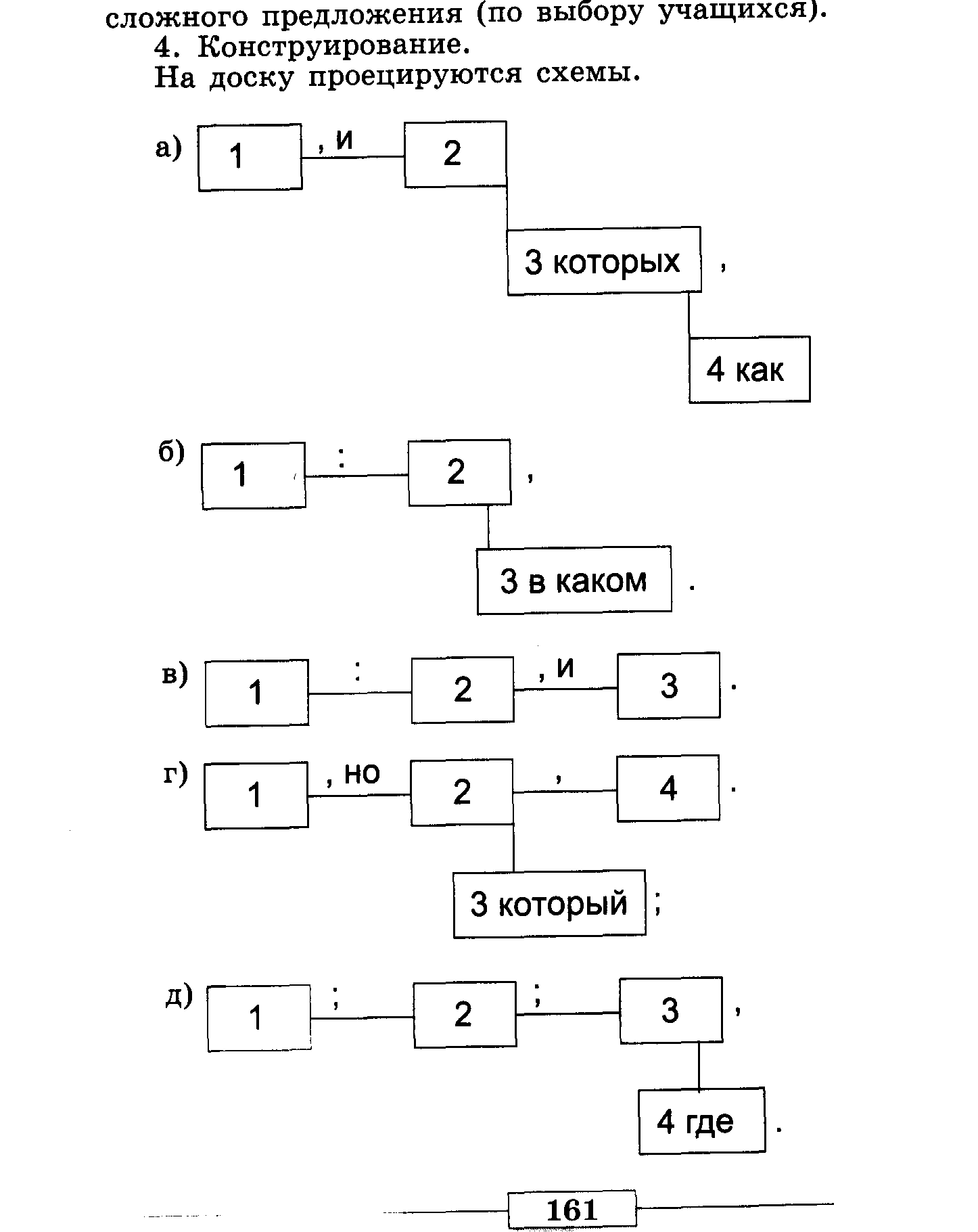 Задание: составьте многочленные сложные предложения по предложенным схемам, расскажите о видах связи между предикативными частями.5. Сочинение-миниатюра на тему «Дружба в жизни человека« с использованием многочленных сложных предложений.V. Домашнее задание:а) § 39;б) выписать из упр. 219 многочленные сложные предложения, составить схемы этих предложений.Урок 56. Подробное изложение фрагмента из рассказа М. Горького «Старуха Изергиль» (упр. 219) (Р)I. Работа над содержанием текста.1. Определите стиль и тип.2. Какова его основная мысль и как она выражена?3. Сделайте анализ структуры (композиция текста, основные части).4. Рассмотрите языковые особенности текста.II. Пунктуационный анализ текста (учащиеся читают многочленные сложные предложения, объясняют знаки препинания в них).III. Чтение памятки «Как совершенствовать написанное« на с. 187—188 учебника.IV. Учащиеся пишут подробное изложение фрагмента легенды о Ларре из рассказа М. Горького «Старуха Изергиль».Урок 57. Публичная речь (§ 40) (Р)Цели урока: 1) познакомить учащихся с особенностями публичной речи, научить различать термины публичный и публицистический; 2) научить анализировать публичную речь, выявлять в ней недочёты, формулировать коммуникативную задачу такого рода высказывания, его основную мысль.I. Анализ изложений, работа над ошибками, допущенными в изложении.II. Объяснение нового материала.1. На доску проецируется высказывание К. Г. Паустовского.Каждое выступление, независимо от темы, должно быть живым, живописным, а не набором шаблонных фраз и цифр.2. Учащиеся выразительно читают высказывание, уточняют, какие требования нужно учитывать, чтобы умело выступать публично.3. Девятиклассники читают и анализируют теоретический материал § 40.Рекомендации учителю: научите различать термины публичный и публицистический. В § 40 учебника рассматриваются публичные высказывания на публицистическую тему (научный доклад тоже публичный акт, так как представляет собой выступление перед публикой, но для него характерны признаки научного стиля). Публицистическое высказывание затрагивает вопросы общественного, гражданского звучания и обладает такими признаками аналогичного стиля, как употребление общественно-политической лексики (выборы, парламент, нравственный долг, обязанности гражданина и т. п.), эмоционально окрашенных (торжественных и иронических) слов и оборотов речи, крылатых выражений, пословиц, обращений, побудительных и восклицательных предложений, риторических вопросов и т. п.Язык публицистического выступления должен быть прост и выразителен, чтобы воздействовать на ум, чувства и поступки слушателей, поэтому хорошие ораторы стараются избегать всякого рода шаблонов. Нужно, чтобы учащиеся осознали это и получили представление о ярком, богатом языке публицистических высказываний.III. Тренировочные упражнения.В упр. 220 учащиеся читают высказывание судебного оратора А. Ф. Кони, отвечают на вопросы и выполняют задания:— Какие три требования, по мнению Кони, нужно учитывать, чтобы умело выступать публично?— Что нужно знать о громкости, тоне, паузах, краткости устной речи?— Продумайте последовательность вашего высказывания на тему «А. Ф. Кони о публичной речи». Составьте краткий план и выпишите цитаты в соответствии с пунктами плана.Рекомендации учителю: обратите внимание на то, что составление плана — это важный момент в подготовке публичного выступления, в цитатах содержится основная информация о том, как следует готовить и произносить публичную речь. Опыт показывает, что подготовленную речь надо прорепетировать дома, чтобы она прозвучала заинтересованно, как приглашение задуматься над поставлен ной проблемой, включиться в поиск решения, как призыв к определённым действиям. Выступающий должен чётко сформулировать коммуникативную задачу своего публичного высказывания, его основную мысль.2. В упр. 221 учащиеся анализируют публичную речь прокурора (отрывок из романа Л. Н. Толстого «Воскресение») и выполняют задания:— Найдите в речи прокурора несоответствия требованиям к устной публичной речи.— Найдите в речи отступления от темы.— Найдите в тексте подтверждение тому, что выступающий опирается в своих выводах на факты.В помощь учителю: анализ текста упр. 221 позволяет выявить недочёты публичной речи прокурора: «...говорил очень долго, стараясь вспомнить все те умные вещи, которые он придумал... и чтобы его речь лилась... в продолжение часа с четвертью». Бездоказательно говорит о подсудимой и её жизни, отклоняется от темы, сообщая о научных исследованиях школы Шарко и приписывая ей свойство внушения. Естественно, что присяжные и председатель замечают эти недостатки речи прокурора и один из них характеризует прокурора самым нелестным образом: «Ужасный болван».Девятиклассники, анализируя речь прокурора, делают важный вывод: выступающий с публичной речью должен уважительно относиться не только к подсудимой, но и ко всем присутствующим. Его речь должна быть предельно краткой и содержать проверенную и правовую информацию.IV. Домашнее задание: § 40, упр. 222.Урок 58. Повторение материала по теме «Сложные предложения с различными видами связи»Цель урока: обобщить и систематизировать изученный материал: повторить виды синтаксической связи в многочленных предложениях, правила постановки/непостановки знаков препинания в многочленных сложных предложениях с различными видами связи, обосновать выбор места для знака препинания.I. Проверка домашнего задания.1. Публичные выступления учащихся на тему «Взрослые и мы».2. Класс оценивает выступления, учитель напоминает, что нужно учитывать для умелого публичного выступления. В случае затруднения учащиеся читают требования А. Ф. Кони к публичному выступлению.II. Повторение материала.На доску проецируется текст с пропущенными буквами и знаками препинания.Бывало встан..шь рано утром... Бежишь к реке на ходу быстро раздева..шься и (с)размаху буха..шься в студё(н, нн)ую розовую от з..ри ещё по(д, дд)ёрнутую лёгким паром гладкую как зеркало водя(н, нн)ую поверхность к великому ужасу целого ути(н, нн)ого семейства которое с тр..вожным кряканьем и писком поспешно расплывает(?)ся в разные стороны из пр..брежного трос..ника. Выкупаешься и дро(ж, жж)а от холода с чувством здоровья и свежести во всём теле сп..шишь к чаю накрыт..му в(густо) заросш..м п..лисаднике в тени с..реневых кустов обр..зующих над столом душистую зелёную беседку. На столе вокруг блестящего самовара ра(с, сс)тавле(н, нн)ы молочник с густыми ж..лтыми сливками большой л..моть свежего деревенского хлеба кусок тёплого только что выреза(н, нн)ого сотового мёда на листе лопуха тарелка круп ной малины.(А. И. Куприн)Задания:1. Прочитайте текст и озаглавьте его.2. Назовите основную мысль.3. Определите тип и стиль.4. Укажите языковые особенности.5. Запишите, вставляя пропущенные буквы, расставляя знаки препинания, обозначьте графически орфограммы.II. Повторение материала по теме «Сложные предложения с различными видами связи».1. Фронтальный опрос учащихся по контрольным вопросам и заданиям на с. 154.2. В упр. 223 ученики анализируют отрывок из романа М. Ю. Лермонтова «Герой нашего времени», уточняют микротемы в отрывке, списывают, расставляя пропущенные знаки препинания, объясняют знаки препинания в многочленном сложном предложении.3. Самостоятельная работа. В упр. 224 девятиклассники определяют тему текста, выписывают сложные предложения с различными видами связи, составляют схемы этих предложений.4. Развитие речи. Учащиеся записывают ответ на вопрос: «Какие черты личности юного композитора — новатора Сергея Сергеевича Прокофьева, по вашему мнению, отразились в его воспоминаниях?» (упр. 225). В ответе используют сложные предложения с различными видами связи.5. Диктант «Проверяю себя» с грамматическим заданием.ТЁМНЫЙ ЛЕСТёмный лес хорош в яркий солнечный день — тут и прохлада и чудеса световые; райской птицей кажется дрозд или сойка, когда они, пролетая, пересекут солнечный луч; листья простейшей рябины в подлеске вспыхивают зелёным светом, как в сказках Шехерезады.Чем ниже спускаешься чащей к речке, тем гуще заросли, тем больше прохлада, пока, наконец, в черноте теневой, между завитыми хмелем ольхами, не блеснёт вода бочага и не покажется на берегу его влажный песок. Надо тихо идти: можно увидеть, как горлинка тут пьёт воду. После на песке можно любоваться отпечатками её лапок и рядом — всевозможных лесных жителей: вот и лисица прошла...(М. М. Пришвин)Грамматическое задание: сделайте синтаксический разбор многочленного сложного предложения (по выбору учащихся).6. Схематический диктант.На доску проецируются многочленные сложные предложения.1) Как ни гнетёт рука судьбины, как ни томит людей обман, как ни браздят чело морщины и сердце как ни полно ран; каким бы строгим испытаньям вы ни были подчинены, — что устоит перед дыханьем и первой встречею весны! (Ф. И. Тютчев)2) Мальчик прислушался, и сквозь дальний городской шум ему взаправду показалось, что он слышит, как растёт и чуть шевелится горячая от солнца трава. (В. И. Белов)3) Два скворца, которые поселились в скворечне, без передышки летали на лужок, и Павлуня никак не мог уследить за ними, потому что на лужок летали и другие скворцы. (В. И. Белов)4) Прорвался солнечный луч, жёлтый и анемичный, как будто солнце было неизлечимо больным; шире и печальнее стала туманная осенняя даль. (Л. Н. Андреев)5) Вокруг переливались от ветра хлеба: поле ржи сквозило тем сизым отливом, который приходит вместе с выходом озими в трубку. (В. И. Белов)6) Жёлтыми огнями загорелась осень, частыми дождями за плакало небо, и быстро стали пустеть дачи и умолкать, как будто непрерывный дождь и ветер гасили их, точно свечи, одну за другой. (Л. Н. Андреев)Задание: начертите схемы многочленных сложных предложений, предложения не записывайте.IV. Домашнее задание:а) повторить материал § 37—39;б) выполнить упр. 226;в) выписать из произведений художественной литера туры шесть многочленных сложных предложений, сделать синтаксический разбор одного из них.Урок 59. Итоговый контрольный диктант с грамматическими заданиямиВариант IАлёнка положила одежду у берёзки и вошла в воду, нащупывая песчаное дно ногами. Когда вода дошла до пояса, она присела и, шлёпая ногами, поплыла к противоположному берегу; на середине чувствовалось слабое течение, и Алёнка, перевернувшись на спину, долго лежала, глядя в беспредельное небо, уже наполнившееся солнцем.Алёнка долго плавала, погружая лицо в воду и разглядывая дно и снующих в водорослях рыбок. Под водой был свой мир. На середине реки, где уже лежала густая полоса солнца и под водой было светло, тихое течение замечалось по еле-еле шевелившимся верхушкам водяных трав, а когда она приближалась к затенённому берегу, свет и под водой менялся, и там чудились глубокие провалы, заполненные тьмой и тайнами. Тень от тела Алёнки коснулась тёмного рака, шевелящего усами, и он тут же исчез куда-то.Подождав, чтобы вода успокоилась, она опять присмотрелась и увидела: среди разметавшегося куста водорослей сновали рыбёшки, неожиданно бросавшиеся врассыпную, но не покидавшие, однако, пределов просторного куста. Стараясь не шевелиться, она следила за ритмическим танцем рыбок, никак не желавших отдаляться от своего куста. (166 слов)(П. Л. Проскурин)Грамматические задания:1. Выпишите из диктанта многочленное сложное предложение, сделайте его синтаксический разбор.2. Подчеркните грамматические основы многочленных сложных предложений, составьте схемы, укажите вид связи между предикативными частями многочленного сложного предложения.Вариант IIНаправо от пути расстилалась кочковатая равнина, тёмно-зелёная от постоянной сырости, и на краю её были брошены серенькие домики, похожие на игрушечные; на высокой зелёной горе, внизу которой блистала серебряная полоска, стояла церковь, белая, тоже будто игрушечная. Когда поезд со звонким металлическим визгом, внезапно усилившимся, бешено влетел на мост и точно повис в воздухе над зеркальной гладью реки, Петька даже вздрогнул от испуга и неожиданно отшатнулся от окна, однако тотчас же вернулся к нему: боялся потерять хоть малейшую подробность путешествия. Глаза Петькины давно уже перестали казаться сонными, и морщинки пропали, как будто поэтому лицу кто-то провёл горячим утюгом, разглаживая их, и сделал лицо блестящим и белым.В течение первых двух дней пребывания Петьки на даче богатство и сила новых впечатлений, лившихся на него сверху и снизу, смяли его маленькую и робкую душонку. Он часто возвращался к матери, прижимался к ней и, когда барин спрашивал его, хорошо ли ему на даче, улыбаясь, отвечал: «Хорошо!» И затем он снова отправлялся к лесу и тихой речонке и будто выпытывал у них что-то. (169 слов)(Л. Н. Андреев)Грамматические задания:1. Выпишите из диктанта многочленное сложное предложение, сделайте его синтаксический разбор.2. Подчеркните грамматические основы многочленных сложных предложений, составьте схемы, укажите вид связи между предикативными частями многочленного сложного предложения.Повторение и систематизация изученного в 5—9 классах (7 + 2 р/р)Урок 60. Фонетика и графика (§ 41)Цели урока: 1) повторить определения фонетики и графики как разделов науки о языке; уточнить характеристику гласных и согласных звуков, взаимоотношение звуков и букв е, ё, ю, я в языке, их звуковое значение, порядок фонетического разбора слова; 2) совершенствовать умения составлять фонетическую транскрипцию указанных слов, определять звуковое значение букв е, ё, ю, я в этих словах; 3) соблюдать основные правила литературного произношения в рамках требований учебника.I. Анализ диктанта. Работа над ошибками.II. Повторение темы «Фонетика и графика».1. Учащиеся записывают и анализируют теоретический материал на с. 158.2. Фронтальная беседа с вопросами и заданиями:— Что называется фонетикой?— Какие звуки называются гласными? Перечислите их.— Какие звуки называются согласными?— На какие группы делятся согласные?— Перечислите парные твёрдые и мягкие согласные. Назовите согласные, которые не имеют пары по твёрдости-мягкости.— Перечислите парные звонкие и глухие согласные. Назовите согласные, которые не имеют парных глухих или звонких.— Как обозначается мягкость согласных на письме. Приведите примеры.— Чем отличается звук от буквы?— В каких случаях буквы е, ё, ю, я обозначают два звука?— Что изучает графика?III. Закрепление и обобщение знаний по теме.1. В упр. 228 учащиеся формулируют главную мысль текста, находят четыре слова, в которых на конце произносится звук [т] записывают их в фонетической транскрипции, называют, в каком из этих слов произносится звук [ф].2. Упр. 229 выполняется устно (читаются слова с соблюдением правила произношения).3. На доску проецируется таблица.Таблица 20Задание: рассмотрите таблицу и расскажите о буквах е, ё, ю, я, приведите свои примеры.4. Ученики записывают в тетрадь слова с доски уже в транскрипции: роскошь, честный, друзья, беречь, вьюга, съезд, сдать.5. Самостоятельная работа по вариантам.Задание: сделайте фонетический разбор слов.I вариант — звёзды, берёзки, семья.II вариант — ярким, серёжки, земля.Рекомендации учителю: в слабом классе перед выполнением самостоятельной работы необходимо повторить по рядок фонетического разбора слова на с. 194 учебника.Тестовьте задания1. Укажите слова, в которых звуков больше, чем букв.а) мысль                                          в) борьбаб) сажают                                        г) юбилейОтвет: б, г.2. Укажите слова, в которых букв больше, чем звуков.а) безлюдье                                    в) площадьб) судьба                                        г) крышаОтвет: б, в.3. Укажите слова, в которых встречаются только твердые согласные.а) место                                         в) креслоб) пароход                                     г) стулОтвет: б, г.4. Укажите правильную фонетическую транскрипцию слова лягте.а) [л’й’акт’э]                                 в) [л’агт’э]б) [л’акт’э]                                     г) [л’ахт’э]Ответ: б.5. Укажите слова, в которых написание согласных не совпадает с их произношением.а) здесь                                         в) пустячныйб) вдруг                                         г) помощникОтвет: б, в, г.IV. Домашнее задание: § 31, упр. 230.Урок 61. Лексикология (лексика) и фразеология (§ 42)Цели урока: 1) повторить определения лексикологии и фразеологии как разделов науки о языке; 2) уяснить, что слово может быть однозначным и многозначным, иметь прямое и переносное значение; повторить определения омонимов, синонимов, антонимов, общеупотребительных и необщеупотребительных слов, исконно русских и заимствованных, устаревших и неологизмов; 3) совершенствовать умения определять лексическое и грамматическое значение слов, находить в тексте слова, употреблённые в переносном значении, синонимы и синонимические ряды, омонимы, профессиональные, заимствованные, устаревшие слова, фразеологические обороты, выяснять значение устаревших, заимствованных слов, подбирать профессиональные слова.I. Проверка домашнего задания.Первый ученик рассказывает теоретический материал по теме «Фонетика и графика». Класс рецензирует ответ.Второй ученик записывает слово праздник в фонетической транскрипции, указывает количество букв и звуков в словах говорят, любим и в словоформе на неё.Третий ученик объясняет пропущенные знаки препинания в тексте Ю. П. Яковлева (упр. 230).Четвёртый ученик выписывает из первого абзаца (упр. 230) слова, в которых буквы е, ю, я обозначают мягкость предшествующих согласных, слова, в которых буквы ю, е обозначают два звука.II. Закрепление материала и приведение его в систему.1. Беседа по вопросам и заданиям, которые проецируются на доску:— Что такое лексикология?— Что такое лексическое значение? Приведите примеры.— Расскажите об однозначных и многозначных словах. Найдите в толковом словаре (с. 200—201 учебника) по два однозначных и многозначных слова. Составьте с ними словосочетания или предложения.— Приведите примеры прямого и переносного значения слова. На чём основано переносное значение?— Что такое омонимы? Приведите примеры.— Какие слова называются синонимами? Для чего они необходимы?— Какие слова называются антонимами? Приведите примеры антонимов, пользуясь словарём антонимов М. Р. Львова или Л. А. Введенской.— Расскажите об общеупотребительных, диалектных, профессиональных словах. Объясните, с какой целью используются эти слова.— Расскажите, почему изменяется словарный состав языка и заимствуются слова из других языков. Приведите примеры устаревших слов, неологизмов, исконно русских слов и заимствованных, объясните причины их употребления.— Расскажите о фразеологических оборотах, приведите примеры, пользуясь «Школьным фразеологическим словарём русского языка» В. П. Жукова, А. В. Жукова.2. Учащиеся читают и анализируют теоретический материал на с. 160, § 42.III. Тренировочные упражнения.1. В упр. 231 учащиеся устно делают пунктуационный анализ текста, объясняют правописание слов с пропущенными буквами, выписывают синонимы, указывают их различия.Рекомендации учителю: следует выполнять упр. 231 со «Словарём синонимов» В. Н. Клюевой или со «Словарём синонимов» под редакцией А. П. Евгеньевой.2. Из упр. 232 учащиеся выписывают фразеологичёские обороты, объясняют значение и происхождение устойчивых словосочетаний, в работе используют «Школьный фразеологический словарь русского языка» В. П. Жукова, А. В. Жукова. Устно указывают слова, употреблённые в переносном значении, объясняют, на чём оно основано.Учащиеся обнаруживают в тексте упр. 232 слова, которые входят в данные синонимические ряды:а) кое-как, как-нибудь, спустя рукава;б) любить, боготворить, души не чаять.3. В упр. 233 девятиклассники устно делают орфографический и пунктуационный анализ текста, отвечают на вопрос:— Почему композитор Георгий Свиридов восхищался тем, что в маленькой трагедии А. С. Пушкина «Моцарт и Сальери» уличный скрипач слепой?Учащиеся выписывают из текста упр. 233 профессиональные слова, записывают ещё пять-шесть музыкальных терминов.4. В упр. 234 учащиеся устно отвечают на вопросы:— Какие типы речи употреблены в тексте?— Какие из выделенных наименований являются устаревшими?— Какие из них вышли из употребления? В связи с исчезновением обозначаемых ими предметов, профессий или по другим причинам?— Есть ли слова, вытесненные из активного употребления синонимами?Учащиеся выписывают устаревшие местоимения из упр. 234 в начальной форме.5. Из упр. 236 учащиеся выписывают заимствованные слова, определяют и записывают основную мысль текста.6. Работа с записанными на доске заимствованными словами: сентиментальный, апатия, легенда, оптимистический, монумент, перспектива, аргумент, гуманный, мемуары, тенденция.Задание: подберите синонимы к заимствованным словам.7. Учащиеся составляют словосочетания, в которых каждое слово будет употреблено в прямом и переносном значении. Слова проецируются на доску: иголка, золотой, крепкий, свежий, голова, осветить.8. Самостоятельная работа (из четырёх заданий). На доске записаны слова с пропущенными буквами: еж..вика, парч..вый, лак..ровать, мур..вей, грош..вый, ш..рох.Первое задание: спишите слова, вставляя пропущенные буквы, обозначьте графически орфограммы, определите лексическое и грамматическое значение данных слов.Второе задание: сделайте лексический разбор двух слов (по выбору учащихся).Рекомендации учителю: в слабом классе следует повторить порядок лексического разбора слова, план которого дан на с. 194 учебника.Третье задание (редактирование): исправьте ошибки в словосочетаниях (можно предложить учащимся задание на карточках).Огромная брошюра, очень прекрасный цветок, молодой юноша, гигантский небоскрёб, ихние овраги, моя автобиография, увеличить уровень, играть значение, большинство времени.Четвёртое задание: напишите сочинение-миниатюру, используя фразеологические обороты: мутит воду, два сапога пара, сломя голов у, делать из мухи слона и др.Тестовые задания1. Укажите слова и словоформы, которые употреблены в переносном значении.        а                      бТихо-тихо. Ни словечка.     в          г           дСонно гнутся травы, е       ж                      зДа ворчит устало речка                     иВозле переправы.Ответ: в, е, ж.2. Укажите слова, которые употреблены в прямом значении.        а          б            в           гПлакали ночью жёлтые клёны,             д           г                 е          жВспомнили клёны, как были зелёны.Ответ: б, в, г, е, ж.3. Укажите слова, которые в предложении являются омонимами.   а          б            в             гСев в такси, спросила такса:                д         е        ж— За проезд какая такса?Ответ: г — ж.4. Укажите предложения, в которых употреблено устаревшее слово.а) Теперь сомненья решены:Они на мельницу должныПриехать завтра до рассвета...б) Служил я теперича в земском суде заседателем.в) Сильнее запах тополиныйСреды наступившей тишины...г) Навис покров угрюмой нощиНа своде дремлющих небес.Ответ: б, г.5. Укажите в предложении синонимы.      а                  б               в          г                              д           е                           жМолча и нетерпеливо ждали врачи какого-то сигнала, ждали чьего-то гневного,               з                  и                   коглушительно грозного приказания.Ответ: ж, и.6. Укажите пословицы, в которых имеются антонимы.а) Любишь кататься, люби и саночки возить.б) Любишь брать, люби и отдавать.в) Много прочёл, да мало учёл.г) Лошадка упряма, да везёт прямо.Ответ: б, в.7. Укажите слово(а), заимствованное(ые) из английского языка.а) дирижёр                            в) вахтёрб) хоккей                               г) хоббиОтвет: б, г.8. Укажите фразеологические обороты.а) держать в руках палку.б) держать себя в руках.в) делать из мухи слона.г) делать из бумаги цветы.Ответ: б, в.9. Укажите предложения с ошибками, вызванными незнанием лексического значения слова.а) Этот его поступок остался безнаказанным.б) Областной учительский форум закончился.в) Художник наносил на холст экономные мазки.г) Произнесли тост в честь новорождённого.Ответ: а, б.IV. Подведение итогов урока. V. Домашнее задание: § 42, упр. 235.Урок 62. Морфемика. Словообразование (§ 43—44)Цели урока: 1) повторить определение морфемики и словообразования как разделов науки о языке, определение морфемы, назначение значимых частей слова, способы образования слов (продуктивные и непродуктивные), порядок разбора слова по составу и словообразовательного разбора; 2) совершенствовать умения членить слова на морфемы, различать однокоренные слова и формы одного и того же слова, группировать слова по способам их образования, подбирать слова, образованные продуктивными способами, производить разбор слова по составу.I. Проверка домашнего задания.Первый ученик выписывает из упр. 235 слова, которые заимствованы недавно, в последние годы, делает лексический разбор двух слов.Второй ученик читает слова из упр. 235, учащиеся следят за соблюдением норм ударения, делают замечания.II. Повторение темы «Морфемика. Словообразование».1. Учащиеся читают, анализируют теоретический материал § 43—44, готовятся к устному фронтальному опросу.2. Учитель проводит устный фронтальный опрос:— Что изучается в разделах «Морфемика», «Словообразование».— Что такое морфема? Назовите морфемы и дайте определение каждой из них.— Что называется основой слова?— Какова функция каждой из значимых частей слова?— Определите, чем различаются однокоренные слова и формы одного и того же слова.— Перечислите порядок разбора слова по составу, словообразовательного разбора.— Расскажите о способах образования слов, назовите продуктивные и непродуктивные способы.III. Тренировочные упражнения.1. Из упр. 237 ученики выписывают слова, вставляя пропущенные буквы, обозначают морфемы.2. Выборочный диктант (упр. 238).Учащиеся выписывают в первый столбик формы одного и того же слова, обозначают окончание, во второй столбик выписывают однокоренные слова, обозначают в них суффиксы и приставки.3. В упр. 240 учащиеся делают устно орфографический и пунктуационный анализ текста, находят в тексте слово, состоящее из приставки, корня, трёх суффиксов, разбирают его по составу.4. В упр. 241 учащиеся делят текст на два абзаца, устно объясняют пропущенные орфограммы, пунктограммы, выписывают слова с корнем род, обозначают морфемы в этих словах.5. Устный рассказ учащегося о способах образования самостоятельных частей речи по таблице в упр. 242. Учащиеся записывают свои примеры слов, образованных с помощью каждого из этих способов, обозначают части слова.6. В упр. 243 учащиеся устно называют продуктивные способы образования новых слов, записывают по пять слов, иллюстрирующих каждый способ, указывают, в какие группы своих примеров включили слова вежливость, бездоказательный, выпускник, девятиклассник, собеседник, тишь.7. В упр. 244 учащиеся доказывают, к какому стилю относится текст, находят слова, образованные присоединением: а) приставки; б) суффикса; в) сложением.8. Самостоятельная работа по вариантам. Задания проецируются на доску.Вариант I1. Разберите по составу слова.Вплотную, заречный, подоконник, языковед, убежать.2. Чем различаются по способу словообразования слова в следующих словосочетаниях?Мастерская работа — часовая мастерская; военный человек — военный в отпуске; столовая комната — идти в столовую.3. Сделайте словообразовательный разбор слов.Исследователь, соученик, приводниться, маслобойня, антифашист.Вариант II1. Разберите по составу слова.Берёзовый, переход, вкрутую, перегрузка, писать.2. Различаются ли данные слова по способу образования, и если различаются, то чем?Свежесобранный, быстродействующий, свежемороженый, вечноцветущий, буро-зелёный, двухкорпусный, глубокоуважаемый, животрепещущий, учебно-воспитательный.3. Сделайте словообразовательный разбор слов.Биосфера, возвышается, антициклон, труженик, приблизиться.Тестовые задания1. Укажите слова, образованные при помощи приставки.а) разбежаться                           в) забавлятьб) небезопасный                        г) презабавныйОтвет: б, г.2. Выпишите формы одного и того же слова.а) лесник                                    в) о лесникеб) перелесок                               г) лесникомОтвет: а, в, г.3. Каким способом образованы слова городишко, грузчик, беленький?а) сложениемб) приставочнымв) приставочно-суффиксальнымг) суффиксальнымОтвет: г.4. Какое из данных слов является родственным слову нос?а) носильщик                               в) подносб) переносица                              г) подношениеОтвет: б.5. Укажите слова, образованные при помощи суффикса.а) солдатский                              в) ползкомб) универсам                               г) сослуживецОтвет: а, в.6. Определите, в каких словах верно указан корень.а) расставаниеб) произрастаниев) яростьг) необозримыйОтвет: б, в.7. Укажите слово(а), которое(ые) образовано(ы) путём перехода одной части речи в другую.а) непогода                                  в) футболистб) мороженое                              г) учительскаяОтвет: б, г.IV. Подведение итогов урока.V. Домашнее задание: § 43, 44, упр. 239, 245.Урок 63. Морфология (§ 45)Цели урока: 1) повторить определение морфологии как раздела науки о языке, общие признаки частей речи, три группы частей речи в русском языке, самостоятельные части речи (изменяемые и неизменяемые), служебные, морфологические признаки частей речи, синтаксическую роль частей речи, порядок морфологического разбора слов самостоятельных и служебных частей речи; 2) совершенствовать умения определять принадлежность слова к части речи, группировать слова по частям речи, производить морфологический разбор указанных слов, находить и исправлять ошибки в указанных определениях морфологии.I. Проверка домашнего задания.Первый ученик знакомит одноклассников с таблицей «Орфограммы — гласные буквы в корнях с чередованием о — а, е — и» (упр. 239), читает примеры, называет условия выбора правильных написаний. Учащиеся оценивают его ответ.Второй ученик записывает на доске слова с корнем дом из упр. 245, обозначает в них морфемы, называет способ образования слов.Третий ученик излагает сжато содержание текста М. Исаковского (упр. 245), определяет тему и главную мысль текста. Класс рецензирует ответ.II. Повторение материала по морфологии.1. Учащиеся читают и анализируют материал § 45.2. Учитель проводит устный фронтальный опрос:— Дайте определение морфологии как раздела науки о языке.— Назовите общие признаки частей речи.— Укажите группы частей речи в русском языке.— Перечислите изменяемые и неизменяемые части речи, назовите морфологические признаки частей речи, укажите синтаксическую роль самостоятельных частей речи.— Перечислите служебные части речи, укажите их синтаксическую роль.III. Тренировочные упражнения.1. В упр. 246 учащиеся заполняют таблицу «Части речи в русском языке».2. Выборочный диктант (упр. 247).Учащиеся из текста А. Н. Толстого выписывают отдельно причастия и прилагательные, обозначают условия выбора букв н — нн в суффиксах причастий и прилагательных, указывают качественные прилагательные.3. Устно анализируют текст по плану, данному на с. 194 учебника.4. Из упр. 249 выписывают служебные слова, распределив их на две группы: слова, служащие для связи слов, — в словосочетании, в предложении.5. Ученики находят и исправляют ошибки в указанных определениях морфологии (упр. 251).6. Диктант «Проверяю себя» с грамматическим заданием.Было время, когда человек был не великаном, а как бы карликом, не хозяином природы, а её послушным рабом.У него было так же мало свободы, как у любого зверя или птицы...Но разве звери или птицы не свободны? Разве какая-нибудь белка, которой ничего не стоит перемахнуть с дерева на дерево, живёт в лесу не на свободе? Разве дятел, который с таким увлечением выстукивает облюбованную им берёзу, привязан к этой берёзе цепью?Да, белка живёт в лесу не на воле, а в клетке, а дятел сидит на цепи, только это невидимая клетка и невидимая цепь.(М. Д. Ильин)Грамматические задания:1. Подчеркните в третьем абзаце диктанта одной чертой самостоятельные части речи, двумя — служебные.2. Сделайте морфологический разбор самостоятельной части речи (по выбору учащихся).Рекомендации учителю: перед написанием диктанта следует повторить порядок морфологического разбора слов самостоятельных и служебных частей речи на с. 194—197 учебника.Тестовые задания1. Укажите служебную часть речи.а) наречие                                       в) деепричастиеб) предлог                                       г) глаголОтвет: б.2. Укажите ошибку в определении частей речи.Вокруг дома росли кусты сирени.а) кусты — имя существительноеб) росли — глаголв) дома — имя существительноег) вокруг — наречиеОтвет: г.3. Укажите вариант, где все слова являются предлогами.а) ото, когда, в                                      б) передо, из-за, вв) вокруг, на, кто-то                             г) но, который, предОтвет: б.4. Какой признак не является общим для причастия и прилагательного?а) изменяются по родамб) изменяются по временамв) отвечают на один и тот же вопросг) имеют краткую и полную формуОтвет: б.5. Укажите словосочетание с деепричастием.а) ударивший ночью б) очарованный картиной в) размышляя об экзамене г) прикоснувшийся к губамОтвет: в.6. Укажите причастия.а) стараясь                                  в) увиденныйб) рывший                                   г) мокнемОтвет: б, в.7. Укажите глаголы с буквой е в окончании.а) вывед..т                                   в) догон..тб) езд..т                                        г) зате..тОтвет: а, г.8. В каком предложении выделенное слово — наречие?а) Собрание удивлено.б) Оратор говорил убеждённо.в) Лица у всех были сосредоточенны.г) Мы вошли в пустую комнату.Ответ: б.IV. Подведение итогов урока.V. Домашнее задание: § 45, упр. 248, 250.Урок 64. Синтаксис (§ 46)Цели урока: 1) повторить определение синтаксиса как раздела науки о языке; обобщить сведения о назначении словосочетаний, предложений и текста; повторить основные признаки текста, строение словосочетаний, виды синтаксической связи в словосочетании, виды словосочетаний по морфологическим свойствам главного слова (глагольные, именные, наречные); находить коммуникативные и структурные различия между простым и сложным предложениями; определять типы сложных предложений, виды предложений по цели высказывания, по эмоциональной окрашенности, виды простых предложений по наличию главных членов, по наличию или отсутствию второстепенных членов, группы односоставных предложений, осложнённые предложения; 2) совершенствовать умения находить словосочетания в предложении, определять виды синтаксической связи в словосочетаниях, находить односоставные предложения в тексте, определять их вид, находить в тексте сложные предложения, предложения с союзной и бессоюзной связью, осложнённые однородными членами, предложения с союзной и бессоюзной связью, осложнённые обособленными членами.I. Проверка домашнего задания.Первый ученик записывает на доске текст С. Т. Конёнкова (упр. 248), объясняет знаки препинания, подчёркивает наречия как члены предложения, указывает, какие из выделенных букв обозначают мягкие согласные и какие — твёрдые, называет заголовок текста.Второй ученик выписывает из упр. 250 слова, принадлежность которых к определённой части речи нельзя установить без анализа, делает полный морфологический разбор таких слов.II. Закрепление и обобщение знаний по теме.1. Чтение и анализ теоретического материала на с. 172—173, § 46.2. Фронтальная беседа по вопросам и заданиям:— дайте определение синтаксиса как раздела науки о языке.— Что называется словосочетанием?— Чем отличается словосочетание от слова и предложения?— Какие виды словосочетаний выделяются по главному слову?— Назовите виды синтаксической связи в словосочетании.— Что такое предложение?— Назовите виды предложений по цели высказывания, по эмоциональной окрашенности.— Назовите виды простых предложений по наличию главных членов, по наличию или отсутствию второстепенных членов.— Перечислите группы односоставных предложений.— Чем может быть осложнена структура простого предложения или части сложного?—. Укажите коммуникативные и структурные различия между простым и сложным предложениями.— Какие вы знаете типы сложных предложений?— Что является основным средством связи между простыми предложениями в бессоюзном сложном предложении?— Чем различаются сложносочинённые и сложноподчинённые предложения?— Какие средства связи в сложносочинённом и сложноподчинённом предложениях вам известны?III. Тренировочные упражнения.1. В упр. 252 учащиеся доказывают, можно ли высказывание Петра I считать текстом, объясняют знаки препинания, списывают, обозначают графически обособленные определения и те слова, к которым они относятся. Находят в тексте устаревшие слова, заменяют их словами современного русского языка.2. Самостоятельная работа (упр. 253).Учащиеся выписывают из текста словосочетания со связью управление, делают синтаксический разбор словосочетания (по выбору учащихся).Находят в тексте односоставное предложение, делают синтаксический разбор.Рекомендации учителю: в слабом классе перед выполнением самостоятельной работы следует повторить порядок синтаксического разбора словосочетания, односоставного предложения на с. 197 учебника.3. Выборочный диктант (упр. 254).Учащиеся из текста А. И. Куприна выписывают сначала простые предложения, подчёркивают в них условными обозначениями второстепенные члены, затем сложные, где подчёркивают грамматические основы.В упр. 256 учащиеся списывают предложения, расставляя знаки препинания, находят в тексте однородные члены, определяют характер их связи между собой, чертя схемы предложений с однородными членами.Рекомендации учителю: перед выполнением упр. 256 следует провести устный опрос по теме «Однородные члены предложения».— Какие члены предложения называются однородными?— Какими способами выражается однородность?— Какие союзы служат для выражения однородности?— Какие определения являются однородными, а какие — неоднородными?— Какие слова называются обобщающими?— Каковы правила пунктуации при однородных членах?4. Из упр. 257 учащиеся выписывают предложения с обособленными членами, обозначают их вместе с тем словом, к которому они относятся.Рекомендации учителю: перед выполнением упр. 257 следует проверить знания учащимися правил пунктуации при обособлении определений, приложений, обстоятельств, повторить условия обособления второстепенных членов предложения.5. Упр. 258 учащиеся выполняют устно, объясняют знаки препинания в сложных предложениях, называют грамматические основы в бессоюзном, сложносочинённом, сложноподчинённом предложениях, чертят схемы.6. Диктант «Проверяю себя».Среди множества существующих в природе диких трав крапиву мы запоминаем на всю жизнь с первого же прикосновения к её листьям, обжигающим кожу.Мы считаем её сорняком, буйные заросли которого приходится каждый год истреблять. Между тем это растение издавна служило человеку: из её длинных лубяных волокон когда-то вырабатывали бумагу, плели канаты и рыболовные снасти.Крапива — ценное лекарство. В народной медицине используют изготовленный из неё настой, который улучшает состав крови; отваром из корней полощут рот, чтобы укрепить дёсны, его втирают в голову от выпадения волос.Собирать крапиву для лечебных целей рекомендуется во время её цветения: в этот период в растении накапливается наибольшее количество биологически активных веществ. Весной, когда запасы витаминов в организме иссякают, полезны салаты из нежных верхушек крапивы. Их предварительно промывают под струёй горячей воды, затем растирают пальцами, чтобы избавиться от жгучих иголок.(По материалам журнала «Хочу всё знать»)Тестовые задания1. Найдите ошибку в определении способа связи.а) относиться дружески — управлениеб) улыбающееся дитя — согласование в) добежать до речки — управление г) шуба на меху — примыканиеОтвет: а.2. К какому виду односоставных относится предложение Наш поезд задержали на пограничном разъезде?а) неопределённо-личное б) определённо-личное в) безличноег) назывноеОтвет: а.3. Найдите предложение, в котором однородные члены связаны соединительными союзами.а) Далеко гулы повторяют и рёв, и треск, и шум, и гром.б) Ребёнок был резон, но мил.в) То садился он на диван, то подходил к окну.г) В лиловой мгле покоятся задворки, платформы, брёвна, листья, облака.Ответ: а.4. Укажите предложение с обращением (знаки препинания не расставлены).а) Ты с басом Мишенька садись против альта.б) Минуй нас пуще всех печалей и барский гнев и барская любовь.в) Стихнут ветры перестанут бури.г) Снеговые горы начинали скрываться в лиловом тумане.Ответ: а.5. Какое предложение не содержит вводного слова (знаки препинания не расставлены)?а) Солнце чувствуется уже садится за вершины далёких строений.б) По синему небу и обилию света чувствуется приближение весны.в) Книга может быть наиболее сложное и великое чудо.г) Товарищ почему-то не спал и по-видимому разыскивал меня.Ответ: б.6. Укажите предложение с обособленным согласованным определением (знаки препинания не расставлены).а) Яблоневый сад весь в солнечных пятнах спускался по склону холма.б) Раздался выстрел разбудивший тишину леса.в) Птицы ни малейшего внимания не обращали на проплывающую лодку.г) Витя помоложе брата на два года был с ним одного роста.Ответ: б.7. Определите тип предложения (знаки препинания не расставлены).Волнистые облака рассеялись и стало жарко.а) простое                                                б) сложносочинённоев) сложноподчиненное                          г) бессоюзноеОтвет: б.8. Укажите бессоюзные сложные предложения.а) Ветер первую зелень качает, прошлогодние мнёт камыши.б) Мы идём и любуемся рожью, гладим колос любовно рукой.в) День был серый и спокойный, в свежем воздухе пахло морем.г) Зарозовели вечера, степные хлынули ветра.Ответ: в, г.IV. Подведение итогов урока.V. Домашнее задание: § 46, упр. 255 (устно), 260 (письменно).Урок 65. Выборочное изложение на тему «За что мы любим киноискусство» (упр. 259)Цель урока: научить писать выборочное изложение, совершенствовать написанное (раскрыта ли тема и основная мысль, нет ли пропусков мыслей, нет ли фактов, не относящихся к теме).I. В начале урока учитель напоминает, как писать выборочное изложение (из восьми предложений), девятиклассники читают памятку «Как совершенствовать написанное» на с. 187—188.Рекомендации учителю: обратите внимание учащихся на то, что необходимо осознать содержание текста В. И. Чиркова, запомнить основные факты, их последовательность, уяснить основную мысль, отделяя главное от второстепенного, установить своё отношение к написанному, вспомнить особенности текста публицистического стиля.II. Работа над содержанием текста.1. Определите стиль и тип текста. Какова его основная мысль и как она выражена?2. Составьте план текста.3. Учащиеся по плану готовят устный сжатый пересказ текста, затем передают его в сжатой форме. Класс рецензирует ответы.III. Анализ языковых особенностей текста в вопросно-ответной беседе.— Докажите, что это текст публицистического стиля.— Какими словами или словосочетаниями начинается каждая часть?— Какими лексическими и синтаксическими средствами соединены части текста?— Как осуществляется переход от одной части текста к другой?— Каким образом связываются предложения внутри частей?IV. Орфографический и пунктуационный анализ текста.V. Учащиеся пишут выборочное изложение на тему «За что мы любим кино».Урок 66. Орфография. Пунктуация (§ 47)Цели урока: 1) повторить определения орфографии и пунктуации; уяснить связь между орфографией и фонетикой, морфемикой, морфологией, между пунктуацией и синтаксисом; раскрыть содержание понятия орфограмма; повторить виды орфограмм, условия употребления знаков завершения, разделения, выделения; 2) научить правильно писать слова с изученными орфограммами, определять их вид, правильно расставлять знаки препинания, объяснять условия выбора постановки знаков препинания.I. Анализ изложений, работа над ошибками.II. Закрепление и обобщение материала по теме «Орфография. Пунктуация».1. Учащиеся читают и анализируют теоретический материал на с. 178 (§ 47).2. Устный фронтальный опрос (обобщение по теме):— Что такое орфография?— Объясните, что такое орфограмма. Какая разница между буквенными и небуквенными орфограммами?— Каковы опознавательные признаки орфограмм, т. е. при каких условиях возникает проблема выбора в написании буквы, постановке дефиса, смежного или раздельного написания.— Объясните, в чём связь между орфографией и фонетикой, морфемикой, морфологией.— Дайте определение пунктуации.— Какую роль в речи играет пунктуация?— От какого умения зависит успешность овладения пунктуацией?— Объясните, в чём связь между пунктуацией и синтаксисом.— Назовите знаки завершения разделения выделения и синтаксические условия употребления знаков препинания.III. Тренировочные упражнения.1. Орфографический анализ текста (упр. 261). Учащиеся объясняют орфограммы в корнях, в окончаниях, группируют слова по орфограммам.2. Пунктуационный анализ текста (упр. 261).Учащиеся объясняют пропущенные знаки препинания, указывают синтаксические условия их употребления, списывают текст, расставляя пропущенные знаки препинания.Рекомендации учителю: во время выполнения орфографических заданий обращайтесь к списку «Виды орфограмм, изученных в 5—7 классах» на с. 188—193 учебника.3. В упр. 262 учащиеся объясняют правописание слов с пропуском букв, называют условия выбора орфограмм, рассказывают о написании приставок не- и ни- и частицы не, затем списывают, вставляя буквы, раскрывая скобки, расставляя пропущенные запятые.4. Упр. 263 выполняют устно (объясняют, когда пишется -тся и -ться в глаголах, называют другие виды орфограмм и условия их выбора.5 Самостоятельная работа (упр. 264).6. Диктант с продолжением (упр. 265).Продолжите текст, опишите, что вы видите, глядя на облака. Можете процитировать слова известной песенки С. Козлова «Облака, белогривые лошадки» или его же стихотворения «В синем небе — облака. / На кого они похожи? / На верблюда. / На быка».Тестовые задания1. Укажите слова, в которых пишется ь после шипящих.а) намаж.. на хлеб                             в) ударил наотмаш..б) ребёнок пригож..                          г) купить плюш..Ответ: а, в.2. Укажите слова с непроизносимыми согласными в корне.а) опас..ный                                      в) трос..никб) ровес..ник                                     г) окрес..ныйОтвет: в, г.3. Укажите слова, в которых пишется буква о после шипящих.а) стало свеж..                                  в) сгнивший ж..лудьб) полезной пищ..й                          г) расписной сундуч..кОтвет: а, г.4. Укажите слова, в которых надо писать букву ъ.а) об..единение                                 в) пред..юбилейныйб) п..яница                                         г) п..едесталОтвет: а, в.5. Укажите слова, в которых надо писать букву и после ц.а) пловц..                                            в) ц..ганб) традиц.. я                                       г) ц..ферблатОтвет: б, г.6. Укажите знаки выделения.а) запятая между однородными членамиб) запятая в сложносочинённом предложениив) запятая в придаточном предложенииг) запятая при обращенииОтвет: в, г.7. Укажите назначение выделенных знаков препинания в предложении.Прошла любовь, явилась муза, и прояснился тёмный ум.а) знаки разделенияб) знаки выделенияв) знаки завершенияОтвет: а.8. Укажите предложения, в которых запятые употреблены для разделения частей сложного предложения.а) Пахло разнотравьем, и было душно.б) Я пошёл, как мне показалось, прямо к морю.в) И грустно мне, что аистов всё реже встречаю у околиц деревень.г) Эх, дорога моя фронтовая, далеко ты меня завела.Ответ: а, в.9. Укажите, в каком варианте двоеточие употреблено в бессоюзном сложном предложении.а) Скамейка была очень низкой: ушла в землю, а может быть, земля поднялась.б) Безмолвие царствовало всюду: в поле, в роще, над рекой.в) Он почувствовал, что результат получился желаемый: он тронут, и она тронута.г) Хорь понимал действительность, то есть: обстроился, накопил деньжонку, ладил с барином.Ответ: а, в.IV. Подведение итогов урока.V. Домашнее задание: § 47, упр. 266, 267.Урок 67. Орфография. Пунктуация (§ 47) (продолжение темы)I. Проверка домашнего задания.Первый ученик записывает на доске слова с пропущенными буквами из упр. 266, подчёркивает орфограммы, обозначает условия их выбора.Второй ученик читает текст М. М. Пришвина (упр. 266), объясняет условия выбора постановки знаков препинания.Третий ученик выполняет морфологический разбор двух словоформ: в связи, в четвёртом.Учащиеся анализируют текст сказки М. Е. Салтыкова Щедрина (упр. 267) по плану.1. Тема текста.2. Основная мысль.3. Структура (композиция, основные части).4. Тип.5. Стиль текста и его языковые особенности.Один ученик устно делает орфографический разбор текста (упр. 267), называет пропущенные буквы, объясняет условия выбора орфограммы.II. Тренировочные упражнения.1. Работа по таблице (упр. 270).Учащиеся рассматривают таблицу, рассказывают по ней об употреблении запятой в простом предложении, записывают свои примеры в таблицу.2. Упр. 272 выполняют устно, находят простые предложения, указывают синтаксические условия употребления и назначение знаков препинания.Рекомендации учителю: в слабом классе следует повторить синтаксические условия употребления и назначение знаков препинания по таблице.Таблица 213. Самостоятельная работа (упр. 276).Учащиеся списывают текст, расставляют пропущенные знаки препинания, графически обозначают синтаксические конструкции, употребление которых определяет необходимость знаков препинания.4. Конструирование.Задание: составьте и запишите два предложения, в которых знаки препинания служат для разделения, два предложения, в которых знаки препинания служат для выделения, три предложения со знаками разделения и выделения.5. Пунктуационный анализ текста (упр. 271) (устная работа).Учащиеся читают текст Д. А. Григоровича, объясняют условия выбора постановки знаков препинания.6. Выборочный диктант (упр. 276).Учащиеся выписывают из текста К. Г. Паустовского (упр. 276) предложения, в которых поставили двоеточие, графически обозначают синтаксические конструкции, употребление которых определяет необходимость постановки двоеточия.7. Орфографический анализ текста (упр. 274). Учащиеся группируют слова с пропущенными буквами по видам орфограмм, записывают в тетрадь группы слов, графически обозначают условия выбора орфограмм8. Диктант «Проверяю себя» с грамматическими заданиями.Я умываюсь в ручье, и в зеркале воды вижу седую голову, своё отразившееся лицо. Капли прозрачной воды стекают с рук. Играя цветистыми зайчиками, струится по каменистому дну ручей. И вдруг, как живой, возникает в моём воспоминании задумчивый мальчик с выгоревшей на солнце светловолосой головою. Засучив порточки, бродил он здесь по ручью. Над его головою останавливались, замирали в воздухе, трепеща крыльями, бархатно-синие стрекозы...Видения далёкого детства посещают меня. Лёжа на берегу ручья, я смотрю в небо, где над колеблемыми ветром ветвями раскрывается глубокий, бескрайний простор. Белые пушистые облака плывут в небе. Такие же белые золотистые облака плыли и тогда. Так же шумела листва на деревьях, а в глубине голубого неба, распластав крылья, плыл ястреб-канюк. Быть может, на берегу ручья он и теперь видит усталого путника, прилёгшего отдохнуть в зелёной тени деревьев.(И. С. Соколов-Микитов)Грамматические задания:Вариант I1. Подчеркните орфограммы, обозначьте условия выбора орфограмм в первом абзаце.2. Графически обозначьте синтаксические конструкции, употребление которых определяет необходимость знаков препинания в первом абзаце.Вариант II1. Подчеркните орфограммы, обозначьте условия выбора орфограмм во втором абзаце.2. Графически обозначьте синтаксические конструкции, употребление которых определяет необходимость знаков препинания во втором абзаце.Тестовые задания1. Укажите слова с буквой е в корне.а) кр..терий                              в) эм..грантб) эксп..ртиза                           г) с..нтиментализмОтвет: б, г.2. Укажите слова с буквой с в приставке.а) ..гибать                                 в) и..калечитьб) ра..гадка                               г) и..жёванныйОтвет: а, в.3. Укажите слова, в которых надо писать нн.а) ю..ый герой                          в) овся..ое печеньеб) тума.. ое утро                       г) обеде..ый перерывОтвет: б, г.4. Укажите варианты раздельного написания не с причастиями.а) (не)дочитанное письмо б) ещё (не)вспаханное поле в) ни от кого (не)зависящее решение г) (не)решённая задачаОтвет: б, в.5. Укажите предлоги, на конце которых нужно писать букву е.а) в следстви.. по делу                              в) в заключени.. не былб) вследстви.. дождя                                 г) в продолжени.. сутокОтвет: б, г.6. В каких числительных не надо писать букву ь?а) сем..десят тонн б) шест..надцать граммовв) семь тысяч(?) г) восем..сот килограммовОтвет: б, в.7. Укажите знаки разделения.а) точка                                       в) вопросительный знакб) тире                                         г) двоеточиеОтвет: б, г.8. Укажите назначение выделенных знаков препинания в предложенииДеревья, окутанные в свои белые ризы, дремали в неподвижном величии.а) знаки завершенияб) знаки выделенияв) знаки разделенияОтвет: б.9. Укажите предложение, в котором есть пунктуационная ошибка.а) У альпинистов есть золотое правило: нельзя терять высоту.б) Серп луны в просвете тучи с грустью тихою глядит под ветвями ив плакучих тускло воду золотит.в) Днём жарко, весело, в голубом небе круглятся белые облака.г) Я прислушался: он говорил, как надо жить, что надо делать.Ответ: б.10. Сколько занятых нужно поставить в сложном предложении (знаки препинания не расставлены)?Прошла война прошла страдаНо боль взывает к людямДавайте люди никогдаОб этом не забудем.а) одну                                в) триб) две                                  г) четыреОтвет: г.III. Домашнее задание: упр. 277, 278 (письменно), 275 (устно).Урок 68. Сочинение на свободную тему «Если бы мне предложили написать, о чём я хочу...» (упр. 279)Цель урока: научить писать сочинение на свободную тему, совершенствовать написанное (раскрыта ли тема, нет ли пропусков мыслей, нет ли фактов, не относящихся к теме), вносить необходимые исправления (орфографические, пунктуационные, грамматические ошибки и речевые недочёты), составлять развёрнутый план.I. Вступительное слово учителя.— Ребята! Вы пишете заключительное сочинение. Хочу дать вам несколько советов:1. Задумайтесь, о чём вы действительно хотите написать: о каком-то случае, событии из вашей жизни, о своих наблюдениях, переживаниях, размышлениях, о том, что вас волнует...2. Не забудьте определить основную мысль своего сочинения, озаглавьте его.3. Продумайте последовательность изложения составьте для себя развёрну план сочинения.II. Учащиеся читают памятку «Как совершенствовать написанное» на с. 187—188, составляют развёрнутый план сочинения.III. Девятиклассники записывают первый вариант сочинения, редактируют: устраняют неоправданные повторы мысли и слов, нелогичность изложения, включают подробности, необходимые для раскрытия темы и основной мысли, заменяют не совсем подходящие слова и выражения более точными и выразительными.IV. Учащиеся читают вслух исправленный текст сочинения. Класс рецензирует сочинения по памятке на с. 187—188, вносится правка, указываются недочёты.V. Девятиклассники переписывают сочинение начисто.Рекомендуемая литератураАнтонова Е. С. Методика преподавания русского языка: коммуникативно-деятельностный подход / Е. С. Антонова. — М.: КноРус, 2007.Арутюнова Н. Д. Язык и мир человека. 2-е изд., испр. / Н. Д. Арутюнова. — М.: Языки русской культуры, 1999.Болотнова Н. С. Филологический анализ текста: учебное пособие / Н. С. Болотнова. — Томск, 2006.Быстрова Е. А. Диалог культуры на уроках русского языка / Е. А. Быстрова. — СПб.: Просвещение, 2002.Быстрова Е. А. Обучение русскому языку в школе: учебное пособие для студентов педагогических вузов / Е. А. Быстрова. — СПб.: Дрофа, 2004.Варченко В. В. Цитатная речь в медиа-тексте / В. В. Варченко. — М.: Издательство ЛКИ, 2007.Головин В. Н. Основы культуры речи / В. Н. Головин. — М.: Высшая школа, 1998.Григорьева Т. М. Русский язык: Орфоэпия. Графика. Орфография. История и современность / Т. М. Григорьева. — М., 2004.Гринёв М. Р. Введение в лингвистику текста: учебное пособие / М. Р. Гринёв. — М.: МПУ, 2000.Ипполитова Н. А. Текст в системе обучения русскому языку в школе: учебное пособие для студентов педвузов / Н. А. Ипполитова. — М.: Флинта: Наука, 1998.Казарцева О. М. Культура речевого общения: теория и практика обучения: учебное пособие / О. М. Казарцева. — М.: Флинта: Наука, 1998.Карасик В. И. Языковой круг: личность, концепты, дискурс / В. И. Карасик. — Волгоград: Перемена, 2002.Караулов Ю. Н. Русский язык и языковая личность / Ю. Н. Караулов. М.: Наука, 1987. Колшанский В. Г. Контекстная семантика / В. Г. Колшанский. — М., 1980.Костомаров В. Г. Языковой вкус эпохи / В. Г. Костомаров. — М., 1994.Львов М. Р. Основы теории речи / М. Р. Львов. — М., 2000.Митрофанова О. Д. Принцип диалога в методическом освещении / О. Д. Митрофанова // Мир русского слова. — 2005. — № 1.Мишатина Н. Л. Как сердцу высказать себя?..: теория и методика развития речи с позиции лингвокультурологического подхода. 7—9 классы: книга для учителя / Н. Л. Мишатина. — СПб., 2002.Николина Н. А. Филологический анализ текста: учеб. пособие для студ. высш. пед. учеб. заведений / Н. А. Николина. — М.: издательский центр «Академия», 2003.Норман В. Ю. Лингвистические задачи / Б. Ю. Норман. — М.: Флинта: Наука, 2006.Скворцов Л. И. Правильно ли мы говорим по-русски?: справочное пособие по произношению, ударению и словообразованию / Л. И. Скворцов. — М.: Знание, 1983.Сковородников А. П. Энциклопедический словарь-справочник. Выразительные средства русского языка и речевые ошибки и недочёты / А. П. Сковородников. — М.: Флинта: Наука, 2005.Степанова Л. С. Система работы с текстом на уроках русского языка и литературы: учебно-методическое пособие для учителей и студентов пед. вузов / Л. С. Степанова. — М.: Вербум, 2005.Сычугова Л. П. Обучение речи: культуроведческий подход [Текст] / Л. П. Сычугова. — Киров, 2008.Сычугова Л. П. Язык и искусство в формировании методической компетенции будущего учителя-словесника / Л. П. Сычугова. — Киров, 2005.Федоренко Л. П. Анализ теории и практики методики обучения русскому языку / Л. П. Федоренко. — Курск: изд. КГПИ, 1994.Формановская Н. И. Речевое взаимодействие: коммуникация и прагматика / Н. И. Формановская. — Икар, 2007.Ходякова Л. А. Живопись на уроках русского языка. Теория и методические разработки уроков: учеб. пособие / Л. А. Ходякова. — М.: Флинта: Наука, 2000.Основные частиписьмаСодержаниеРечевые формулыЗачинИнформационная частьКонцовка1. Место и дата написания.2. Приветствие.3. ОбращениеОсновная информация, которую нужно изложить1. Итоговые фразы: просьба писать; предположение, что переписка будет регулярной; приветы; слова благодарности и прощания; уверения в уважении, дружбе, любви.2. Подпись. 3. PSЗдравствуйте! Добрый день! Шлю тебе привет! Приветствую тебя! Дорогой (милый, любимый, родной мой). Имя и все его формы. Друг, мамочка и др.Хочется сообщить... Я хотел бы рассказать...Вот некоторые новости...Нет ничего нового... Ты спрашиваешь что у нас нового...С (глубоким, искренним) уважением...Уважающий Вас...Ваш(а, и)...Всегда Ваш(а, и)...Любящий тебя...До свидания!До скорого свидания!Всего хорошего!ПризнакиРазговорныйОфициально-деловойНаучныйПублицисти-ческийХудожест-венныйИспользование Обыденная речь Переписка учреждений с гражданами, друг с другом и др.Научные труды, исследовательская работа Агитационно-массовая работа Словесно-художественное творчествоЦель Общение, обмен впечатлениями, мыслями Информация Сообщение о научных результатах, их объяснение Воздействие на слушателей и читателей Воздействие на слушателей и читателей с помощью созданных образов Форма реализации стиля Диалог Монолог Монолог Монолог (устный и письменный)Драма, поэзия, проза                    Формы                          речиСтили языкаПисьменнаяУстнаяНаучный Научный труд, аннотация реферата, сообщение, справочникВыступление, доклад, сообщение на конференции, на урокеПублицистический Передовая статья газеты, очерк, памфлет, фельетон, интервью, репортаж, рецензия, воззваниеПубличное выступление на собрании, по радио, телевидениюХудожественный Поэтическое, прозаическое произведение (роман, рассказ, басня)Фольклор — сказка, былинаРазговорный Письмо, записка, дружеское посланиеБытовой диалогОфициально-деловой Нота, постановление, резолюция, обращение, заявление, докладная, протокол, автобиографияУстное изложение документов на собрании, по радио, телевидениюТире между подлежащим и сказуемымТире между подлежащим и сказуемымставитсяне ставится1)         —         Сущ., числ. в И. п.Лес — друг человека.Пятью пять — двадцать пять.2)          —         Неопр. ф. глаг. — неопр.ф. глаг.Жить на свете — значит постоянно бороться и побеждать.3)         —        .Неопр. ф. глаг. — сущ.Сущ. — неопр. ф. глаг.Выспаться — моя мечта!Наша задача — хорошо учиться.4)         — это, вотПеред этими словами.Чтение — вот лучшее учение.1) Как        .Пшеничное поле как огромное море.2) Личн. мест.        .Он человек необычной судьбы.3) Не        .Старость не радость.П р и м е ч а н и еЕсли логическое ударение падает на личное местоимение, то тире между ____ и         может ставиться.Ты — лучший человек на свете.Вид предложенияФорма выражения главного членаПримерыНазывные (номинативные)Выражен существительным в И. п. или сочетанием числительного с существительнымМай. Одиннадцать часов ночи.Определённо-личныеВыражен глаголом в форме 1-го или 2-го лица изъявительного или 2-го лица повелительного наклоненияЗамечаю под крышами голубоватые сосульки.А приглядитесь к снегу!Неопределённо-личныеВыражен глаголом в форме 3-го лица множественного числа настоящего или будущего времени либо глаголом во множественном числе в прошедшем времени и условном наклоненииГазеты доставляют по утрам. Сообщили бы заранее о резком похолодании.БезличныеВыражен безличным глаголом, личным глаголом в безличном значении, неопределённой формой глагола, кратким страдательным причастием в форме среднего рода, категорией состояния, существительным в Р. п. с частицей ни или неЗимой рано смеркается. В темноте ничего не разглядеть. В подъезде пока ещё слабо освещено. Тихо вокруг. Рядом ни души.Знаки препинания в предложениях с обособленнымичленами (определениями и приложениями)Знаки препинания в предложениях с обособленнымичленами (определениями и приложениями)Выделяются запятымиПримеры1. Любые определения и приложения (независимо от степени их распространённости и местоположения), если они относятся к личному местоимениюДружившие с детства, они никогда не расставались. Они, агрономы, поехали работать в село.2. Согласованные распространенные определения и приложения, если они стоят после определяемого существительногоЯгоды, собранные детьми, были вкусны. Дед, участник военных действий, знал всё о том далёком времени.3. Два или несколько однородных согласованных нераспространённых определений, стоящих после определяемого существительногоВетер, тёплый и ласковый, разбудил цветы на лугу.4. Согласованные определения и приложения (стоящие перед определяемым существительным), если имеют добавочное обстоятельственное значение (причинное, условное, уступительное и др.)Измученные тяжёлой дорогой, ребята не могли продолжить путешествие (причина).5. Согласованные приложения (в том числе и одиночные), если они стоят после определяемого слова — существительного собственного.И с к л ю ч е н и е: не выделяются одиночные приложения, сливающиеся с именем существительным по смыслу и в произношенииВ отрочестве я зачитывался книгами Дюма-отца.Знаки препинания в предложенияхс обособленными приложениямиЗнаки препинания в предложенияхс обособленными приложениямиВыделяются запятымиПримеры1. Любые приложения (независимо от степени их распространённости и местоположения), если они относятся к личному местоимениюОно, «Слово...» по своей поэтической мощи не имеет ничего равного в древней русской литературе.2. Распространённые приложения, если они стоят после определяемого существительногоСестра, студентка второго курса мединститута, уже даёт советы соседке.3. Приложения, стоящие перед определяемым существительным, если имеют добавочное обстоятельственное значение (причинное, условное, уступительное и др.)Смелый охотник, хорёк нападает на животных и крупнее его.4. Распространённые приложения (в том числе и одиночные), если они стоят после определяемого слова — существительного собственного.Ис к л ю ч е н и е: не выделяются одиночные приложения, сливающиеся с именем существительным по смыслу и в произношенииТренером команды назначен Лучников, бывший нападающий.Вскочил Иван-царевич на лихого коня да и был таков.5. Обособляются приложения с союзом как, если имеют оттенок причинностиКак истинный поэт, Некрасов любим своим народом.Не обособляются приложения, если союз как имеет значение «в качестве» или приложение с этим союзом характеризует предмет с какой-либо одной стороныВсе знают Женю как надёжного друга.Особенности обращенияПримеры1. Имеет форму И. п., произносится с особой, звательной интонациейПётр, не забывайте нас.2. Различаются нераспространённые и распространённые обращенияБерёза (нераспростр.), о тебе я в тропических чащах скучал.Берёза родная (распростр.), со стволом серебристым, о тебе я в тропических чащах скучал. (К. Д. Бальмонт)3. В разговорной речи выражено одушевлёнными существительными, прилагательными или причастиями (в значении существительных), В художественной речи возможно использование неодушевлённых существительныхОтпусти ты, старче, меня в море! (А. С. Пушкин)Что ты рано в гости, осень, к нам пришла. (А. Н. Плещеев)4. Может стоять в начале, в середине и в конце предложенияПапа, приезжай скорей.Соберите, пожалуйста, тетради, дежурные.Сегодня, дети, пойдём в музей.Знаки препинания при обращенииЗнаки препинания при обращенииЕсли обращение стоит в начале предложения и произносится с особым чувством, то отделяется восклицательным знаком, а предложение начинается с прописной буквы:Москва! Москва!Люблю тебя как сын.(М. Ю. Лермонтов)Если перед обращением стоит частица о и сливается с ним в произношении, то запятой она от него не отделяется:Как хорошо ты, о море ночное! (Ф. И. Тютчев)Группы вводных слов по значениюГруппы вводных слов по значению1. Различная степень уверенности:большая: разумеется, действительно, конечно, безусловно, бесспорно и др.;меньшая: возможно, вероятно, кажется, пожалуй, очевидно, может быть и др.Конечно, поездка понравилась всем.Кажется, вы уже приходили вчера?2. Различные чувства: к счастью, на радость, удивительное дело, к досаде, как нарочно, к сожалению и др.Как нарочно, дождь льёт вторые сутки.3. Порядок мыслей и их связь: во-первых, далее, стало быть, как было сказано, между прочим, одним словом, следовательно, итак, наоборот и др.Вы взяли частный случай и возвели в общее правило, стало быть, клеветали. (Ф. М. Достоевский)4. Источник сообщения (кому принадлежит оно): как известно, по сообщению (кого-либо), по мнению, по-вашему, по сведениям, по слухам и др.По сообщению синоптиков, погода должна улучшиться.5. Замечание о способах оформления мыслей: одним словом, иными словами, как говорят, прямо скажем, так сказать и др.Как говорится, дело мастера боится.Группы сочинительных союзовГруппы сочинительных союзовГруппы сочинительных союзовСоединительныеРазделительныеПротивительныеи, да (=и), ни... ни, тоже, такжето... то, или (иль), либо... либо, не то... не то, то ли... то лиа, но, да (=но), зато, однако, не только... но иСложносочинённое предложениеСложносочинённое предложениеГруппы сочинительных союзовСмысловые отношения между частями сложносочинённого предложения1. Соединительные союзы и, да = и, ни... ни, тоже, также1. Одновременность действий.2. Последовательность действий.3. Причинно-следственные отношения2. Разделительные союзы то... то, или (иль), либо... либо, не то... не то, то ли... то ли1. Чередования.2. Взаимоисключения3. Противительные союзы а, не только... но и, но, да = но, однако, затоОдно явление сопоставляется с другим или противопоставляется емуСоюзСоюзное слово1. Не может быть выделен логическим ударением.2. Можно заменить другим союзом.3. Иногда союз можно опустить.4. Не является членом придаточного предложения1. Произносится с ударением, обычно выделяется и логическим ударением.2. Можно заменить другим союзным словом или тем словом главной части предложения, к которому относится придаточная часть.3. Союзное слово нельзя опустить.4. Является членом придаточного предложенияВиды придаточных предложенийСмысловой вопрос, на которые отвечают придаточные предложенияСредства связи придаточных предложении с главными1. Придаточные определительныеОтвечают на вопрос какой?Союзные слова который, куда и др.; указательные слова; союзы что, словно, как, как будто2. Придаточные изъяснительныеОтвечают на падежные вопросы что? чего? о чём? и др.Союзы что, чтобы, будто, как и др. или союзные слова где, как, сколько, почему и др.3. Придаточные обстоятельственные:а) времени и места;б) причины, следствия, условия, уступки, цели; в) образа действия, меры, степени, сравненияОтвечают на вопросы обстоятельства где? куда? откуда? и др.Союзы куда, когда, потому что, так что, чтобы, будто, словно и др.; союзные слова как, насколько; указательные словаЗапятая в сравнительном обороте перед союзом какЗапятая в сравнительном обороте перед союзом какставитсяне ставитсяВ простом предложенииВ простом предложении1. Для выделения сравнительного оборота.Вода блестела, как чёрное стекло. (К. Г. Паустовский)2. Если оборот можно заменить придаточным причины.Сосна, как дерево смолистое, почти не гниёт.3. При вводном предложении.Завтра, как сообщили по радио, будет дождь.4. В выражениях    не что иное, как    не кто иной, как Дождь в шахте не что иное, как подпочвенная вода. Это пришел не кто иной, как наш новый приятель1. Если оборот является сказуемым или входит в его состав.Горы как пышные складки на богатой одежде земли. (М. Горький)2. Если оборот является устойчивым выражением. Береги мою сестру как зеницу ока.3. Если оборот можно заменить оборотом со словом в качестве. Проводите меня через заставу как вашего слугу. (А. И. Герцен)4. При двойном союзе как...,так и...Он не любил как физику, так и математику.В сложном предложенииВ сложном предложении1. Перед придаточнымМы видели, как тлели угли костра.2.      тогда как         словно как    ,     между тем как          перед всем сложным союзом         в то время какВ то время как все собрались пить чай в саду, Митенька незаметно ушёл.2.      тогда как         словно как    ,     между тем как          перед всем сложным союзом         в то время какВ то время как все собрались пить чай в саду, Митенька незаметно ушёл.Орфограммы1. Проверяемые безударные гласные2. Непроверяемые безударные гласные3. Корни с чередованием гласных4. О — е после шипящих в корнях словСлова с приставкамиСлова с приставкамиСлова с приставкамикоторые пишутся всегда одинаковокоторые меняютконечные з — снаписание которых зависит от их значенияДвоеточие в бессоюзном сложном предложенииДвоеточие в бессоюзном сложном предложенииУсловия постановкиПримеры1. Вторая часть указывает причину того, о чём говорится в первой части (между обеими частями можно поставить союз потому что)1. Ни одной птицы не было слышно: все приютились и замолкли. (И. С. Тургенев)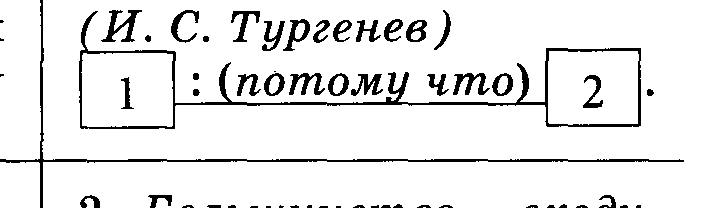 2. Вторая часть разъясняет, раскрывает содержание всей первой части или каких-либо её членов (между обеими частями можно поставить союз а именно)2. Большинство сходилось на одном: старые законы не годятся. (А. А. Фадеев)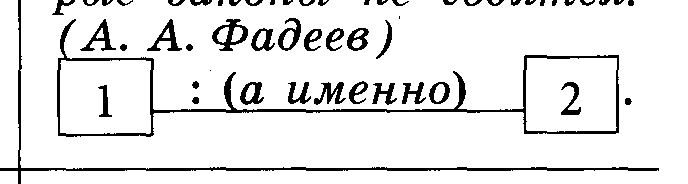 3. Вторая часть поясняет сказуемое первой части (между обеими частями можно поставить союз что или глаголы увидел, услышал, почувствовал с союзом что)3. а) Вдруг я чувствую: кто-то берёт меня за плечо и толкает. (И. С. Тургенев)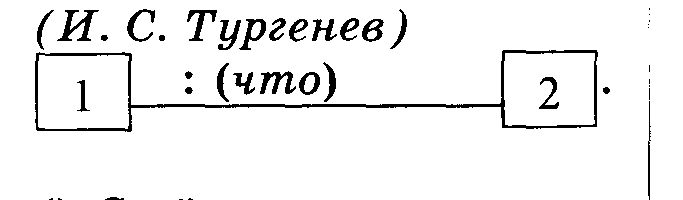 б) Серёжка оглянулся: пожар охватывал школу всё больше и больше. (А. А. Фадеев)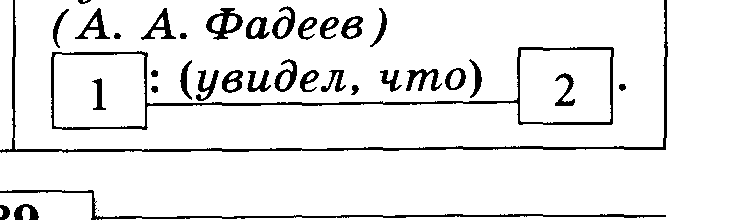 Тире в бессоюзном сложном предложенииТире в бессоюзном сложном предложенииУсловия постановки тиреПримеры1. Первая часть указывает на время того, о чём говорится во второй части (перед первой частью можно вставить союз когда)1. Настанет вечер — загорятся на небе звёзды.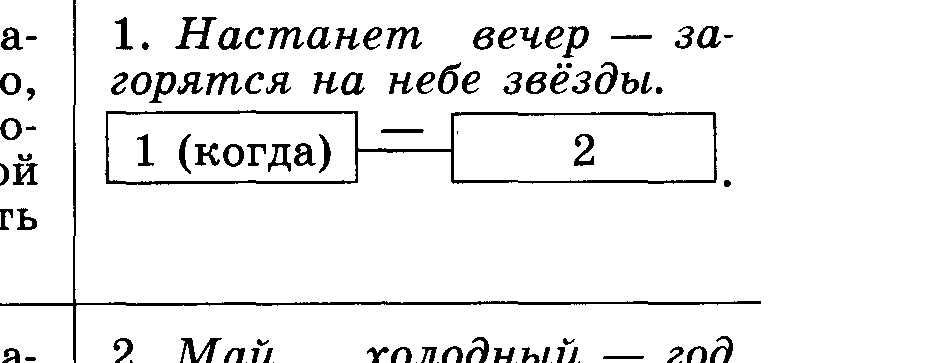 2. Первая часть обозначает условие того, о чём говорится во второй части (перед первой частью можно вставить союз если)2. Май холодный — год хлебородный.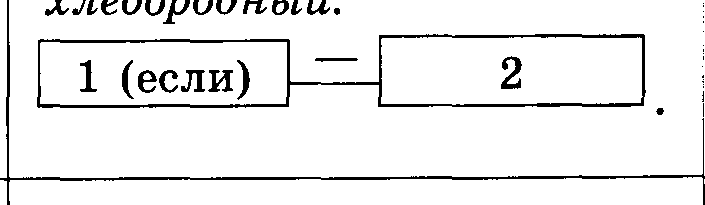 3. Первая часть указывает на причину того, о чём говорится во второй части (перед первой частью можно вставить союз так как), а вторая часть указывает на следствие того, о чём говорится во второй части (между частями сложного предложения можно вставить слово поэтому)3. Ласточки летают низко над землёй — жди дождя.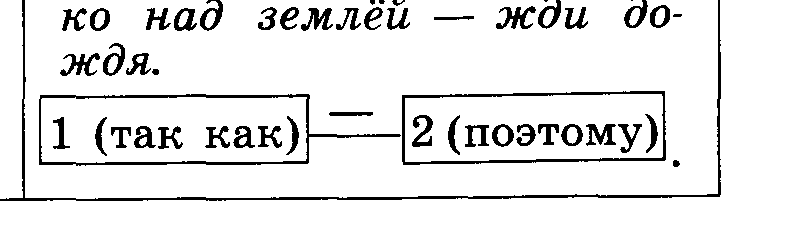 4. Первая часть по содержанию резко противопоставляется содержанию второй (между частями сложного предложения можно вставить союз а или но)4. Все ожидали увидеть его на балу — он бросил всё и уехал в дальнюю деревню.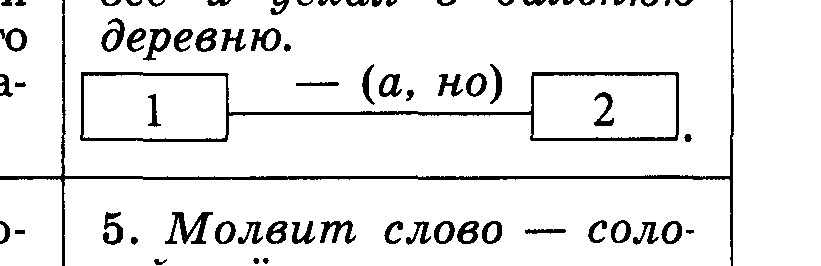 5. Во второй части содержится сравнение, сопоставление с тем, о чём говорится в первой части (между частями сложного предложения можно вставить союзы словно, как будто)5. Молвит слово — соловей поёт.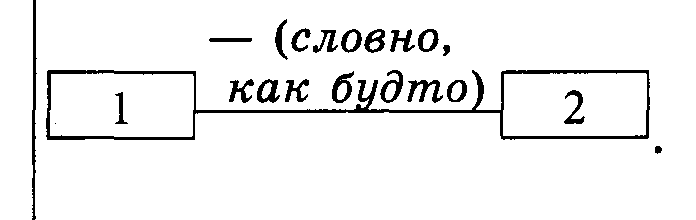 Буквы е, ё, ю, я обозначаютБуквы е, ё, ю, я обозначаютдва звукаодин звук и мягкость предыдущего согласногое [й’э], ё [й’о], ю [й’у], я [й’а]1. В начале слова: яма, юг, ель, ёж.2. После гласной буквы: моя, пою.3. После разделительных ъ и ь: семья, въездме [м’э], мю [м’у], мё [й’о], мя [й’а]мель, мюсли, мёд, мятаНазначениезнаковпрепинанияЗнакипрепинанияСинтаксические условияупотребления знаковпрепинания1. Знаки завершения. ? !Конец предложения2. Знаки разделения, 1. Между однородными членами предложения.2. Между простыми предложениями в бессоюзном сложном и сложносочинённом предложениях:1. После обобщающего слова перед однородными членами.2. После слов автора перед прямой речью—1. Между подлежащими сказуемым, выраженными существительным в именительном падеже.2. Перед словами автора после прямой речи.3. Перед репликами в диалоге.4. После однородных членов перед обобщающим словом3. Знаки выделения, ,две запятые1. Придаточное предложение.2. Причастный оборот.3. Деепричастный оборот.4. Обращение